OСНОВНА ШКОЛА ''ДУШАН РАДОВИЋ '' ПИРОТ ШКОЛСКИ  ПРОГРАМ	ЗА ШЕСТИ	РАЗРЕД ОСНОВНОГ ОБРАЗОВАЊА И ВАСПИТАЊАшколске 2015/2016. годинеШКОЛСКИ ПРОГРАМ ЗА ШЕСТИ РАЗРЕД НАСТАВНИ ПЛАН  ЗА ШЕСТИ РАЗРЕДСВРХА,  ЦИ ЉЕ В И  И  ЗАДА ЦИ  ПРОГ РА М А  ОБ РАЗОВ А ЊА И  В АСПИ Т АЊА СВРХА ПРОГРАМА ОБРАЗОВАЊАКвалитетно образовање и васпитање, које омогућава стицање језичке, математичке, научне, уметничке, културне,   здравствене, еколошке и информатичке писмености, неопходне за живот у савременом и сложеном друштву.Развијање знања, вештина, ставова и вредности које оспособљавају ученика да успешно задовољава сопствене потребе и интересе, развија сопствену личност и потенцијале, поштује друге особе и њихов идентитет, потребе и интересе, уз активно и одговорно учешће у економском, друштвеном и културном животу и допринос демократском, економском и културном развоју друштва.ЦИЉЕВИ И ЗАДАЦИ ПРОГРАМА ОБРАЗОВАЊАРазвој интелектуалних капацитета и знања деце и ученика нужних за разумевање природе, друштва, себе и света у коме живе, у складу са њиховим развојнимпотребама, могућностима и интересовањима;подстицање и развој физичких и здравствених способности деце и ученика;оспособљавање за рад, даље образовање и самостално учење, у складу са начелима сталног усавршавања и начелима доживотног учења;оспособљавање за самостално и одговорно доношење одлука које се односе на сопствени развој и будући живот;развијање свести о државној и националној припадности, неговање српске традиције и културе, као и традиције и културе националних мањинаомогућавање, укључивање у процесе европског и међународног повезивања;развијање свести о значају заштите и очување природе и животне средине;усвајање, разумевање и развој основних социјалних и моралних вредности демократки уређеног, хуманог и толератног друштва;уважавање плурализма вредности и омогућавања, подстицање и изградња сопственог система вредности и вредносних ставова који се темеље на начелима различитости и собробити за све;развијање код деце и ученика радозналост и отвореност за културе традиционалних цркава и верских заједница, као и   етичке и верске толеранције, јачање поверења међу децом и ученицима и спречавање понашања који нарушавају остваривање права на различитост;поштовања права деце, људских и грађанских права и основних слобода и развијање способности за живот у демократски развијеном друштву;развијање и неговање другарства и пријатељства, усвајање вредности заједничког живота и подстицање индивидуалне одговорности.програм се остварује на српском језику.А. ОБАВЕЗНИ НАСТАВНИ ПРЕДМЕТИ :СРПСКИ ЈЕЗИКСврха програма образовањаКвалитетно образовање и васпитање, које омогућава стицање језичке, научне, уметничке, културне, еколошке и здравствене писмености, неопходне за живот усавременом и сложеном друштву.Развијање знања, вештина, ставова и вредности које оспособљавају ученика да успешно задовољава сопствене потребе и интересе, развија сопствену личност и потенцијале, поштује друге особе и њихов идентитет, потребе и интересе, уз активно и одговорно учешће у економском, друштвеном и културном животу и допринос демократском, економском и културном развоју друштва.Циљеви и задациЦиљ наставе српског језика јесте да ученици овладају основним законитостима српског књижевног језика на којем ће се усмено и писмено правилно изражавати, даупознају, доживе и оспособе се да тумаче одабрана књижевна дела, позоришна, филмска и друга уметничка остварења из српске и светске баштине.Задаци наставе српског језика:развијање љубави према матерњем језику и потребе да се он негује и унапређује;-основно описмењавање најмлађих ученика на темељима ортоепских и ортографских стандарда српског књижевног језика;поступно и систематично упознавање граматике и правописа српког језика;оспособљавање за успешно служење књижевним језиком у различитим видовима његове усмене и писмене употребе и у различитим комуникационим ситуацијама;развијање осећаја за аутентичне естетске вредности у књижевној уметности;оспособљавање за самостално читање, доживљавање, разумевање, свестрано тумачење и вредновање књижевноуметничких дела разних жанрова.СТАНДАРДИЕНГЛЕСКИ ЈЕЗИКЦиљЦиљ наставе енглеског језика у основним школама остварује се   овладавањем комуникативних вештина и разбијањем способности и метода учења страног језика.Стога,циљ наставе енглеског језика je развијанје сазнајних и интелектуалиних способности ученика, његових хуманистичких, моралних и естетских ставова, стицањепозитивних односа према другим језицима и културама, као и према сопственом језику и наслеђу, уз уважаванје различитости и на викавање на отвореност у комуникацији. Током основног образовања, ученик треба да усвоји основна знања из страног језика која ће му омогућити да се у једноставној усменој и писаној комуникацији споразумеваса људима из других земаља, усвоји норме вербалне и невербалне комуникације у складу са специфичностима језика који учи.Општи стандардиКроз наставу страних језика ученик богати себе упознавајући другог, стиче свест о значају сопственог језика и културе у контакту са другим језицима и културама.Ученик развија радозналост, истраживачки дух и отвореност према комуникацији са говорницима других језика.Задаци на нивоу језичких вештина Разумевање говораУченик треба да разуме усмену поруку исказану савременим језиком, без непотпуних лексичких и синтаксичких тешкоћа, не дуже од две до три минуте.Разумеванјетреба да се односи на различите врсте усмених порука (приповедање, разговор), а треба да буде способан и да идентификује различите врсте усмених порука (изјавне, упитне и заповедне), да реконструише непознато на основу контекста и да запамти кључне елементе поруке.Усмено изражавањеУченик треба да, у оквиру програмом предвиђене језичке грађе, буде оспособљен да савременим језиком, примереним свакодневној  комуникацији, искажеједноставну усмену поруку и  да буде у стању да учествује jednostavnom разговору, да једноставно и јасно исприча лични доживљај, садржај разговора или наративног текста.Разумевање писаног текстаУченик треба да прочита и разуме једноставне поруке, знакове, информације, да разуме глобално, селективно и на нивоу имплицитног, једноставније аутентичнетекстове писане савременим језиком у вези са свакодневним ситуацијама и из домена њиховог интересоваља.Писано изражавањеУченик треба да, у оквиру програмом предвиђене језичке грађе, буде способан да напише своје личне податке, да напише честитку, једноставну поруку и краће неформалнописмо, да опише неки доживлјај, да напише нешто о себи и својим интересовањима, да напише кратак резиме о ономе шта је чуо, виде или прочитао и изнесе лични став ( допадање, недопадање,слагање, неслагање и друго)ДијалогУченик треба да је способан да користи научене фразе и изразе док води дијалог са наставником, другим учеником или или евентуално говорником коме је енглескиматерњи језик.Развијанје социо-културне компетенцијеПоред сазнања о основним чињеницама везаним за историју, географију културу и уметност земаља чији језик учи, ученик треба да створи увид, у оквиру поља свог интересовања и искуства уочи сличности и разлике у навикама (вербална и невербална комуникација), обичајима, менталитету и институцијама наше земље и земаљачији језик учиМедијацијаУ комуникативним контекстима који укључују говорнике учениковог првог језика (л1) и циљног језика (л2) преноси и преводи кратке поруке (у усменој и писаној форми) ускладу са потребама комуникације. Знања о јхезику и стратегије учења Ученик треба да:препознаје и користи граматичке садржаје предвиђене наставним програмомпоштује основна правила смисленог повезивања реченица у шире целинекористи језик у складу са нивоом формалности комуникативне ситуацијеуочава сличности и разлике између страног и матерњег језикапримењује компензационе стратегихе као што су:~ усмерава пажњу на оно што разуме~ покушава да одгонетне значенје на основу контекста и проверава питајући неког ко добро зна~ обраћа пажњу на речи које се више пута понављају~ обраћа пажњу на разне невербаалне елелменте (гестови, мимика итд.)~ размишља да ли одређена реч коју не разуме личи на неку из матерњег језика~ тражи значење у речнику~ уз помоћ наставника континуирано ради на усвајању и примени општих стратегија учења (генерализација, индукција, дедукција и позитивни трансфер).ЛИКОВНА КУЛТУРАОперативни задаци:развијају ликовно- естетски сензибилитет (осетљивост ) за спонтани ритам бојених мрља, линија, текстуру, светлину, боју и чулну осетљивост и осећајност за визуелно споразумевање и свет уобразиље у ликовним делима;покажу интересе и способности за самостално откривање визуелних појава и законитости света облика: светло- тамно, облик- боја, простор, композиција;посматрају и естетски доживљавају дела ликовне уметности;развијају љубав према ликовном наслеђу;оспособљавају се за стваралачко преношење визуелно- ликовних искустава у природно- друштвена научна подручја и тако развијају интересовање за оплемењивање и заштиту природе и смисао за унапређивање културе живљења;развијају способност за креативно и апстрактно мишљење;развијају способност сарадње и самопоуздања у тимском раду;развијају индивидуално истраживање односа ликовних елемената на примерима националног и светског ликовног уметничког наслеђаНапомена: Посете културним институцијама ( музеји, галерије, културно историјски споменици ) - 4 часаСТАНДАРДИОСНОВНИ НИВОРазликује у свом раду основне медије, материјале и технике.Уочава ритам бојених мрља, линија и светлина.Изводи дводимензионалне и тродимензионалне радове.Препознаје тексторалне вредности површина и облика.Опажа тонске разлике (светло- тамно).Разликује и користи основне и изведене боје.Има развијену имагинацију на темељу познатих догађања или прича.Описује своје радове и радове других (исказује утисак)Описује разлике које уочава на уметничким радовима из различитих земаља култура и периода.Зна да наведе различита занимања за која су потребна знања и вештине стечена учењем у визуелним уметностима (костимограф, дизајнер архитекта).Познаје места и изворе на којима може да прошири своја знања о уметности (галерија, музеј, атеље... )Зна неколико примера примене визуелних уметности у свакодневном животу.СРЕДЊИ НИВОПознаје и користи различите изражајне могућности класичних и савремених медија, техника и материјала визуелних уметности.Одабира адекватна средства (медиј, материјал, технику) помоћу којих ће на најбољи начин реализовати своју идеју.Уочава међусобну повезаност ликовних елемената у композицији.Користи се богатством линија у грађењу композоције.Поседује осећај за валерске вредности и различите текстуре и користи различите материјале за изражавање спонтаног ритма.Примењује појам стилизације у радовима.Образлаже свој рад и радове других (наводи садржај, тему, карактеристике технике)Лоцира одабрана уметничка дела у историјски друштвени контекст.Има развијену имагинацију на темељу познатих догађања или прича.Познаје и користи комплементарне, топле и хладне боје.Одабира адекватан садржај да би стварао и декодирао визуелне шифре.Развија своју машту и креативност не ослањајући се само на репродуковање.НАПРЕДНИ НИВОПознаје и користи различите изражајне могућности класичних и савремених медија, техника и материјала визуелних уметности.Одабира адекватна средства (медиј, материјал, технику) помоћу којих ће на најбољи начин реализовати своју идеју.Уочава међусобну повезаност ликовних елемената у композицији.Поседује осећај за валерске вредности и различите текстуре.Самостално граде маштовита и оригинална решења.Успешно ствара дела на основу имагинације на темељу познатих догађаја или прича.Изводи радове са одређеном намером, користећи основне ликовне елементе и приципе да би постигао одређени ефекат.Користи тачне термине (текстура, ритам, облик, валер) када образлаже свој рад и радове других.Успешно користе стилизацију облика.Користе савремене облике комуникације.Анализира одабрана уметничка дела у односу на време настанка.Користи места и изворе на којима може да прошири своја знања из визуелних уметности.Разуме међусобну повезаност и утицај уметности и друге ђивотне области.Познаје и користи различите линије и градације светлости.Израђује радове који потстичу стваралачко мишљење и понашање код других ученика.Одговарајућим материјалима приказује градацију светлости у односу на одређеност извора.Вешто транспонује свет природе у свет симбола.Транспонује објекте које смешта у нови неуобичајени простор.Слика слојевито, користећи различите бојене квалитете. Ученик/ученица:МУЗИЧКА КУЛТУРАЦиљеви и задаци музичке културе:неговање способности иѕвођења музике певањем и свирањемнеговање смисла за колективно музициранњестицање навика за слушање музичког деларазвијање способности за доживљај музичког деларазвијање способности за разумевање музичког деларазвијање критичког мишљењаподстицање стваралачког ангажовања ученикаразвијање музичке креативностиразвијање способности за импровизацију мелодијеСТАНДАРДИИСТОРИЈАЦиљ изучавања наставног предмета историја је културни развој и хуманистичко  образовање ученика.Циљ наставе историје је и да допринесе разумевању историјског преостора и времена  и историјских процеса и токова ,као и развијању националног и европског идентитета и духа толеранције код ученика.Задаци настеве Историје су да ученици , уочавајући узрочно – последичне везе , разумеју историјске процесе и токове , улогу истакнутих личности које  су одредиле развој људског друштва и да познају националну и општу историју (политичку , економску , друштвену , културну.. .) као  и  историју  суседних  народа  и држава.Задаци	наставе историје су:разумевање појма ``средњи век`` и основних одлика тог историјског периода,разумевање основних одлика феудалног друштва,стицање знања о најзначајнијим државама средњовековне Европе,стицање знања о српским средњовековним државамастицање знања о личностима које су обележиле средњи век у општој и националној историји,разумевање улоге религије у друштву средњег века,упознавање културних и техничких достигнућа средњовековне Европе,упознавање културног наслеђа Срба у средњем веку,коришћење историјских карата за период средњег века,подстицање ученика на коришћење историјских извораразвијање критичког односа према историјским изворимаСТАНДАРДИГЕОГРАФИЈАЦиљеви и задаци географијеНастава Географије доприноси:-упознавање и разумевање појава и процеса у географском омотачу Земље и у непосредном окружењу,разумевање узрочно-последичне повезаности појава и процеса у географском омотачу,-картографској писмености и коришћењу географске карте у свакодневном животу ,-развоју географског мишљења заснованог на повезаности и међуусловљености географских појава и прцеса у простору и времену,-стицање најосновнијих знања о васиони и васионским телима,-разумевању потреба очувања, унапређења и заштите Земљиних сфераи комплексне географске средине у којој егзистира и човек,-упознавање основних географских одлика Европе, њених регија и држава,-упознавање са комплементарношћуи регионалним разликама планетарног света,-развијању ставова о превентиви, заштити, унапређењу животне средине,-развијању толеранције, постојања и припадности мултиетничком , мултијезичком и мултикултурном свету,-развијању способности за активно стицање и примену знања из географије кроз самостално учење и истраживање.СТАНДАРДИФИЗИКАСврха, циљеви и задаци школског програма образовања и васпитањаКвалитетно образовање и васпитање, које омогућава стицање језичке, математичке, научне , уметничке, културне, еколошке и информатичке  писмености,неопходне за живот у савременом и сложеном друштву.- Развијање знања, вештина, ставова и вредности које оспособљавају ученика да успешно задовољава сопствене потребе и интересе, развија сопствену лицност и потенцијале, поштује друге особе и њихов идентитет, потребе и интересе, уз активно и одговорно учешће у економском ,друштвеном и културном животу и допринос демократском, економском и културном развоју друштва.Циљеви и задаци школског програма образовања и васпитањаРазвој интелектуалних капацитета и знања деце и ученика нужних за разумевање природе,  друштва,  себе и света у коме живе,  у складу са њиховим развојнимпотребама, могућностима и интересовањима.подстицање и развој физичких и здравствених способности деце и ученикаоспособљавање за рад, даље образовање и самостално учење, у складу са начелима сталног усавршавања и начелима доживотмог учењаоспособљавање за самосталмо и одговорно доношење одлука које се односе на сопствени развој и будући животразвијање свести о државној и националној припадности ,неговање српске традиције и културе, као и традиције и културе националних мањинаомогућавање, укључивање у процесе европског и међународног повезивања;развијање свести о значају заштите и очување природе и животне средине;усвајање, разумевање и развој основних социјалних и моралних вредности демократски уређеног, хуманог и толерантног друштва;уважавање плурализма вредности   и омогућавања, подстицање и изградња сопственог система вредности и вредносних ставова који се темеље на начелима различитости и добробити за све;развијање код деце и ученика радозналост и отвореност за културе традиционалних цркава и верских заједница, као и етичке и верске толеранције, јачање поверења међу децом и ученицима и спречавње понашања који нарушавају остваривање права на различитост;поштовање права деце, људских и грађанских права и основних слобода и развијање способности за живот у демократски развијеном друштву;развијање и неговање другарства и пријатељства, усвајање вредности заједничког живота и подстицање индивидуалне одговорностиЦиљеви и задаци:Ученик треба да:-кроз већи број занимљивих и атрактивних демонстрационих огледа, који манифестују појаве из различитих области физике, схвати како физика истражује природу и да је материјални свет погодан за истраживања и постављање бројних питања-уме да рукује мерилима и инструментима за мерење одговарајућих физичких величина:метарска трака, лењир са милиметарском поделом, хронометар, мензура, вага, динамометар-само се упозна са појмом грешке и значајем релативне грешке а да зна шта је апсолутна грешка и како настаје грешка при очитавању скала мерних инструмената-користи јединице SI система за одговарајуће физичке величине:m, s, kg, N, m/s, Pa…-усвоји основне предсаве о механичком кретању и зна величине које карактеришу равномерно кретање и средњу брзину као карактеристику променљивог праволинијског кретања-на основу појава узајамног деловања тела схвати силу као меру узајамног деловања тела која се одређује интензитетом, правцем и смером-усвоји појам масе и тежине и прави разлику између њих-уме да одреди густину чврстих тела и густину течности мерењем њене масе и запремине-усвоји појам притиска, схвати преношење спољњег притиска кроз течност и гасове и разуме Паскалов законНачин и поступак остваривања прописаних наставних планова и програмаНастава физике остварује се кроз следеће основне облике:1.Излагање садржаја тема уз одговарајуће демонстрационе огледе 2.Решавање квалитативних и квантитативних задатака 3.Лабораторијске вежбе4.Коришћење и других начина рада који доприносе бољем разумевању садржаја тема(домаћи задаци, читање популарне литературе из историје физике и сл.) 5.Систематско праћење рада сваког појединачног ученикаНачин остваривања програма (методе и технике)Из физике су одабрани само они наставни садржаји које на одређеном нивоу могу да усвоје сви ученици ОШ. Од свих метода логичког закључивања које се користе у физици,оченицима О.Ш. најприступачније је индуктивни метод при проналажењу и формулисању основних закона физике.Увођење једноставних експеримената за деминсртирање физичких  појава има за циљ враћање огледа у  наству физике,развијање радозналости  и  интереса за физику и  истраживачки приступ природним наукама.Једноставне експерименте могу да изводе сами ученици на часу или код куће користећи материјал или предмете из свакодневног живота.Свака тематска целина обрађује се оним радоследом који је назначен у програму.Унутар сваке теметске целине ,после поступног и аналитичког излагања,кроз систематизацију и обнављање,врши се синтеуа битних чињеница и закључака,и кроз њихово обнављање омогућава се ученицима разумевање и трајно усвајање.При обради садржаја сваке теме,на сваком часу део времена се користи за обнављање.Да би се циљеви и задаци наставе физике остварили у целини неопходно је да ученици активно учествују у свим облицима наставног процеса.При решавању рачунских задатака прво сагледати физичке сарджаје па затим прећи на математичко формулисање и израчунавање.Решавање задатака одвија се кроз три етапе:физичка анализа задатака,матеметичко израчунавање и дискусија резултата.Час експерименталних вежби састији се из уводног дела,мерња и записивања резултата мерења. Битан облик рада су домаћи задаци,који се планирају за час.Наставник континуирано прати рад сваког ученика кроз непрекидну контролу његових усвојених знања,стечених на основу свих облика наставе:демонсртационих огледа,предавања,решавања квантитативних и квалитативних задатака и лабораторијских вежби.СТАНДАРДИОбразовни стандарди који се односе на компетенције које се стичу током изучавања предмета физика у основном образовању су ФИ. 1.7.1, 1.7.2, 2.6.1, 2.6.2, 2.6.3, 2.7.1, 2.7.2, 2.7.3, 3.7.1, 3.7.2. Ови стандарди су из области Експеримент и Математичке основе физике и налазе се у свакој наставној теми јер нису везани за специфичан садржај него за компетенције које се развијају стално.Ученик поседује мануелне спосбности потребне за рад у лабораторији.Ученик уме да се придржава основних правила понашања у лабораторији.Ученик разуме и примењује основене математичке формулације односа и законитости у физици, нпр. директну и обрнуту пропорционалност.Ученик уме да препозна векторске величине.Ученик уме да користи и интерпретира табеларни и графички приказ зависности физичких величина.Ученик уме табеларно и графички да прикаже резултате посматрања и мерења.Ученик уме да врши једноставна уопштавања и систематизацију резултата.Ученик уме да реализује експеримент по упутству.Ученик уме да донесе релевантан закључак на основу резултата мерења.ученик уме да препозна питање на које можемо да одговоримо посматрањем или експериментом.МАТЕМАТИКАЦиљеви и задаци:Ученике треба оспособити да:-схвате потребу увођења негативних бројева,упознају структуре скупова целих и рационалних бројева, појмове супротног	броја, реципрочног броја и апсолутне вредности броја,;-упознају и савладају основне рачунске операције у скуповима Z и Q и потпуно увежбају извођење тих операција, уз коришћење њихових својстава;-могу да читају и састављају разне једноставније изразе са рационалним бројевима и израчунају њихову бројевну вредност;-упознају и умеју да решавају једноставније једначине и неједначине у скупу рационалних бројевакао и да их примене у проблемским задацима;-разумеју процентни начин изражавања и умеју да тај рачун примењују у пракси;-упознају класификацију троуглова и четвороуглова и знају њихова основна својства;-схвате релацију подударности и њена својства и умеју да је примењују у извођењу основних конструкција троугла и четвороугла;-схвате једнакост површина геометријских фигура и науче правила о израчунавању површина троуглова, паралелограма и других четвороуглова;-применјују правила за израчунавање површине троугла и четвороугла у разним практичним задацима;СТАНДАРДИБИОЛОГИЈАЦиљ:Изучавањем биологије ученици треба да усвајањем образовно-васпитних садржаја стекну основна знања о животном простору, начину живота, основној грађи, разноврсности и значају животињског света.Задаци:-да ученици схвате улогу и значај биологије за развој и напредак човечанства-да развију свест о властитом положају у природи-да стекну основна знања о грађи и функционосању организма-да развију способност повезивања појмова и процеса у живим бићима и природи-да стекну знања о разноврсности и распрострањености организма-да схвате узајамне односе живих бића и животне средине и динамику кружења мтерије и протицања енергије-да развију осећање одговорности према стању животне средине-да схвате степен угрожености биосфере и улогу сваког појединца у њеној заштити и унапређивању-разумеју посупност у развију живог света, постанак Земље и живота на њој-упознају грђу и функционисање властитог организма, усвоје одређене хигијенске навике, стекну одговорност за властито здравље и здфравље других људи-да формирају радне навике и способност за самостално посматрање и истраживање.Начин остваривања програма (методе и технике)Избор и систематизација програмских садржаја наставног предмета биологија, односе се на научну дисциплину: зоологија и резултат су захтева времена најновијих достигнућа у науци. Наставне теме обрађују садржаје из зоологије и логички су распоређене у пет тематских целина: Увод, Праживотиње, Царство животиња, Угроженост и заштита животиња и увод у еволуцију живог света (еволуција човека и наслеђивање изучавале су се у осмом разреду). Овако конципиран програм пружа ученицима основна знања, а ради лакшег разумевања и усвајања градива, наставника не треба да инсистира на детаљној грађи, већ да стави акценат на животни простор, начин живота, разноврсност и значај појединих група у оквиру царства животиња.Концепција програма пружа широке могућности за примену различитих наставних метода, као и употребу информационо-комуникационих технологија. Вербално- текстуалне методе треба да буду мање заступљене, а предност треба дати демонстративно-илустративним методама , методама практичног рада и активностима ван учионице. Избор наставних метода зависи од циља и задатака наставног часа и опремљености кабинета. избор облика рада препуштен је наставнику. За часове вежби треба користити групни облик рада, али ако вежба то захтева и постоје услови, може се применити рад у паровима или индивидуални облик рада. Вежбе треба реализовати уз максимално коришћење природног материјала, препарата и лабораторијског прибора. Веома су корисни часови у природи и посете природњачком музеју и зоолошком врту. Препоручује се сарадња са здравственим и ветеринарским институцијама, њихово ангажовање и организовање предавања-трибина са темама из програмских садржаја бологије.СТАНДАРДИТЕХНИЧКО ОБРАЗОВАЊЕОперативни задаци:Ученици треба да:упознаjу врsте грађевинских обjеката и њихове намене,упознаjу класичне технике грађења и савремене (монтажне и индустриjске системе градње).упознаjу карактеристике грађевинског техничког цртања и основне грађевинске симболе,науче да читаjу и користе jедноставниjе грађевинске цртежедокументациjу за изградњу, адаптациjу и уређење стана, одговараjуће проспекте.да науче да користе готове jедноставне софтверске алате за цртање,да науче како се користи СD-ром и штампач.упознаjу основне врете, карактеристике и примену грађевинских материјала.стичу навике за рационално коришћење материјала и енергиjе.стичу и развијаjу културу становања у савременим условима.упознаjу функционисање кућне водоводне и канализационе инсталациjе,стекну представу о функционисању и организацији саобраћаја у саобраћаjним обjектима.стекну знања о намени, примени и битним карактеристикама грађевинских машина.упознаjу основне процесе у пољопривредноj производњи.науче да примењуjу једноставне техничке цртеже у проjектовању модела или макета према сопственом избору: грађевинских или саобраћаjних обjеката; грађевинских или пољопривредних машина и уређаjа; деталља из уређивања стана и др.ФИЗИЧКО ВАСПИТАЊЕЦиљ и  задациЦиљ физичког васпитања је да разноврсним и систематским,моторичким активностима,у повезаности са осталим васпитно-образовним подручјима,допринесеинтегралном развоју ученика,развоју моторичких способности,стицању,усавршавању и примени моторичких умења,навика и непоходних теоретских знања у свакодневним и специфичним условима живота и рада.Задаци наставе физичког васпитања су:Подстицање раста,развоја и утицање на правилно држање тела;Развој и усавршавање моторичких способности;Стицање моторичких умења која су као садржај утврђени програмом физичког васпитања и стицање теоријских знања неопходних за њихово усвајање;Усвајање знања ради разумевања значаја и суштине физичкох васпитања дефинисаног циљем овог васпитно-образовног подручја;Формирање морално-вољних квалитета личности;Оспособљавање ученика да стечена умења,знања и навике користе у свакодневним условима живота и рада;Стицање и развијање свести о потреби здравља,чувања здравља и заштити природе и човекове околине.Оперативни задаци:Усмерени развој основних моторичких способности,првенствено брзине и координације;Усмерено стицање и усавршавање моторичких умења и навика и навике предвиђених програмом физичког васпитања;Примена стечних знања,умења и навика у сложенијим условима(кроз игру , такмичење и сл.);Задовољавање социјалних потреба за потврђивањем,групним поистовећивањем и сл.;Естетско изражавање кретњом и доживљавање естетских вредности;Усвајање етичких вредности и подстицање вољних особина ученика..ОБАВЕЗНИ НАСТАВНИ ПРЕДМЕТРЕДОВНА НАСТАВА ФИЗИЧКОГ ВАСПИТАЊАСЛОБОДНЕ АКТИВНОСТИ (СЕКЦИЈЕ)Слободне активности (секције) организују се за ученике са посебним интересовањем за спорт.Рад  се одвија у спортским	секцијама или школским екипама које се формирају према интересовању,способностима и полу ученика.АКТИВНОСТИ У ПРИРОДИОд активности у природи,планирана су два кроса и   излет.Кросеви:-јесењи крос-пролећни крос, Излети:КОРЕКТИВНО-ПЕДАГОШКИ РАДКорективно-педагошки рад се организује за ученике који имају лоше држање тела.Рад спроводи наставник у сарадњи са лекаром или физијатром којиутврђује степен деформитета и прописује вежбе.Тежи случајеви телесних деформитета третирају се у здравственим установама.ШКОЛСКА И ДРУГА ТАКМИЧЕЊАШкола организује и спроводи   спортска такмичења као интегрални део процеса физичког васпитања, тј. обавезна унутар школска и међуодељенскатакмичења у :гимнастициатлетициспортским играма.У сарадњи са СОФК-ом града Пирота ,организују се такмичења међушколског карактера у свим спортсим  дисциплинама према календару који прави Министарство просвете и спорта и Спортски савез.Наставна облааст гимнастикаНаставна облааст рукометНаставна облааст кошаркаНаставна област фудбалНаставна облааст плесНаставна облааст ритмичка гимнастикаНаставна облааст стони тенисНаставна облааст атлетикаБ. ОБАВЕЗНИ ИЗБОРНИ НАСТАВНИ ПРЕДМЕТИВЕРСКА НАСТАВА - ПРАВОСЛАВНИ КАТИХИЗИС (ВЕРОНАУКА)Циљеви и задаци:Циљ наставе православног катихизиса (веронауке) јесте да пружи целовит православни погледна свет и живот, уважавајући две димензије: историјски хришћанскиживот(историјску реалност Цркве) и есхатолошки живот(будућу димензију идеалног).То значи да ученици систематски упознају православну веру у њеној доктринарној, литургијској, социјалној и мисионарској димензији, при чему се хришћанско виђење живота и постојања света излаже у веома отвореном, толерантном дијалогу са осталим наукама и теоријама о свету, којим се настоји показати да хришћанско виђенје(литургијско, као и подвижничко искуство Православне цркве) овухвата све позитивна искуства људи, без обзира на њихову националну припадност и верско образованје. Све то остварује се како на информативно-сазнајном тако и на доживљајном и делатном плану, уз настојање да се доктринарне поставке спроведу у свим сегментима живота(однос с Богом, са светом, с другим људима и са собом.Задаци наставе православног катихизиса (веронауке) јесу да код ученика:развије отвореност и однос према Богу, другачијем и савршеном у односу на нас, као и отвореност и однос према другим личностима, према људима као ближњима, а тиме се буди и развија свест о заједници са Богом и са људима и посредно се сузбија екстремни индивидуализам и егоцентризам;развије способност за постављање питања о целини и коначном смислу постојања човека и света, о људској слободи, о животу у заједници, о феномену смрти, о односу са природом која нас окружује, као и сопственој одговорности за друге, за свет као творевину Божију и за себе,развије тежњу ка одговорном обликовању заједничког живота са другим људима из сопственог народа и сопствене цркве или верске заједнице, као и са људима, народима, верским заједницама и културама другачијим од сопствене, ка изналажењу равнотеже измђу заједнице и властите личности и ка остваренју сусрета са светом, са природом, и пре и после свега, са Богом;изгради способност за дубље разумевање и вредновање културе и цивилизације у којој живе, историје човечанства и људског стваралаштва у науци и другим областима;изградисвест и уверење да свет и живот имају вечни смисао, као и способност за разумевање и преиспитивање сопственог односа према Богу, људима и природи.Напомена: у току школске године планирана је посета храму Св. Ђорђа на Лазареву суботу, као и учешће на Литургији у неком од храмова, у зависности од објективних могућности (удаљеност, време, могућност организовања итд).ГРАЂАНСКО ВАСПИТАЊЕЦиљ и задациОпшти циљ предмета је оспособљавање ученика за активно учешће у животу школе, посебно локалне заједнице,о примени демократских принципа и поштовањевредности кроз практично деловањеЗадаци предмета:-подстицање и оспособљавање за активно учешће у животу локалне заједнице.-разумевање и функционисање нивоа и органа власти,-упознавање мера власти,-упознавање права и одговорности грађана на нивоу заједнице,-развијање комуникацијских вештина неопходних за сарадничко понашање, аргументовање ставова и изражавање мишљеања,-обучавање за тимски начин рада.развијање способности критичког расуђивања и одговорног одлучивања и делања.ФИЗИЧКО ВАСПИТАЊЕ – ИЗАБРАНИ СПОРТВ. ИЗБОРНИ НАСТАВНИ ПРЕДМЕТИЧУВАРИ ПРИРОДЕЦиљ наставе изборног предмета чувари природе јесте развијање пожељног понашања у складу са принципима одрживости, етичности и права будућих генерација на очувану животну средину, природу и биодиверзитет.Задаци:-развијање образовања за заштиту животне средине-развијање вредности, стевова, вештина и понашања у складу са одрживим развојем-развијање здравог односа према себи и другима-на основу стечених знања изабрати квалитетне и здраве стилове живота-примењивање рационалног коришћења природних ресурса-стицање способност за уочавање формулисање, анализирање и решавање проблема-развијање радозналости, активно учествовање и одговорност-развијање свести о личном ангажовању у заштити и очувању животне срединеачин остваривања програма (методе и технике)Програмски садржаји, поред основног теоријског приступа, поседују и активан који је усмерен ка практичној реализацији ван учионице и ка изради малих пројеката. Овако конципиран програм, пружа могућност за креативан начин реализације према могућностима школе. Применом различитих метода (вербалне, текстуалне, демонстративне, илустративне) наставник усмерава интересовања и креативност ученика у покушају да самостално објасне узроке и последице човековог дејства на животну средину.ИНФОРМАТИКА И РАЧУНАРСТВОЦиљ и задациЦиљ образовно-васпитног рада изборног програма је да се ученици оспособе за коришћење рачунара.Задаци образовно-васпитног рада:упознавање основних појмова из информатике и рачунарства;развијање интересовања за примену рачунара у свакодневном животу и раду;подстицање креативног рада са рачунаром;оспособљавање за рад на рачунару.Оперативни задаци:упознавање ученика са радом са табелама у програму за обраду текста;упознавање ученика са применом рачунара у области информација и комуникација;упознавање ученика са основним елементима програма за графику и анимацију;упознавање ученика са основним елементима програмирања;упознавање ученика са различитим образовним софтверимаНАЧИН ОСТВАРИВАЊА ПРОГРАМАПредмет има статус изборног. Анкетирање ученика врши се на почетку сваке школске године. Ако се ученици определе за овај предмет, похађају га до краја текуће школскегодине.Од пријављених ученика на нивоу школе, потребно је формирати групе од 15 до 20 ученика. Препоручује се да највећи број ученика по једном рачунару буде два.Ученички рачунари треба да имају основну конфигурацију, са паром слушалица и микрофоном због обраде мултимедијалних садржаја.У учионици од техничке опреме треба да се налази и један рачунар за наставника, успостављена веза са Интернетом, скенер, штампач и звучници. У складу са могућностима школе, препоручује се да сви рачунари у учионици буду умрежени и да учионица има један видео пројектор.Програмске садржаје треба остваривати првенствено кроз вежбе и практичан рад на рачунару. У циљу што оптималнијег усвајања знања препорука је да ученици имају по један час вежби сваке недеље или да се реализује двочас сваке друге недеље.С обзиром да ученици не морају похађати предмет у сва четири разреда, неки садржаји се морају тематски понављати и провлачити кроз више разреда да би се предвиђене теме што боље савладале. Ту се пре свега мисли на обраду текста која иде од почетног ка напредном нивоу, а затим на креирање и обраду мултимедијалних садржаја, као и на њихово уклапање у функционалну целину кроз пројектне задатке.Код тематске целине Рад са текстом главни акценат треба ставити на рад са табелама које нису обрађиване у петом разреду. Кроз примере и једноставне вежбе обрадити појмове редова и колона табеле, креирање табеле, појам ћелије, уметање редова и колона, брисање редова и колона, спајање И постављање разних врста оквира и сенчења ћелија табеле, као и аутоматско форматирање табела.дељење ћелија, промену ширине и висине редова и колона. Обрадити, такође, кретање по табели, унос текста у табелу, форматирање текста унутар ћелије, копирање и премештање текста. Затим треба прећи на комплексније вежбе са табелама и објаснити уметање табела у стране са текстом и сликама. У оквиру исте теме ученици треба да овладају напреднијим техникама за обликовање страница као што су: уметање заглавља и подножја на страну, уметање броја стране, датума и времена, прелом стране, промена позадина стране. Наставну јединицу подешавања формата папира и маргина као и преглед папира пре штампања и технику самог штампања требакратко поновити, у односу на пети разред и кроз задату вежбу проверити колико су ученици усвојили одпрезентованог садржаја.Препоручује се да се ова тематска целина обради у програмима Microsoft Office Word или Open Office Writer.Тематску целину Интернет демонстрирати на примерима. Уколико школа нема техничке могућности за Интернет конекцију, рад са Интернетом показати на неколико страница смештених на хард диску, у оффлине режиму. Појам глобалне и локалне рачунарске мреже објаснити што је могуће једноставније. Повезивање на Интернет објаснити више теоријски, а уколико постоји могућност показати и практично. Не задржавати се на техничким детаљима. Циљ ове теме је да створи слику код ученика о Интернету и правилним начинима коришћења. Кроз практичан рад по задатку објаснити рад са сервисима Интернета (Web и електронска пошта), начине ефикасног коришћења сајтова за циљано претраживање Интернета, као и начине преузимања текста и слика са Интернета и њихово складиштење на меморијске јединице.Посебну пажњу посветити објашњавању структуре Web и електронске адресе. Детаљно образложити структуру електронске поруке, начинима креирања, чувања, брисања, читања и одговарања на примљену електронску пошту. Посебну пажњу посветити сигурном и безбедном претраживању интернета и сигурној и безбедној комуникацији. Обавезно ученицима објаснити значај заштите личних података при раду на Интернету и правила понашања на непознатим Web сајтовима. Посебно истаћи опасност од откривања личних података непознатим саговорницима на Интернету. Упутити ученике да питају родитеље и наставнике за савет у случају да нису сами у стању да одлуче да ли је нека активност на Интернету безбедна или не.У оквиру тематске целине Графика ученицима треба представити различите изворе дигиталних слика. Почети од креирања једноставних цртежа, затим објаснити сликање екрана и обраду тако добијених слика. Након тога треба демонстрирати поступак скенирања и фотографисања дигиталним фотоапаратом. Омогућити свим ученицима да стекну практично искуство у раду са скенером и дигиталним фотоапаратом. Поновити кроз вежбу преузимање слика са Интернета. Посебну пажњу посветити начинима обраде слика и детаљно објаснити промену димензија и резолуције слике, селекцију, копирање и одсецање делова слике, подешавање осветљења и колорита слике. За обраду ове теме суштински је важно да ученици усвоје сазнања о типовима записа дигиталних слика. Разјаснити појмове битмапирана и векторска графика и особине појединих формата. Обавезно ученике научити да разликују различите типове записа дигиталних слика и да врше конверзију из једног формата у други. Кроз вежбу показати ученицима како се врши припрема слика за штампу, екрански приказ и објављивање на Интернет странама.Препоручује се наставнику да битмапирану графику обради у програмима Photoshop или Gimp, а векторску графику у програмима Corel Draw или InkScape. Треба, такође, укључити и друге програме који се уклапају у тему.За обраду појма Анимација издвојено је свега три часа и треба их ефикасно искористити на дефинисањесамог појма, емонстрацију неколико примера и израду једноставне анимације на задату тему. Наставнику се препоручује рад са програмима Gif Creator, Gif animator или Microsoft Photo Story.У оквиру последње тематске целине пружа се могућност наставницима и ученицима који су заинтересовани за наставу Програмирања да почну са изучавањем неког одактуелних програмских језика. Наставницима се препоручује да програмске садржаје обраде у једном од следећа три програмска језика: C#, Java или Visual Basic. У изабраном програмском језику потребно је објаснити ученицима типове података са декларацијом променљивих, као и линијску и разгранату структуру програма. Наредбу услова и цикличну структуру представити преко примера.У одабраном програмском језику одрадити следеће једноставне вежбе:Унос два броја са тастатуре и исписивање њиховог збира и разлике;Унос два броја са тастатуре и исписивање већег (мањег) од њих;Унос два цела броја а и б, а затим, помоћу петље, испис свих целих бројева који се налазе између датих бројева;Калкулатор који омогућава извођење операција над унетим бројевима, како основних аритметичких (сабирање, одузимање, множење, дељење) тако и других које калкулатор омогућава (израчунавање реципрочне вредности, квадратног корена, степена). Овај задатак се може реализовати као Windows програм, уз употребу дугмића (Button) и поља за унос текста (TextBox).За ученике који не желе да се баве програмирањем, понуђене су занимљиве наставне теме из области Интерактивне графике. Овде ученицима треба демонстрирати рад саграфиком у различитим програмима, нарочито оним који су бесплатни. Препоручују се програми GeoGebra (примена програма у геометрији) и Google SketchUp (примена у техничком цртању и архитектури). За реализацију ове наставне теме потребно је презентовати ученицима радно окружење програма и урадити једноставне примере. Од ученика захтевати самосталну израду вежби која је тематски повезана са градивом математике, физике или техничког и информатичког образовања које изучавају током школске године.Број часова који је предвиђен за сваку наставну област је оријентациони. Наставнику се оставља слобода да га коригује у извесној мери (2 до 3 часа по теми) уколико му је то потребно ради квалитетнијег савладавања програмских сад	Програми додатне и допунске наставеСрпски језик				ДОПУНСКА НАСТАВАMaтематикаДопунска наставаДодатна наставаОПЕРАТИВНИ ПЛАН И ПРОГРАМ РАДА ДОДАТНЕ НАСТАВЕ ЗА МЕСЕЦ СЕПТЕМБАР и ОКТОБАР  2015/2016. ГОД.Наставни предмет: ФРАНЦУСКИ ЈЕЗИК Наставник: Наташа Петровић   Разред: шестиОсновна школа: Душан РадовићОПЕРАТИВНИ ПЛАН И ПРОГРАМ РАДА ДОДАТНЕ НАСТАВЕ ЗА МЕСЕЦ НОВЕМБАР и ДЕЦЕМБАР  2015/2016. ГОД.Наставни предмет: ФРАНЦУСКИ ЈЕЗИК Наставник: Наташа Петровић   Разред: шестиОсновна школа: Душан РадовићОПЕРАТИВНИ ПЛАН И ПРОГРАМ РАДА ДОДАТНЕ НАСТАВЕ ЗА МЕСЕЦ ЈАНУАР и ФЕБРУАР  2015/2016. ГОД.Наставни предмет: ФРАНЦУСКИ ЈЕЗИК Наставник: Наташа Петровић   Разред: шестиОсновна школа: Душан РадовићОПЕРАТИВНИ ПЛАН И ПРОГРАМ РАДА ДОДАТНЕ НАСТАВЕ ЗА МЕСЕЦ МАРТ и АПРИЛ  2015/2016. ГОД.Наставни предмет: ФРАНЦУСКИ ЈЕЗИК Наставник: Наташа Петровић   Разред: шестиОсновна школа: Душан РадовићОПЕРАТИВНИ ПЛАН И ПРОГРАМ РАДА ДОДАТНЕ НАСТАВЕ ЗА МЕСЕЦ МАЈ и ЈУН 2015/2016. ГОД.Наставни предмет: ФРАНЦУСКИ ЈЕЗИК Наставник: Наташа Петровић   Разред: шестиОсновна школа: Душан РадовићОПЕРАТИВНИ ПЛАН И ПРОГРАМ РАДА ДОПУНСКЕ НАСТАВЕ ЗА МЕСЕЦ СЕПТЕМБАР и ОКТОБАР  2015/2016. ГОД.Наставни предмет: ФРАНЦУСКИ ЈЕЗИК Наставник: Наташа Петровић   Разред: шестиОсновна школа: Душан РадовићОПЕРАТИВНИ ПЛАН И ПРОГРАМ РАДА ДОПУНСКЕ НАСТАВЕ ЗА МЕСЕЦ НОВЕМБАР и ДЕЦЕМБАР  2015/2016. ГОД.Наставни предмет: ФРАНЦУСКИ ЈЕЗИК Наставник: Наташа Петровић   Разред: шестиОсновна школа: Душан РадовићОПЕРАТИВНИ ПЛАН И ПРОГРАМ РАДА ДОПУНСКЕ НАСТАВЕ ЗА МЕСЕЦ ЈАНУАР и ФЕБРУАР  2015/2016. ГОД.Наставни предмет: ФРАНЦУСКИ ЈЕЗИК Наставник: Наташа Петровић   Разред: шестиОсновна школа: Душан РадовићОПЕРАТИВНИ ПЛАН И ПРОГРАМ РАДА ДОПУНСКЕ НАСТАВЕ ЗА МЕСЕЦ МАРТ и АПРИЛ  2015/2016. ГОД.Наставни предмет: ФРАНЦУСКИ ЈЕЗИК Наставник: Наташа Петровић   Разред: шестиОсновна школа: Душан РадовићОПЕРАТИВНИ ПЛАН И ПРОГРАМ РАДА ДОПУНСКЕ НАСТАВЕ ЗА МЕСЕЦ МАЈ и ЈУН 2015/2016. ГОД.Наставни предмет: ФРАНЦУСКИ ЈЕЗИК Наставник: Наташа Петровић   Разред: шестиОсновна школа: Душан РадовићИсторијаДОПУНСКА НАСТАВА ЦИЉЕВИ И ЗАДАЦИ:пружање помоћи ученицима приликом савлађивања наставних садржаја из опште и националне историје средњег  века                                    -утврђивање, повезивање и систематизација стечених знања о основним одликама средњег века, најзначајнијим средњовековним државама и њиховим владарима као и о култури у Европи и Србији у периоду средњег века                                     -препознавање значајних личности у оквиру различитих тема                                         -пружање помоћи приликом тумачења историјских карата за период средњег векаДОДАТНА ЦИЉЕВИ И ЗАДАЦИ: развијање интересовања оних ученика који исказују посебно интересовање за историју                                       -проширивање стечених знања о одликама средњег века,о најзначајнијим државама средњовековне Европе и српске средњовековне државе                                       -оспособљавање ученика да користе историјске карте и тумаче историјске изворе за период средњег века                                       -подстицање ученика на самосталан истраживачки рад                                       -развијање сарадње и међусобне толеранције код ученика кроз групни рад.   БиологијаДОПУНСКA НАСТАВA Циљ допунске наставе је да ученици који заостају у раду или не могу редовно да прате наставу, усвоје основне образовно-васпитне садржаје о царству животиња, кроз основне карактеристике, не улазећи у њихово детаљно проучавање.Настава се реализује према потреби ученика.Задаци допунске наставе су да ученици:- схвате значај изучавања животиња,- усвоје одређене информације о разноврсности праживотиња,- усвоје одређене информације о разноврсности животиња,- упознају грађу парживотиња и различитих врста животиња,- науче да разликују поједине врсте животиња у пироди,- заволе животиње и науче да воде бригу о њима.Садржај рада:- Праживотиње – грађа, разноврсност, значај, паразитске врсте.- Вишћелијске животиње јеноставније грађе – сунђери.- Основне одлике и разноврсност дупљара.- Пљоснати црви, паразитске врсте.- Ваљкасти црви, паразитске врсте.- Чланковити црви – кишна глиста и њен значај.- Основне одлике и разноврсност мекушаца.- Разноврсност и значај зглавкара. - Грађа и начин живота инсеката.- Бодљокошци – основне одлике.- Грађа хордата.- Подела кичмењака.- Грађа и разноврсност риба.- Одлике водоземаца. - Грађа и разноврсност гмизаваца.- Карактеистике птица и њихова разноврсност.- Сисари – грађа, начин живита, разноврсност и значај.- Однос човека према животињама.- Основе еволуције.ДОДАТНA НАСТАВA 1. Биодиверзитет.2. Класификација у царства, сличности и разлике.3. Праживотиње, микроскопирање праживотиња.4. Паразитске праживотиње, начин преношења, мере превенције.5. Настанак и развој животиња, теорије о настанку, преглед главних група.6. Сунђери.7. Дупљари.8. Пљоснати црви, анализа литературе и тестова.9. Ваљкасти црви, анализа литературе и тестова.10. Чланковити црви, анализа литературе и тестова.11. Мекушци.12. Зглавкари – ракови.13. Пауколики зглавкари.14. Шкорпије, стоноге, крпељи.15. Инсекти.16. Зглавкари – анализа литературе, израда школске збирке.17. Бодљокошци.18. Бескичмењаци.19. Хордати, кичмењаци.20. Рибе, разноврсност риба, анализа литературе.21. Водоземци, разноврсност водоземаца, анализа литературе. 22. Гмизавци, разноврсност, диносауруси, анализа литературе.23. Птице, разноврсност, анализа литературе и тестова.24. Сисари, разноврсност сисара.25. Упоредни преглед кичмењака и порекла група.26. Фактори угрожавања и значај заштите животиња.27. Суживот људи и животиња и одговоран однос човека према њима.28. Живот на Земљи, геолошка доба, анализа литературе. 29. Докази еволуције.30. Лик и дело Чарлса Дарвина.Садржаји додатне наставе прате садржаје редовне наставе, али је предвиђена њихова интензивнија обрада. Постоји могућност одабира занимљивијих тема и израда реферата, паноа и ПП презентација.ГеографијаГОДИШЊИ ПЛАН ДОПУНСКЕНАСТАВЕЦиљеви и задаци: Активирање претходних знања и искуставарелевантних за усвајање нових знања.Разумевање негативног утицаја човека на хидросферуРазумевање значаја заштите вода од загађивањаСхватање утицаја рељефа, климе, земљишта и човека на распрострањеност биљног света на ЗемљиРазвијање способности уочавања основних одлика природних зона на ЗемљиУсвајање основних појмова о становништву и насељима на Земљи и њиховом размештајуУпознавање различитих структура становништва на ЗемљиСтицање основних знања о привредиСтицање знања о основним географским подацима европског континентаОПЕРАТИВНИ ПЛАН ДОПУНСКЕ НАСТАВЕГОДИШЊИ ПЛАН ДОДАТНЕНАСТАВЕЦиљеви и задаци:  Развијање радозналости, интересовања и способности за активно упознавање природног и друштвеног окружењаОспособљавање за самостално и тимско учење и проналажење информацијаОспособљавање за коришћење, уређивање, исказивање, употребу и вредновање географских информација и њихову презентацијуПроширавање и продубљавање знања стечених у току наставеУпознавање са основним техничким и информатичким средствима и начинима њихове употребеРазвијање основних елемената логичког мишљењаИсказивање идеја у тиму и размењивање знања и искуставаОПЕРАТИВНИ ПЛАН ДОДАТНЕ НАСТАВЕТехничко образовањеГОДИШЊИ ПЛАН РАДА АРХИТЕКТОНСКА СЕКЦИЈАНедељни фонд: 1     На архитектонској секцији ученици уче како да од сопствене идеје дођу до готовог производа, архитектонског објекта. Циљ секције је да ученици овладају свим фазама од идеје до реализације и да дођу до готовог производа. У току рада секције ученици имају задатак да увежбају израду архитектонског објекта са свом пратећом документацијом. Циљ је да се код ученика повећа заинтересованост, самосталност, уредност, тачност, развијање вештине израде архитектонског објекта, развијање техничке културе, развијање свести о важности уштеде енергије, развијање свести о заштити животне средине, развијање свести о важности заштите на раду.      Место реализације: кабинет Техничког и информатичког образовања.Физика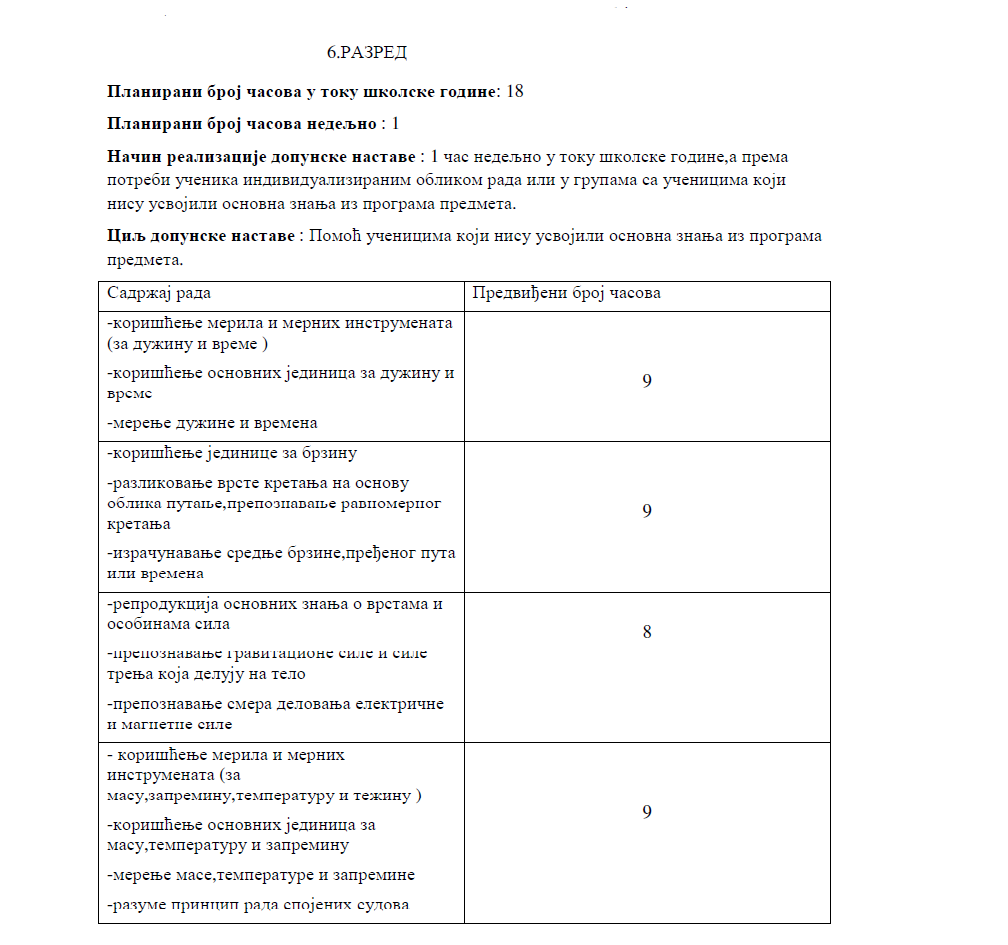 ПЛАН РАДА СЛОБОДНИХ АКТИВНОСТИ-ХОРшколска 2015/2016 год.Предметни наставник: Слађана РајковићЧасови хора се изводе континуирано од почетка до краја школске године 2 путанедељно у трајању од 90 минута са годишњим фондом од 72 часа за ученике од 5. до 8.разреда.Циљ и задаци:Општи циљ часова хора је развијање интересовања за музичку уметност и упознавањемузичке традиције и културе свога и других народа. Остали циљеви и задаци су: да код ученика развија музичке способности и жељу за активним музицирањем/певањем и учествовањeм у школским ансамблима;  да упоредо са наставом певања ученици добију и потребна теоријска знања;  да подстиче креативне способности ученика и смисао за колективно музицирање.Репертоар хора обухвата одговарајућа дела домаћих и страних аутора разних епоха. У реализацији часова хора користе се одговарајући уџбеници, приручници и збирке,као и дела (у оригиналном облику или прилагођена саставима ученика) домаћих и странихкомпозитора из разних епоха, доступна извођачким могућностима ученика. Ученици приказују своја индивидуална и групна достигнућа на школским и другимприредбама и такмичењима током школске године.Песме које се обрађују на часовима хора: „Боже правде“, химна Србије                      „Здравица“,А.Кораћ „Химна школе“,П.Јовановић                       „Кукавица“(Канон),И.Г.Ферари „Нек'свуд љубав сја“, дечја песма               „Где је онај цветак жути“,Ђ.Б.Перголези „Српкиња“,И.Бајић                                       „Мати“,Б.Рогач „На ливади“, М.Милојевић              „Без априла“ ,Г.Тартаља                                                                                                                          „Химна Светом Сави“                                                                                                                          „Ој, Србијо“,В.Шистек                                                                                                                                                                                                                                                                  „Ој, голубе“, народна песма                                                                                                                              “Канон„Брате Иво“                                                                                                                                                                                                                                                                „'Ајде, Като“, староградска песма „Ајде, Јано“, народна песма Д. ОСТАЛИ ОБЛИЦИ ОБРАЗОВНО-ВАСПИТНОГ РАДАПРОГРАМ РАДА ОДЕЉЕНСКОГ СТАРЕШИНЕПЛАН И ПРОГРАМ ЕКСКУРЗИЈЕРедни бројА. ОБАВЕЗНИ НАСТАВНИ ПРЕДМЕТИШЕСТИ РАЗРЕДШЕСТИ РАЗРЕДРедни бројА. ОБАВЕЗНИ НАСТАВНИ ПРЕДМЕТИНед.Год.1.Српски језик41442.Страни језик - енглески3723.Ликовна култура1364.Музичка култура1365.Историја2726.Географија2727.Физика2728.Математика41449.Биологија27210.Техничко и информатичко образовање27211.Физичко васпитање272Укупно : АУкупно : А25864РеднибројБ. ОБАВЕЗНИ ИЗБОРНИ НАСТАВНИ ПРЕДМЕТИВерска настава / Грађанско васпитање4136Страни језик-француски 272Физичко васпитање- изабрани спорт136Укупно : БУкупно : Б4144Укупно : А+БУкупно : А+Б27972РеднибројВ. ИЗБОРНИ НАСТАВНИ ПРЕДМЕТИ1Чувари природе1362Информатика и рачунарство136Редни бројГ. ОБЛИК ОБРАЗОВНО-ВАСПИТНОГ РАДА1.Редовна настава25-26*900-936*2.Допунска настава1363.Додатни рад136Редни бројД. ОСТАЛИ ОБЛИЦИ  ОБРАЗОВНО-ВАСПИТНОГ РАДА1.Час одељенског  старешине1362.Друштвене, техничке, хуманитарне, спортске и културне активности1-236-723.Екскурзије2 дана2 данаРедни бројНаставна темаБрој часоваБрој часова обрадеБрој часова утврђивањаБрој часова систематизацијеIЈезик6336207Граматика5835185Правопис5122IIКњижевност4628126Школска лектира362385Домаћа лектира10541IIIКултура изражавања352096Говорно изражавање10422Писмено изражавање251674Укупан бр. чaс144844119Садржаји програмаБрој часоваАктивности ученикаАктивности наставникаНачини и поступци остваривања садржајаЦиљеви и задаци садржаја програмаЈезикГраматикаПравопис585упоређује;анализира;уочава на примерима;овладава новим граматичким и правописним законитостима;примењује претходно стечена знања;-презентује наставни садржај;-подстиче на размишљање и закључивање;монолошки;дијалошки;текстовни;индивидуалниувођење ученика у грађење речи;упознавање гласовних алтернација;утврђивање знања о значењу и функцији придевских заменица;грађење и значење глаголских облика;писање имена васионских тела и глаголских облика.Књижевност- Школска лектира- Домаћа лектира3610чита;анализира;самостално закључује.уочава и тумачи емоције, мотиве и песничке слике у лирскомтексту;исказује властите судове приликом анализе дела.-презентује наставни садржај;-усмерава активности и подстиче на креативност у тумачењу књижевног дела;монолошки;дијалошки;текстовни;индивидуални;демонстративниразвијање способности за уочавање и тумачење узрочно-последичних веза, мотива, емоција и књижевних поступака у делу;оспособљавање за исказивање властитих судова и закључака приликом анализе текста.Култура изражавања- Говорно изражавање- Писмено изражавање1025препричава са истицањемкарактеристика лика у тексту;описује екстеријер и ентеријер;портретише особе из непосредне околине на основу анализе књижевних портрета;увежбава технике у изради писменог састава.-презентује наставни садржај;-усмерава активности ученика;-подстиче на креативност у изражавању:монолошки;дијалошки;текстовни;индивидуалниуочавање структуре приче грађене ретроспективно;стваралачко препричавање текста са променом гледиштаобједињавање приповедања и описивања.НАСТАВНЕ ОБЛАСТИОСНОВНИ НИВОСРЕДЊИ НИВОНАПРЕДНИ НИВОВештина читања и разумевања прочитаногУченик:а) разуме текст (ћирилични и латинични) који чита наглас и у себиб ) служи се садржајем да би пронашао одређени део текстав ) разликује у тексту битно од небитног, главно од споредногг ) изводи закључак заснован на једноставном текстуа) читање „с оловком у руци“ радиизвршавања различитих задатака б ) проналази, издваја и упоређује битно и небитнов ) препознаје и повезује садржаје из различитих текстоваа) проналази, издваја и упоређујеинформацијеб ) издваја кључне речи и резимира текств ) изводи закључке засноване на текстуг ) анализира задржаје из различитих текстоваПисмено изражавањеа) зна и користи оба писма (ћирилицу илатницу)б) саставља разумљиву, граматички исправну реченицув ) уме да преприча текстг ) влада основним жанровима писане комуникације; саставља службено писмо д ) примењује правописну норму у једноставним примеримаа) пише резиме краћег текстаб) зна правописну норму и примењује је у већини случајевав ) зна да преприча текст г ) саставља наративни и дескриптивни текста) пише резиме дужег текстаб) зна и доследно примењује правописну нормув ) саставља текст на основу прочитаног дела, филма, представеГраматикаа) зна поделу гласоваб) речи дели на слогове код двосложних речи в ) уочавање дугих и кратких акцената код једносложних речиг ) разликује просте речи од сложених; препознаје корен речид ) препознавање гласовних промена у једноставним примеримађ) препознаје глагоске обликеа) познаје оснонве начине грађењаречиб) препознаје гласовне промене в ) препознавање дугих акцената г ) препознаје главна значења и функције глагоских обликаа) позаје и зна основне начинеграђења речи ( извођење и слагање) б) уме да препозна гласовне промене, објасни их и именујев ) зна да уочи акцентовани слог г ) зна да обележи акценатд ) уме да објасни главна значења глаголских обликаЛексикаа) препознаје значења непознатих речиб) препознаје различита значења вишезначних речи које се употребљавају у свакодневној комуникацијиа) одређује значења непознатих речи иизраза на основу њиховог саставаб) зна значење речи које се јављају у школским текстовимаа) уме да одреди значење непознатихречи и израза на основу њиховог састава и контекста у коме су употребљениб) зна значења речи и фразеологизама који се јављају у школским текстовимаКњижевноста) повезује наслове прочитаних књижевнихдела са именима аутора тих делаб) разликује типове књижевног стваралаштва ( усмена и ауторска књижевност)в ) разликује основне књижевне родовег ) препознаје епски десетерац и врсте римед ) препознаје дијалог, монолог, дескрипцију и нарацију)ђ) препознаје стилске фигуре (градација, контраст, метафора)а) повезује дело из обавезне лектиреса временом у којем је настало и са временом које се узима за оквир приповедањаб) повезује наслов дела и род, врсту и лик из делав ) пепознаје род и врсту књижевноуметничког делаг ) препознаје и разликује одређене (тражене) стилске фигуред ) одређује мотиве, идеје,композицију, форму, карактеристике лика и њихову међусобну повезаност ђ) разликује облике приповедања ( дијалог, монолог, дескрипција, нарација)е) уочава разлику између препричавања и анализе делаа) наводи наслов дела, одломака,аутора, род и врсту на основу ликова, караткеристичних тема и мотиваб) проналази и именује стилске фигурев ) одређује и именује врсту стиха и строфег ) издваја основне одлике књижевних родова и врста уконкретном текстуСадржаји програмаБрој часоваАктивности ученика у образовно- васпитном радуАктивностинаставника у образовно-васпитном радуНачин и поступак остварЦиљеви и задаци садржаја програмаREVISIONMeet Marko Petrovic Marko’s Test2-слушање са разумевањем-читање-певање-дијалог-дискутује-анализира-мотивише-индивидуални-рад у пару-фронталниСпособност давања личних података Поздрављање и представљање (у усменој и писменој комуникацији)FOLDER 1U 1 A. What are they doing in New York?B We need a bigger apartment14Рад на тексту (читање саразумевањем)-конверзацијаписана вежбањапројекат о Паризу и-подстиче-дискутује-анализира-мотивише-координира-фронтални-индивидуални-рад у групамаДетаљније упознавање ученика са фонетскимписмомРазумевање грађења речи Школе у иностранству Националности и језициCartoon: Episode 1Extra: Buckingham PalaceU 2 A Kids like chatting B A big changeCartoon: Episode 2Extra: Paris Check Back & Test 1Лондону-сугерише-поставља проблемFOLDER 2U 3 A. School talkA modern school in New YorkCartoon: Episode 3Extra: RomeU 4 A. Half term holidayVacationsCartoon: Episode 4Extra: Belgrade Check Back & Test 214-разговор о плановим за будућност-читање-писање (повезивање реченица)-слушање текста са ЦД'а- пројекат о Београду-поставља проблем-подстиче-сугерише-наводи на повезивање и примену знања-подстиче на логично мишљење-фронтални-индивидуални-рад у пару-групни радУспешно владање и примена нових речи у комуникацијиАмерички и британски енглески Напредније писање и сигурније читање Спортови у АмерициFOLDER 3U 5	A. Time to celebrateA Family feastCartoon: Episode 5Extra: Moscow U 6	A. Save it or spend it?VolunteeringCartoon: Episode 6Extra: New Delhi Check Back & Test 314-рад на вокабулару((активности у слободно време)-Симултано читање текста у другом времену-диктат вежбе-усмерава-наводи-ствара ситуацију-сугерише-поставља проблем-подстиче-дискутује-анализира-фронтални рад-индивидуални рад- рад у паруСавладавање вештине давања предлога и одређених понудаРад на писању у циљу побољшања Усвајање и примена новог вокабулара Фонетско писмо: сугласници 1О споменицима и музејима Конверзација у ресторануFOLDER 4U 7  A. Spring cleaningWhat’s trendy this spring?Cartoon: Episode 7Extra: Beijing U 8  A. The ScoutsCamping in New YorkCartoon: Episode14Вокабулар вежбе писања(изражавање времена) Слушање текста са ЦД'а Конверзација-дискутује-анализира-мотивише-координира-наводи на повезивање и примену знања-подстиче на логично мишљење-развија кооперативност-индивидуални рад-фронтални рад-рад у групама- дијалогМаксимално коришћење стеченог знања и у писаној и у усменој формиФонетско писмо:неми гласовиСпровођење конверзације и израда интервјуа. Употреба социјалних израза8D. Extra: Sydney Check Back & Test 4FOLDER 5U 9  A. Weekend plansFabulous filmsCartoon: Episode 9Extra: Canada U 10 A. A school fairFun in MiamiCartoon: Episode 10Extra: New York Check Back & Test 514Писање есејаУсмено давање упутства Говорна вежбаЧитање непознатог текста-наводи на повезивањеи примену знања-подстиче на логично мишљење-развија кооперативност-подстиче-дискутује-анализирафронтални-индивидуални-рад у паругрупни радлогичке игреСпособност договарања Интервјуисање других људи Адекватно коришћење заменица Фонетско писмо:сугласници 2 Традиционални празници и обичајиНаставна тема и садржајБрој часоваБрој часова обрадеБрој часова обнављањаБрој часова утврђивањаБрој часова систематизацијеREVISIONMeet Marko Petrovic Marko’s Test20002FOLDER 1U 1 A. What are they doing in New York?B We need a bigger apartmentCartoon: Episode 1Extra: Buckingham Palace U 2 A Kids like chattingB A big changeCartoon: Episode 2Extra: Paris Check Back & Test 1146422FOLDER 2U 3 A. School talkA modern school in New YorkCartoon: Episode 3Extra: RomeU 4 A. Half term holidayVacationsCartoon: Episode 4Extra: Belgrade146422Check Back & Test 2FOLDER 3U 5	A. Time to celebrateA Family feastCartoon: Episode 5Extra: MoscowU 6	A. Save it or spend it?VolunteeringCartoon: Episode 6Extra: New Delhi Check Back & Test 3146422FOLDER 4U 7  A. Spring cleaningWhat’s trendy this spring?Cartoon: Episode 7Extra: Beijing U 8  A. The ScoutsCamping in New YorkCartoon: Episode 8Extra: Sydney Check Back & Test 4146422FOLDER 5U 9  A. Weekend plansFabulous filmsCartoon: Episode 9Extra: Canada U 10 A. A school fairFun in MiamiCartoon: Episode 10Extra: New York Check Back & Test 5146422УКУПНО:7230201012РедниБр.Назив темеУкупан бр.часова за темуОбрадаПр.ВежбаЕст.Анализа1.Слободно ритмичко изражавање бојеним мрљама,линијама, светлинама, облицима и волуменима42112Визуелно споразумевање3213.Текстура64114.Светлина85215.Боја128316.Свет уобразиље у ликовним делима321УКУПАН БРОЈ ЧАСОВА362394Трајањесадржајначин остваривањаАктивности натавникаАктивности ученикаЦиљеви и задацисадржаја програма2+ 1+ 1СЛОБОДНОРИТМИЧКО ИЗРАЖАВАЊЕ БОЈЕНИМ МРЉАМА, ЛИНИЈАМА, СВЕТЛИНАМА, ОБЛИЦИМА И ВОЛУМЕНИМА- Слободно ритмичкоизражавање бојеним мрљама, линијама, светлинама, облицима и волуменима - обрадаизлагање, дијалог, дискусија;објашњавање појма ритма (правилног и слободног );примери и демонстрације лик. проблема ритма кроз различите медије- цртачке, сликарске, вајарске;корелација са свакодневним животом и другим наставним предметима;коректуре и естетска анализа заједно са ученицима;представљањенаставног садржаја-усмеравање на активности ученика и посебно на инерактивни рад ( у пару, групи) са поделом задатака;естетска анализа и самовредновањеперцепција кроз разговори дискусију ( посматрање, уочавање и описивање);аперцепција- примена, експеримент и истраживање кроз комбинацију различитих ликовних техника;-развијају ликовно-естетски сензибилитет (осетљивост ) за спонтани ритам бојених мрља, линија, текстуру, светлину, боју и чулну осетљивост и осећајност за визуелно споразумевање и свет уобразиље у ликовним делима- развијају способност за креативно и апстрактно мишљење-	- ∕ ∕ -   - пр.вежба-	- ∕ ∕ -	- ест. анализа2+1ВИЗУЕЛНО СПОРАЗУМЕВАЊЕ- Визуелноспоразумевање- обрада-	- ∕ ∕ -- пр. вежбаизлагање, дискусија, дијалогкроз објашњавање појма визуелних комуникација и споразумевања- кодирање и декодирање визуелног знака;илустративно- демонстративни примери изсвакодневног живота;креирање вежбе и њена примена кроз адекватну ликовну технику;коректура и естетска анализа;Представљање наставногсадржајаусмеравање на самосталан самостални рад са наглашеном индивидуалношћу-развијање свести ученика за корелацију са другим наставним предметимаестетска анализа и самовредновањеперцепција кроз разговор и дискусију ( посматрање, уочавање и описивање);аперцепција- практична примена стеченог знања на конкретном задатку;-естетски доживљај дела ликовне уметности-покажу интересе и способности за самостално откривање визуелних појава и законитости4+ 1+ 1ТЕКСТУРАТекстуралне итактилне вредности површине и обликаобрада	-Материјали ( традиционални и савремени ) и врсте материјалаобрадаСвојства и врсте текстуре- обрадаТекстурапр. вежбаТекстураес. анализамонолог, дијалог, дискусијакроз објашњавање појма тактилне и визуелне перцепције текстуре;илустативни примери из свакодневног живота, различитих уметничких дела итехника, различитих врстаматеријала и њихових примена у улози текстуре као ликовног проблема;демонстрација рада у различитим метеријалима и техникама- цртачке, сликарске, вајарске;креирање задатака;коректура, естетска анализа и оцењивање;Упознавање са наставним садржајем-усмеравање активности ученика на повезивање различитих матеијала са нагласком на површини и представљање истих у различитим техникамасамосталан рад са наглашеном индивидуалношћу, као и рад у пару или групи;естетска анализа и самовредновање- перцепција и аперцепција кроз разговор стечена знања деца примењују у практичном раду на конкретном задатку, у различитим техникама и материјалима;-аперцепција- подстиче креативност,-развија стваралачко мишљење,- развијају индивидуално истраживање односа ликовних елемената5+ 2+ 1СВЕТЛИНАТонске разликеобрадаСветло- тамноСтепен светлине и затамљеностобрадаГрадација светлостиилустративно, за свакутематску јединицу, објаснити проблем светлости и њених различитих својстава;дијалошка корелација са другим предметима (биологија,физика...);увођење у проблем валера(тонских разлика ) и његовеУпознавање санаставним садржајима-показивање примера из ликовне уметности и свакодневног живота-усмеравање на инерактивни- рад у пару, групи и индивидуални рад;перцепција- кроз дијалогеи дискусије уочавање проблема светлости и њеног дејства у ликовном смислу,аперцепција- практична примена усвојеног знања наконкретним задацима уразличитим ликовним-подстиче стваралачко мишљење и деловање-оспособљавање решавања задатака у непознатим ситуацијамау односу наодређеност извораобрадаИлузија заобљености и пластичности волумена	- обрадаСветлинапр. вежба- - ∕ ∕ -ест. анализапримене у дочаравањупростора и треће димензије;објашњавање и демонстрација примене валера као ликовног проблема у различитим ликовним медијима- цртачки, сликарски, вајарски;креирање вежби и задатака, рад по природи;коректура, естетска анализа;- естетска анализа исамовредновање кроз рад у групаматехникама крозексперименте и истраживање светлости као ликовног проблема;8+ 3+ 1БОЈАХроматски (основнеи изведене ) и ахроматски скупобрадаТопле и хладне бојеобрадаКомплементарне бојеобрадаКонтраст тоналитетаобрадаСлојевито сликањеобрадаБојапр. вежба- - ∕ ∕ -	- ест. процењивањеобјашњавање и разговор опојму боје, разлагању светлости- корелација сафизиком;теоретске и илустративне методе теорије боја- подела боја;демонстрација и илустрација различитих сликарских техника и поступака у сликарству;креирање вежби и задатака- рад по природи;коректура, естетско процењивање;посета културним институцијама ( музеји, галерије... )-Упознавае са наставним садржајем-Упознавање са бојама, аспектима боја, значајем боја,делованјем боја, ефектима боја-усмеравање на самостални рад са наглашеном индивидуалношћу;- естетска анализа и просуђивањекроз питања, разговоре, дискусије усвајање и систематизација стеченог градива;вежбање сликарских техника и практична примена конкретних ликовних проблема на раду по природи;-базична језичка и уметничка писменост-ликовна писменост-сазнање о значају боја- покажу интересе и способности за самостално откривање визуелних појава и законитости света облика: светло- тамно, облик- боја, простор, композиција;2+ 1СВЕТ УОБРАЗИЉЕ У ДЕЛИМА ЛИКОВНЕ УМЕТНОСТИСвет уобразиље уделима ликовне уметности ( снови, бајке, митови )обрадаСвет уобразиље у делима ликовне уметностипр. вежбаразговором, дијалогом,дискусијом објаснити појам уобразиље, нестварног кроз ликовне, књижевне, музичке и историјске појаве;објаснити ликовне форме у којима се овај облик може појавити- илустрације, слике, филмови....естетска анализа илустрације и корелација са књижевношћу;индивидуални рад са ученицима и њихово подстицање;коректура и естетска анализа;Упознавање са натавним садржајем-усмеравање самостални рад са наглашеном индивидуалношћу;-показивање познатих дела ликовне уметности- естетска анализаперцепција-аперцепцијаразговор са наставником;усвајање и систематизација изложеног градива и његова практична примена;- развијају индивидуално истраживање односа ликовних елемената на примерима националног и светског ликовног уметничког наслеђа1. ниво - ОСНОВНИ2. ниво - СРЕДЊИ3. ниво - НАПРЕДНИ1. ниво - ОСНОВНИ2. ниво - СРЕДЊИ3. ниво - НАПРЕДНИ1. Медији,материјали и техникевизуелнихуметностиЛК.1.1.1. разликује и користи (у свом раду)основне меди-је, материјале и технике (цртање, сликање, ваја-н>е) визуелнихуметностиЛК.1.1.2. изводи дводимензионалне и тродимензионалне радовеЛК. 1.1.3. описује свој рад и радове других (нпр. исказује утисак)познаје и користи (у свом раду)основне из-ражајне могућности класичних и савремених медија,техника и материјала визуелних умет-ностиобразлаже свој рад и радове других (нпр. наводи садржај, тему, карактеристике технике...)ЛК.3.1.1. познаје и користи различите изражајнемогућности класичних и савремених медија, техника и матери-јала визуелне уметностиЛК.3.1.2. одабира адекватна средства (медиј, материјал, тех-нику, поступак) помоћу којих ће на најбољи начин реализовати своју (одабрану) идеју2. Елементи,принципи и садржаји (теме, моти-ви, идеје...) Визуелних уметностиЛК. 1.2.1. описује свој рад и радове других(нпр. исказује утисак)одабира адекватан садржај да бипредставио неку идеју или концептобразлаже свој рад и радове других (нпр. наводи садржај, тему, карактеристике тех-нике...)ЛК.3.2.1. одабира адекватна средства (медиј, материјал, тех-нику, поступак) помоћу којих ће на најбољи начин реализовати своју (одабрану) идејуЛК.3.2.2. изводи радове са одређеном намером, користећи основне визуелне елементе и принципе да би пости -гао одређени ефекатЛК.3.2.3. користи тачне термине (нпр. текстура, ритам, об-лик...) из визуелних уметности (примерене узрасту и садржају) када образлаже свој рад и радове дру| и хЛК.3.2.4. уочава међусобну повезаност елемената, принцпмл и садржаја на свом раду и на радовима други х3. Улога, развој иразличи-тост визуелних уметностиЛК. 1.3.1. описује разлике које уочава науметничким радо-вима из различитих земаља, култура и периодаЛК. 1.3.2. зна да наведе различита занимања за која су по-требна знања и вештине стечени учењем у визу-елним уметностима (нпр. костимограф, дизајнер, архитекта...)ЛК.1.3.3. познаје места и изворе где може да прошири своја знања везана за визуелне уметности (нпр. музеј, галерија, атеље, уметничка радионица...)1. лоцира одабрана уметничка дела уисториј-ски и друштвени контекстЛК.3.3.1. анализира одабрана уметничка делау оджн \ навреме настанка и према културној припаднт ги (описује основне карактеристике, намеру уметни ка...)ЛК.3.3.2. описује потребна знања и вештине који су неопход ни у занимањима везаним за визуелне умг 1НО1 1 иЛК.3.3.3. користи другаместаиизворе(нм|>. библиотека, ин- тернет...) да би проширио своја ШММ И | ни |у1''1них уметностиЛК.3.3.4. разуме међусобну повезашкт и утиц.1| уметности и других области животаСадржај програмаБрој часоваАктивности ученикаАктивности наставникаНачини и поступци остваривања садржајаЦиљеви и задациИзвођење музикеа) Певање песама по слуху иса нотног текстаб) Основе музичке писмености30певање песамасамосталностизражајноступоређивањенаводианализира-дискутујеаудитивнадијалошкадемонстративнанеговање способности извођења музике певањем и свирањемнеговање смисла за колективно музицирање (певање и свирањe )Слушање музикеа) Слушање вокално-инструменталних композицијаб) Уочити облике: соло песмахорска песмасложена троделна песма3Сваки час је пропраћен слушањем музикеслушање музикеуочавањеначин музичког изражавања ( врста композиције )анализираусмеравамотивишеаудитивнадемонстративнастицање навике за слушање музичког деларазвијање способности за доживљај музичког деларазвијање способности за разумевање музичког деларазвијање критичког мишљењаМузичко стваралаштвоа) импровизација мелодије назадани текстб) импровизација мелодије на задани ритам3развијање способности за грађење мелодијекреативностизражавањеусмераваанализира-дискутуједијалошкадемонстративнаподстицање стваралачкогангажовања ученикаразвијање музичке креативностиразвијање способности за импровизацију мелодијеСТАНДАРДИОБЛАСТ О сн о вн и ни во : Ученик познаје основна темпа, основне ритмичке вредности, тонске висине од малог г до е2, основнидинамички распон и партитурне ознаке, као и контекст музичког догађаја. Познаје основне караткеристике певачких гласова и разликује вокалне, иснтрументалне и вокално-инструменталне саставе. Познаје основне појмове одређених музичких жанрова и народног стваралаштва, као и контекст настанка српске народне музике. Средњи   ни во :	Ученик  познаје  елементе  музичке  писмености  у  складу  са  Наставним  програмом,  основнекарактеристике инструменталних група и певачких гласова и разликује вокалне, инструменталне и вокално- иструменталне саставе. Разуме специфичне караткеристике појединих музичких жанрова и народног стваралаштва. Повезује изражајне елементе народне музике са контекстом њиховог настанка. Н а предн и ни во : Ученик зна и разуме сложеније елементе музичке писмености предвиђене Наставним  програмом, препознаје   специфичне   карактеристике   одређених   народних   и   уметничких   музичких   инструмената.  Познаје специфичности одређених музичких жанрова и повезује изражајне елементе народне музике  са контекстом њиховог настанка.ЗНАЊЕ И РАЗУМЕВАЊЕ О сн о вн и ни во : Ученик познаје основна темпа, динамику, врсту такта у слушаном делу и може да одреди и  опишекарактер композиције. Препознаје инструменталне и вокалне саставе. Може да одреди припадност слушаног примера одређеном жанру и препознаје народно и уметничко музичко стваралаштво. Средњи ни во :  Ученик може да одреди карактеристике ритмичке и мелодијске компоненте на основу слушања. Може да опише карактер композиције као резултат садејства опажених музичких инструмената. Препознаје инструменталнегрупе, поједине инструменте и основне врсте гласова. Препознаје везу музичког садржаја примера са ванмузичким програмом. Може да одреди припадност слушаног примера одређеном жанру и препознаје народно и уметничко музичко стваралаштво. Препознаје одређена дела народног и уметничког музичког стваралаштва, као и фолклорнумузику других народа. Н а предн и ни во : Ученик повезује темпо, динамику и друге музичке компоненте са карактером слушаног дела. Познаје инструменталне групе, поједине инструменте и основне врсте гласова. Може да у везу музичког садржаја примера са ванмузичким програмом. Препознаје одређена дела народног и уметничког стваралаштва, као и  фолклотрну музику других  народа.  Познаје  основне  карактеристике  српске  народне  музике  (обичаје,   извођачке  саставе,  народне инструменте, народне игре).СЛУШАЊЕ МУЗИКЕ О сн о вн и ни во : Ученик може да пева уз тактирање или да свира (на неком од Орфових инструмената) једноставнијемузичке примере у С-дуру од 16 тактова. Зна да пева или свира неко дело из српске фолклорне баштине. Н а предн и ни во : Ученик може да пева уз тактирање и/или свира (на неком од Орфових инструмената)  одговарајуће једногласне  или  двогласне  музичке  примере  који  садрже  разноврсне  елементе  музичке  писмености  у  складу  са Наставним програмом. Може да пева у хору или свира у оркестру, или мањем саставу једноставније песме различитих жанрова. Уме да изведе игру по избору (народну или класичну). Учествује у школским приредбама.МУЗИЧКО ИЗВОЂЕЊЕРед. бројНаставна темаобрадаутврђивањесистематизаци јаУкупноУвод1113IЕвропа и Средоземље у раном средњем веку76114IIСрби и њихово окружење у раном средњем веку55111IIIЕвропа у позном средњем веку54110IVСрби и њихово окружење у позном средњем веку910221VСрпске земље и њихово окружење у добаосаманлијских освајања57113Садржаји програмаБрој часоваАктивности ученика у васпитно-образовном радуАктивностинаставника у васпитно- образовном радуНачин и поступци остваривања програмаЦиљеви и задаци садржаја програмаУвод3-активно слушање-учешће у разговору-гледање илустрација-читање текстова-истраживање и анализа историјских извора-објашњава-усмерава-подстиче-мотивише-наративна (монолошка)-дијалошка-илустративна-текстуална петнаестоминутне вежбе-разумевање појма „средњи век“ и основних одлика тогпериода-разумевање основних одлика феудалног друштва-коришћење историјских карата за период средњег века-подстицање ученика на коришћење историјских исзвора-развијање критичког односа према историјским изворима-примена стандардаЕвропа и Средоземље у раном средњем веку14активно слушањеучешће у разговоручитање текстовагледање илустрацијаанализа стрипа или филма-писмена провера знања (петнаестоминутна)-истраживање и анализа историјских извора-објашњава-усмерава-наводи-поставља проблем-анализира-проверава-упућује на изворенаративна (монолошка)дијалишкаилустративнатекстуалнастрип и филм петнаестоминутне вежберазумевање појма «средњи век» и основних одлика тогпериодаразумевање основних одлика раног феудалног друштва на Истокустицање знања о најзначајнијим државама средњовековне Европестицање знања о личностима које су обележиле рани средњи векупознавање културних и техничких достигнућа средњовековне Европекоришћење историјских карата за овај периодразумевање улоге религије у друштву средњег века-примена стандардаСрби и њихово окружење у раном средњем веку11активно слушањеучешће у разговоручитање текстовагледање илустрацијаанализа стрипа или филма-писмена провера знања (петнаестоминутна)-истраживање и анализа историјских извора-објашњава-усмерава-наводи-мотивише-сугерише-дискутује-упућује на изворенаративнадијалошкаилустративнатекстуалнастрип или филм петнаестоминутне вежберазумевање карактеристика феудалног друштва наИстокустицање знања о српским средњовековним државамастицање знања о личностима које су обележиле рани средњи век српске историјеупознавање културног наслеђа Срба у раном средњем векукоришћење историјских карата за рани средњи век националне историјеразвијање критичког односа према историјским изворимаподстицање ученика на коришћење историјских извора-примена стандардаЕвропа у позномсредњем веку10активно слушањеучешће у разговоручитање текстовагледање илустрацијаанализа стрипа или филма-писмена провера знања (петнаестоминутна)-истраживање и анализа историјских извора-објашњава- усмерава-наводи-мотивише-анализира-подстиче-упућује на изворе-поставља проблемнаративнадијалошкаилустративнатекстуалнастрип или филм петнаестоминутне вежберазумевање основних одлика друштва позногфеудализмастицање знања о најзначајнијим државама средњовековне Европестицање знања о личностима које су обележиле општу историју позног средњег векаразумевање улоге религије у друштву средњег векаупознавање културних и техничких достигнућа средњовековне Европекоришћење историјских карата за овај периодподстицање ученика на коришћење историјских извораразвијање критичког односа према историјским изворима-примена стандардаСрби и њихово окружење у позном средњем веку21активно слушањеучешће у разговоручитање текстовагледање илустрацијаанализа стрипа или филмаизрада родословних таблица-писмена провера знања (петнаестоминутна)-истраживање и анализа историјских извора-објашњава-иницира дискусију-наводи-анализира-упућује на изворе-сугерише-мотивишенаративнадијалошкаилустративнатекстуалнастрип или филмтаблице родослова петнаестоминутне вежбестицање знања о српским средњовековним државамастицање знања о личностима које су обележиле позни средњи век српске историјестицање знања о развоју српског средњовековног друштва, династијеупознавање културног наслеђа Срба у позном средњем векукоришћење историјских карата за овај периодподстицање ученика на коришћење историјских извораразвијање критичког односа према историјским изворима-примена стандардаСрпске земље и њихово окружење у доба османлијских освајања13активно слушањеучешће у разговоручитање текстовагледање илустрацијаанализа стрипа или филмаизрада родословних таблица-писмена провера (петнаестоминутна)-истраживање и анализаисторијских извора-писмена провера (тест)-објашњава-наводи-усмерава-поставља проблем-анализира-упућује на изворе-сугерише-мотивишенаративнадијалошкаилустративнатекстуалнастрип или филмтаблице родослова петнаестоминутне вежбестицање знања о личностима које су обележиле овај период српске историјесхватање узрока пада балканских земаља под турску властразумевање основних одлика турског феудалног друштвакоришћење историјских карата за овај период српске историјеподстицање ученика на коришћење историјских извораразвијање критичког односа према историјским изворима-примена стандардаСадржај темеОсновни нивоСредњи нивоНапредни нивоУВОДУВОДУВОДУВОДОсновне одлике средњег века(појам средњи век,хронолошки и просторни оквири, светске цивилизације у периоду средњег века)Зна дефиницију појма - средњи векИменује историјски период од V до XV векаЗна да наведе хронолошке оквире појмасредњи векЗна да именује феудализам и хришћанство као основне одлике средњег века-Зна да именује историјске периоде стари век и средњи век и зна њихов хронолошки редоследУме на ленти времена да прочита хронолошки редослед историјских периодаЗна да наведе основнекарактеристике периода званог средњи век-Зна да објасни зашто смо за почетаки крај средњег века узели баш те хронолошке одредницеЗна да повеже историјски период са друштвеним уређењем које је тада преовладавалоРазвијање умења израде ленте времена са унетим хронолошким границама историјских периода-Уме да упореди основне карактеристикестарог и средњег века-Зна да објасни разлику кмет-роб- Развијање умења самосталне израде ленте времена историјских периодаОсновни историјски извори заисторију средњег века (писани-повеље, писма, записи, натписи, хронике, летописи, житија светих, биографије владара...; материјални-новац, печати, ликовна уметност, архитектура...)-Препознаје историјске изворе и смештаих у одговарајући историјски период-Уме да на примерима препозна врсту историјских извора (нпр. Стари град)-по могућству проверити ова знања у Музеју у одељку за средњи век, или кроз дијафилмове или ППТ (фреске, оружја, оруђа, топуз, стреле, иконе, новчићи-нашии страни...)-Зна да наведе пример за легенду и народнуИменује писане историјске извореза средњи век: повеље, писма, записи, натписи, хронике, летописи, житија светих, биографије владара...-Зна да дефинише: повеље, писма, записи, натписи, хронике, летописи, житија светих, биографије владара...и да их препозна на примерима на часуУ музеју препознаје врсте историјских извора-Уме да изврши селекцију историјскихизвора по важности за историју као науку- Уочава и објашњава разлику између историјских извора за стари и средњи векпесму из средњег века (легенда о краљуАртуру, Косовска легенда, из нашег краја...)-Зна, разликује и именује места где се чувају материјални, а где писани историјски извори;-Зна где су у Ужицу Архив, Музеј, Градска библиотекапесму из средњег века (легенда о краљуАртуру, Косовска легенда, из нашег краја...)-Зна, разликује и именује места где се чувају материјални, а где писани историјски извори;-Зна где су у Ужицу Архив, Музеј, Градска библиотекаЕВРОПА И СРЕДОЗЕМЉЕ У РАНОМ СРЕДЊЕМ ВЕКУЕВРОПА И СРЕДОЗЕМЉЕ У РАНОМ СРЕДЊЕМ ВЕКУЕВРОПА И СРЕДОЗЕМЉЕ У РАНОМ СРЕДЊЕМ ВЕКУЕВРОПА И СРЕДОЗЕМЉЕ У РАНОМ СРЕДЊЕМ ВЕКУЕВРОПА И СРЕДОЗЕМЉЕ У РАНОМ СРЕДЊЕМ ВЕКУСеоба народа и ранесредњовековне државе у Западној Европи(Хуни, Атила, германске државе на територији Западног Римског царства)Зна шта се подразумева под синтагмомВелика сеоба народаЗна да наведе кључне чињенице о Великој сеоби: када је била (375), ко је покренуо (Хуни) и последице: сеоба варварских народа, пад Западног римског царства (476), стварање нових држава на територији ЗРЦЗна, уз помоћ наставника, да покаже Врата народа, територију ЗРЦ, ИРЦ и варварске државе настале на територији ЗРЦ- Зна да је пад ЗРЦ (476) узет за кључни догађај краја старог и почетка средњег века-Зна ко су: Хуни, Франци и Атила„Бич божији“-Зна самостално да опише Велику сеобу народа уз показивање на карти-Зна самостално на карти да покаже Врата народа, правац продора Хуна, ЗРЦ, ИРЦ, новонастале државе на територији ЗРЦЗна коначну судбину тих новостворених варварских држава и народа који су их створили (нестали, асимиловали се, освојени...)-Зна да објасни појам вандализам, као и како је настаоРазвијање умења коришћења градива у другачијој форми. Уме да изради интервју са Атилом-Зна ко су: Хуни, Франци и Атила„Бич божији“-Зна самостално да опише Велику сеобу народа уз показивање на карти-Зна самостално на карти да покаже Врата народа, правац продора Хуна, ЗРЦ, ИРЦ, новонастале државе на територији ЗРЦЗна коначну судбину тих новостворених варварских држава и народа који су их створили (нестали, асимиловали се, освојени...)-Зна да објасни појам вандализам, као и како је настаоРазвијање умења коришћења градива у другачијој форми. Уме да изради интервју са АтиломЗна целовито, самостално, течно, узрочно-последично, уз коришћење карте, да опише Велику сеобу народа-Зна да повеже одређене топониме, који се данас налазе у Европи са некадашњим народима, који су нестали кроз историју (Ломбардија, вандализам, Баварска, Саксонија, Венеција, Нормандија, Јитланд, Мађарска-Хунгарија, Енглеска, Фрушка гора-Фрузи, Франци...)Зна да у оквиру процеса сеоба ( не баш у вези са Великом сеобом народа) исприча основне чињенице о Виконзима (Норманима) и њиховој сеоби, насељавање Енглеске 1066-Виљем Освајач и Нормандије, као и Јужне Италије.Уме да напише састав: Мој сусрет са АтиломФормирање феудалногдруштва(витезови и кметови, пирамидална хијерархија власти, вазални односи, рурално друштво)Зна да именује делове структурефеудалног друштва и које су основне разлике међу појединим слојевима (друштвеним групама: феудалац-кмет)-Зна да разликује, у основним цртама: ко је сениор, а ко је вазал (сениор даје вазалу феуд-посед, а вазал верно врши војну службу и сакупља порез)-Зна ко су кметови и које су обавезе кметова према феудалцимаЗна дефиницију појмова: феуд, феудално друштво, сениор, вазал-Зна да на слици препозна ком слоју друштва неко припадаЗна прецизно, са разумевањем даопише вазалне односе (зашто се ступа у вазалне односе,обавезе сениора према вазалу и вазала према сениору)-Зна да опише односе између феудалаца и кметова-Зна да опише разлике међу слојевима, на основу слика (властела,трговци, свештенство, кметови, витезови)-Зна да опише ко су витезови, како се постаје витезом и која је његова улогау феудалном друштвуУме да протумачи пирамидалну структуру феудалног друштваЗна прецизно, са разумевањем даопише вазалне односе (зашто се ступа у вазалне односе,обавезе сениора према вазалу и вазала према сениору)-Зна да опише односе између феудалаца и кметова-Зна да опише разлике међу слојевима, на основу слика (властела,трговци, свештенство, кметови, витезови)-Зна да опише ко су витезови, како се постаје витезом и која је његова улогау феудалном друштвуУме да протумачи пирамидалну структуру феудалног друштва- Зна целовито и јасно да опише структуруфеудалног друштва и односе између појединих слојева-Зна да упореди положај кмета и роба-Зна да упореди робовласничко и феудално друштвоФраначка држава и-Зна самостално на карти да покаже-Зна ко је Карло Велики и по чему је-Зна ко је Карло Велики и по чему је-Целовито, јасно, течно, уз показивање наанофеудална привреда(христијанизација Германа, Карло Велики, распад Франачке, основне карактеристике натуралне и робно-новчане привреде)Франачку државу и Рим-Зна да именује модерне државе које су настале распадом Франачке државе и зна да их покаже на карти, уз помоћ наставника-Зна основне карактеристике натуралне привреде (размена робе за робу)-Зна ко су Романи, да су Франци романизовани Германи-Зна да је Карло Велики најпознатији Франачки владар (прво краљ, па цар)познат-Зна да је Франачком владала династија Каролинга-Повезује и зна да опише процес преображаја, некадашње римске провинције Галије која је постала данашња Француска- Зна да опише главне карактеристике натуралне привреде и да објасни зашто је у раном средњем веку била преовлађујућа у Западној Европи-Зна да, уз помоћ наставника, опише везаност Франачке државе и њених владара са Римокатоличком црквом (Крштење-Хлодовех-настанак државе; Пипин Мали-стварање папске државе, а он преузима престо Франачке од Меровинга; папа крунише Карла Великог, 800.г., а овај ширећи државу, шири хришћанство из Рима)-Зна да опише процес романизације Франака-Зна на карти, самостално да покаже ширење Франачке државе, и државена које се распала 843.-Зна да опише и протумачи историјску извор: слике „крштење Хлодовеха“ и„крунисање Карла Великог“карти, објашњава настанак, развој инестанак Франачке државе (Хлодовех, крштење, настанак,државе (крV. /поч.VI); Карло Мартел-732.-битка код Поатјеа, зауставља Арабљане; Пипин Мали 756.- оснива Папску државу и преузима престо у Франачкој, ствара династију Каролинга, Карло Велики (768-814), шири државу ка истоку: Саси, Баварци, Лангобарди, Авари, Хрвати, распад државе 843.г. у Вердену на: Свето Римско царство-Немачку, Италију и Француску)-Зна да да пример за натуралну привреду- Зна зашто су се сукобиле владарске идеологије Франачке и Византије, када се Карло Велики прогласио за цараВизантија до VII века(грчко и римско наслеђе,Константин Велики, оснивање Цариграда,Јустинијан I и покушај обнове Римског царства)-Зна да су Источно римско царство-Византија-Ромејско царство синоними-Зна да становници Византије себе зову Ромејима-Зна да је главни град Византије- Цариград-Константинопољ (Визант, Истанбул-Други Рим)-Зна да Византијом влада цар ( да по срв. идеологији на свету може бити само један цар)-Зна да на карти покаже Источно римско царство, Цариград, Средоземље-Зна ко су Константин Велики и Теодосије и зашто су важни за настанак Ромејског царства (313-Милански едикт;-Зна да опише основнекарактеристике Јустинијанове владавине ( време владавине (527- 565), освајања Вандала, Острогота и дела Визигота, Теодора, кодификација)Зна да препозна и истакне добре и лоше стране Јустинијанове владавинеЗна на карти, самостално, да покаже Византију пре, у време, и после Јустинијана- Зна да целовито, узрочно-последичнологично објасни настанак Источног римског царства уз показивање на карти-Зна да целовито, хронолошки јасно, узрочно-последично логично опише владавину цара Јустинијана ( место рођења- Царичин град (Јустинијана Прима)-код Лебана; време владавине (527-565), освајања Вандала, Острогота и дела Визигота, Теодора, Велизар, Нарзес, кодификација, изградња Свете Софије...)330-оснивање Цариграда, 394-признавањехришћанства за једину веру у Царству; 395.подела царства на Источно и Западно) уз помоћ наставника-Зна да наведе основне карактеристике Византије: хришћанство, римска култура, римско право-Зна ко је Јустинијан ( да је владао у VI веку и да је покушао последњи пут да обнови Римско царство) и зашто је важанВизантија до XII века (грчко и римско наслеђе, тематски систем, пронија,династије: Македонска и Комнини, робно-новчана привреда, привредни, културни и верски утицај на суседне народе-Бугаре, Србе, Русе...)-Зна да је опоравак Византије поч. VII веканастао успостављањем тзв. тематског системаЗна да опише основне карактеристике робно-новчане привреде (развијена, размена робе за новац)-Зна да наведе утицаје Византије насуседне народе: право, ширење хришћанства, хеленистичка култура (мозаици), архитектура, развој писмености, владарска идеологија, школство, однос према жени...Уме да прочита једноставне информације из упоредне табеле везане за натуралну иробно-новчану привреду-Зна на слици да препозна и именује мозаикПовезује Византију са православним хришћанствомЗна да је Византија у више приликазауставила ширење ислама ка ЕвропиЗна да опише главне карактеристике робно-новчане привреде у Византији и да објасни зашто је та привреда развијенија од натуралне-Зна теоријски и кроз примере даобјасни како је Византија утицала на околне народе (ширење хришћанства (Бугари, Руси, Срби, Грци...), прихватање закона (земљорадничког, поморског, Јустинијановог кодекса...); сликарство (фреске, мозаици...); владарска идеологија; писменост (Ћирило, Методије), књижевност, архитектура, церемоније, хералдика...)-Зна хронолошки да поређа: Константина, Теодосија, Јустинијана, (Ираклија, Василија II и Алексија Комнина)-Зна да објасни појмове покрштавање, христијанизација, уопште и на примерима-Зна да опише значај хришћанства, римског права и хеленистичкекултуре у Византији...(развијени градови, разни системи школства, мозаици, архитектура, управљање државом, латински, па грчки језик,центри ширења хришћанства:Цариград, Антиохија, Александрија, Јерусалим)Зна шта значи и уме да објасни двоглавогорла у хералдици и владарској идеологији Византије (симфонија државе и цркве)-Зна шта је то грчка ватра-Зна да опише односе Франачке и Византије у време Карла Великог-Зна где је Кијевска Русија и да је њихов кнез Владимир 988.г. женидбом са византијском принцезом прихватио хришћанство-Уочава и истиче разлике тематског система у односу на западноевропскифеудализам и зна његове основнекарактеристике: шта је то тема, ко је стратег, а ко стратиотЗна да опише успон Византије у време Македонске династије (Василије II – Самуило) и у време Комнина (увођење пронијарског система)Хришћанска црква-Зна када је (1054) дошло до раскола- Зна да опише Раскол хришћанске- Зна ком рангу и цркви припадају чинови:(црквена организација,монаштво, манастири као средишта раносредњовековне културе и писмености, процеси покрштавања, велики раскол и његове последице)хришћанске цркве и које су последице тогчина и дан данас-Зна ко су папа и патријарх и да је папи средиште у Риму, а патријарху у Цариграду- Препознаје хијерархију свештенства које припада православној, а које римокатоличкој цркви (уме да их повеже) на основу упоредне табеле-Препознаје на сликама верске објекте православне и католичке цркве-Зна шта је то манастир и ко су монаси-Разликује појмове монах и монарх-Зна на карти да покаже где су Рим, Цариград, Јерусалим-Зна да наведе значај хришћанске цркве у средњем векуцркве (време, узрок, последице)-Зна да наведе православну и католичку хијерархијуУочава и објашњава значај хришћанске цркве у средњем векуНа карти показује подручја утицаја Римокатоличке и православне црквеепископ, надбискуп, бискуп- Зна да целовито опише однос хришћанске цркве у Франачкој и Византији, узроке и развој антагонизма између два центра и на који начин се сукоб продубио и траје до данасИсламски свет у средњем веку(Мухамед-појава исламсе религије,настајање муслиманске државе у Арабијии арапска освајања,ососбеност државног и друштвеног уређења, распад јединствене државе, арапско- исламска култура и њен утицај на културу народа Европе)-Зна када (622) и где се јавља ислам(Арабијско полуострво)-Зна име оснивача ислама (Мухамед)-На карти, уз помоћ наставника, уме да нађе Арабљанско полуострво и да покаже основне правце ширења ислама и државе (Франачка и Византија) које су га зауставиле у раном средњем веку-Зна ко су Арабљани, шта је то арабљански калифат-Именује и препознаје на слици исламску богомољу-џамију-Зна да у нашој земљи има муслимана и да треба да знамо основне чињениоце о њиховој вери-Зна да су Арабљани Европљанима пренели нпр: бројке, производњу папира,бусолу, барут, прање руку, ношење браде, јоргован, арапске коње, кратке приче (пресвега љубавне) уз помоћ наставника-Зна да се верници ислама зову муслимани-Зна де се верска књига муслимана зове КуранЗна да објасни појмове: калифат,караван-Зна да опише настанак ислама (ко га је основао, када, где, узрок, последице)-Зна на карти, самостално, да покаже простор настанка ислама и његовогширења-Зна основне особености ислама као религије (5 пута дневно молитва, одлазак на хаџилук у Меку-Ћаба, давање милостиње, забрана конзумирања алкохолних пића, пост)-Зна да опише арабијско-европске односе у раном средњем векуЗна уз помоћ табеле да упореди особине ислама и хришћанстваЗна да опише појам и процес исламизацијеу раном средњем веку-Зна да објасни појам калиф и хиџра-Зна целовито узрочно-последично, уз коришћење карте, течно да опише настанак и развој ислама и ко га је и када зауставио (732. Карло Мартел, Франачка и 717.- Опсада Цариграда,Византија)-Зна где је Мека и зашто је важна за муслиманеЗна самостално да упореди основне карактеристике ислама и хришћанстваЕвропа и Средоземље у раномсредњем веку-Повезује владаре са титулама и државамагде су владали-Разликује верске објекте православних,- Зна хронолошки, на линији временада означи и поређа владаре раног средњег века-Зна тематски да повеже догађаје иличности (Велика себа народа, пад Западног римског царства, осамостаљењеримокатолика, муслимана-Зна по чему су важни градови: Рим, Цариград, Јерусалим-На линији времена уме да означи најважније догађаје раног средњег века-Издваја најзначајније личности раног средњег века-Зна основне карактеристике натуралне и робно-новчане привреде-Зна да издвоји главне карактеристикераног средњи век са њиховим најзначајнијим особеностима-Зна да упореди натуралну и робно- новчану привреду и зна у ком делу Европе је која била развијена-Зна да повеже парове (супротног или сличног значења и повезаности) и да то објасни: православна- римокатоличка црква; Рим-Цариград; вазал-сениор; феудалац-кмет; натурална-робно-новчана привреда; стари век-средњи век; кмет-роб; робовласништво-феудализам, хришћанин-муслиман...Византије и учвршћивање хришћанства-IVи Vвек)-Зна да повеже савременике (Мухамед - Ираклије; Василије II –Самуило)- Зна да уради мапу ума за рани средњи векСРБИ И ЊИХОВО ОКРУЖЕЊЕ У РАНОМ СРЕДЊЕМ ВЕКУСРБИ И ЊИХОВО ОКРУЖЕЊЕ У РАНОМ СРЕДЊЕМ ВЕКУСРБИ И ЊИХОВО ОКРУЖЕЊЕ У РАНОМ СРЕДЊЕМ ВЕКУСРБИ И ЊИХОВО ОКРУЖЕЊЕ У РАНОМ СРЕДЊЕМ ВЕКУСловени на Балкану у раном средњем веку (живот Старих Словена у прапостојбини,словенски обичаји и веровања, узроци и правци сеобе, насељавање Балканског полуострва)-Зна у главним цртама да опише словенскеобичаје и веровања (пагани, Перун, Световид, виле, жртвују животиње; живе по шумама, поред воде, праве куће са више излаза; углавном се баве земљорадњом, мање сточарством; живе у демократији, често се свађају, ослобађајузаробљенике после неког времена, волемузику...)-Зна да препозна и разликује словенски и латински календар-Зна да наведе узроке словенских сеоба-Зна да именује и на карти, уз помоћ наставника, покаже области које насељавају Источни, Западни и Јужни Словени-Зна да именује и на карти покаже, уз помоћ наставника, где се налазе Јужни Словени и племена која њима припадају: Словенци (Карантанци), Хрвати, Срби и Бугари-Зна да разликује израз Словен, Словак и Словенац-Зна самостално да на карти покаженаведене појмове, као и границе словенских територија у Европи у средњем веку: Лаба (Елба), Балтичко, море, Јадранско море, Црно море, реке Дњепар, Дунав-На одломцима (примерима) из српских бајки и народних јуначкихпесама препознају и издвајају остатке прасловенске религије (паганства нпр. вила Равијојла...)-Зна да објасни како то Словени одлучују „у демократији“ на основутекста из историјског извора-На основу текстова Прокопија и Псеудо-Маврикија умеју да издвоје словенске обичеје и веровања (начин живота, облачења, одлучивања у племену и на основу тога да напише есеј „Ја, Словен из шестог века“)-Зна да упореди територијални распоред и имена словенских племена у средњем веку и данас, узпомоћ историјских карти и наставника-Зна да на простору Немачке постоје (још увек) Лужички Срби-Уме да повеже и објасни сеобе Словена иВелику сеобу народа-Зна да упореди територијални распоред и имена словенских племена у средњем веку и данас, уз помоћ историјских карти и самостално- Зна да наведе последице Немачког продора на Исток (неслога словенских племена Љутића, Бодрића, остатак Лужички Срби, сви германизовани, притисак римокатоличке цркве, Словаци протестанти, Чеси атеисти...)-На основу топонимије Европе зна да закључи где су се све простирала словенска племенаЈужни Словени према-Зна која племена припадају Јужним- Зна где су се, када и зашто населили-Зна самостално и целовито, узрочно-староседеоцима и суседима(Авари, Франачка, Византија, однос према староседеоцима, формирање племенских савеза, насељавање Бугара и Мађара и настанак њихових држава, Прво Бугарско царство, Самуилова држава)Словенима и да су Срби-Јужни Словени- Зна на карти да покаже области где су се населили Бугари (680) и Мађари (890) и када (век)-Зна последице досељавања Бугара и Мађара (стварање моћних држава, мађаризација Словена, словенизација Бугара)-Зна , на основу предходног градива, да наведе основне карактеристике односаЈужних Словена са Франачком иВизантијом у раном средњем веку (освајали нас, христијанизовали, асимиловали, културно утицали...)-Зна на карти да покаже, уз помоћ наставника, Балканско полуострво, Јужне Словене и њихове суседе (Византију, Франачку, Мађарску-Угарску, Бугарску)-Зна да су Мађарска и Угарска једно истоАвари и шта је са њима било на крају(постоје ли данас?)-Зна основне чињенице о отпору Словена Византији ( да је највећи устанак био под царем Самуилом и да опише тај сукоб између њега и Василија II Македонца)-Зна основне чињенице о Мађарском краљевству (890-досељавање, уништили Велику Моравску, 955- битка код Леха-Немци зауставили њихов продор у Средњу и Западну Европу, 1000.г.-Стефан прима хришћанство, први краљ; раздвојили Западне и Јужне Словене)-Зна на карти самостално да покаже наведене појмове-Зна ко је у Панонској низији био по хронолошком редоследу од IV до X века (Хуни, Авари, Мађари), шта се десило са тим народима до данас, ашта са Словенима који су се налазилина том подручју-Изражава свој став о (критичко мишљење) историјском догађају ( према пораженим Словенима које је у бици на Беласици (1014) победио Василија II Македонца, на основу текста византијског хроничара Скилице о поразу Самуилове војске)- Зна основне чињенице о пореклу Албанаца (Шиптара) и Румунапоследично јасно, о пореклу Авара,њиховом доласку у Панонију и како су нестали (искористити Ајнхардов текст у коме описује пораз Авара од Карла Великог)-Зна да покаже простор који је заузимала Самулова држава, Охрид, Беласицу-Зна целовито да опише однос Јужних Словена према суседима и које су данас последице тадашњих дешавања-Заузима критички став према непознаницама у историји, о којима историчари из разних разлога, не желе, неумеју или неће да пишу (нпр.проблем аутохтоности Словена...Илира)Србија од VII до XII века (Властимировићи, српске земље, Србија измеђуБугарске и Византије, Властимир и Часлав)-Зна, уз помоћ наставника, да покаже накарти српске земље у раном средњем веку: а обавезно зна где су Босна, Зета и Србија(Рашка)- Зна да је, за сада, прва позната српска династија династија Властимировића-Зна да смо у њихово време прихватили хришћанство-Зна на лози Властимировића да прочита основне податке о родбинским односима (нпр.ко је отац, ко су браћа, за време ког-Зна да дефинише појам кнез-Самостално на карти показује српске земље уз показивање граница измеђуједне и друге-Зна да закључи о ком периоду и о ком догађају, је реч, у тексту Константина Порфирогенита о обнављању Србије у време Часлава као и да одреди угао гледања писца-Без помоћи, се сналази на лози Властимировића (хронолошки-Зна да опише појмове жупа и жупан-Повезује знања из ове лекције са предходном , описује односе са Бугарскоми Византијом (пре свега, у време Симеона) и даје свој став о позицији Србије према њима и поступцима владара из ове династије-Зна да уочи на лози Властимировића, какосу потомци добијали презимена у то време; зашто не знамо више о женским члановима лозевладара су Срби покрштени, ако се зна даје то било у 2/2 IX века)-Зна да прочита једноставне информације из текста Константина Порфирогенита о обнављању Србије у време Чаславаредослед владара, принципнаслеђивања...)-Зна да су Бугарска и Византија користиле међусобне сукобе у породици Властимировић да остваре свој утицај у Србији-Зна самостално да исприча главнекарактеристике владавине Властимировића (од када до када владају-векови, ко је први, а ко последњи познати члан те династије, покрштавање Срба, борба за самосталност против Византије и Бугарске, међусобне борбе у династији, кнезови)Дукља X/XI век(Војислављевићи, Србија између Самилове државе и Византије, борба за самосталност, Владимир, Војислав, Михаило, Бодин)Зна, уз помоћ наставника, да покаже накарти српске земље у раном средњем веку: а обавезно зна где су Босна, Зета и Србија (Рашка)Зна да је династију Властимировић наследила династија Војислављевић-Повезује Властимировиће са Рашком, а Војислављевиће са Дукљом (Зетом)-Зна на лози да прочита хронолошке границе владавине обе династије-Емотивно саосећа и уме да прочита једноставне информације из легенде о Владимиру и Косари из Летописа попа Дукљанина-Зна по коме је и зашто династија Војислављевић понела име-Зна да препозна и повеже име владара и династију из које долазиЗна да интерпретира легенду оВладимиру и Косари и повеже је са предходним градивом (царством Самуиловим)Зна да опише и истакне кључне моменте владавине српским земљамадинастије Војислављевић (Владимир- први светац међу српским владарима, Војислав-ослободио је од Византије;1077.Михаило Војислављевић постаокраљ, а у време Бодина је била територијално највећа...)-Зна на основу понуђених лоза да на линији времена означи периоде владавине - хронолошки редослед српских династија ( Властимировић, Војислављевић, Вукановић)-Зна да целовито, јасно, узрочно-последично логично, у главним цртама опише успон и пад Дукље у XI веку-Зна да критички размотри и опише односе између Дукље у XI веку и околних земаља (Византија, Самуилово царство, Нормани, Римокатоличка црква...)-Зна да прочита податке о Вукановићима – на основу лозе Вукановића (да су наследили Војислављевиће, да су владали срп.земљама у ½ XII века и да су их наследили Немањићи, да су били у пријатељским и родбинским везама са Угрима, да су били у родбинским везама са Војислављевићима и Немањићима, па то повезати са структуром феудалног друштва и позицијим крупних феудалаца у њему...)Покрштавање Срба и другихЈужних Словена и њихова рана култура(зачеци христијанозације, значај мисије Ћирила и Методија и њихових ученика, почеци писмености, карактер ране средњовековне културе код Срба и других Јужних Словена)-Зна у главним цртама да опише мисијуЋирила и Методија (863-век, почетак мисије ширења хришћанства, преведене верске књиге на старословенски) уз помоћ наставника-Зна да су Ћирило и Методије саставили глагољицу, а Климент и Наум ћирилицу-Повезује мисију Ћирила и Методија са Расколом хришћанске цркве (зна на којим подручјима и зашто се баш ту писала: глагољица, латиница, ћирилица)-Зна да именује најзначајнију српску књигу овог периода: Мирослављево јеванђење-Зна како су украшаване књиге, а како верски објекти у раном средњем веку-Зна да прочита једноставне информације из текста Житије Ћирила и Методија (о-Зна у главним цртама да опишемисију Ћирила и Методија (863, почетак мисије ширења хришћанства; глагољица; преведене верске књиге на старословенски, Цариград, Охрид, Климент и Наум; последице: Срби и Бугари прихватили хришћанство из Цариграда и пишу ћирилицом)-Зна самостално да анализира одломак из текста Житије Ћирила и Методија о тражењу хришћанских мисионара из Византије од стране словенских кнезова: (где су владали кнезови који траже помоћ (показати и на карти); који је главни проблем који истичу у ширењу хришћанства и шта траже од цара Ромеја)- Зна на карти да покаже, на Балкану,Зна целовито узрочно-последичнологично да опише мисију Ћирила и методија уз сагледавање опште војно- политичке ситуације у Великој Моравској 2/2 IX века и почетка X-ог (Немачко свештенство, германизација, служење на латинском, оправдавање код папе, долазак Мађара и протеривање ученика, где су одтишли њихови ученици и које то последице вуче са собом-глагољаши, Срби и Бугари-ћирилица...)-Зна да опише последице христијанизације на Балкану; зна да на лози Властимировића прецизно пронађе за време ког владара смо примили хришћанство и на који начин знамо да се то десило (прво хришћанско име у владарској лози-Стефан)Зна на примеру слике из Мирослављевогтражењу хришћанских мисионара изВизантије од стране словенских кнезова: да именује ко тражи помоћ, од кога и зашто?)подручја утицаја римокатоличке иправославне цркве-Зна на примерима да уочи и издвоји главне особине средњовековне културе код Јужних Словена (феудални и верски карактер)- Зна зашто је значајно Мирослављево јеванђеље (уврштено је међу 100 највреднијих књига света, мађу најлепше украшеним књигама средњег века)јеванђеља да препозна и дефинишеминијатуруЕВРОПА У ПОЗНОМ СРЕДЊЕМ ВЕКУЕВРОПА У ПОЗНОМ СРЕДЊЕМ ВЕКУЕВРОПА У ПОЗНОМ СРЕДЊЕМ ВЕКУЕВРОПА У ПОЗНОМ СРЕДЊЕМ ВЕКУРазвој и структура феудалнихдржава(појмови монархија, република, начини наслеђивања, сталешка монархија, сталеж на примерима Француске,Енглеске Немачког-римског царства, Венеције, утицај цркве)-Зна дефиницију појма монархија,република и сталешка монархија.-Зна да именује сталеже и како учествују у власти-Зна начине наслеђивања у династији-На примеру познатих лоза Властимировић, Војислављевић и (још непознате Немањић) препознаје примере за принципе наслеђивања власти-Зна да повеже државу (оне које смо учили Франачка, Византија, Венеција, Србија) сањеним државним уређењем- Уме да повеже државу и титулу владара-На примерима лоза српскихдинастија закључује о принципима наслеђивања власти-Зна основне чињенице о Светом- римском царству (Немачкој), Енглеској и Француској у периоду развијеног феудализмаЗна да објасни узрок сукоба између Римокатоличке цркве и владара великих западноевропских државаЗна даобјасни узрок слагања између Римокатоличке цркве и владара великих западноевропских држава-Зна разлику између монархије и републике-Зна да објасни важност Магна карте иЗлатне буле за ограничавање власти владара-Целовито анализира однос Римокатоличке цркве са западноевропским земљама у овом периодуСвакодневни живот усредњем веку(владар, двор и дворски живот, свакодневни живот на селу у граду, положај жене у средњем веку)Зна шта је то дворРазликује и именује друштвене слојеве у средњем веку-Зна да препозна, на основу слике, кључне инсигније (ознаке) којим се владар разликује од осталих феудалаца и становништва уопште (престо, прстен, круна, шар, жезло, одело)-Уме да опише разлике живота у средњемвеку на селу и у граду на основу историјских извора ( слика, текста)(привреда, понашање, односи у породици, ратови)-Зна на слици да препозна витеза и да опише његову опрему-Целовито описује владара, његовположај, живот на двору-Самостално и целовито описује живот на селу и у граду у средњем веку, на основу изабраних историјских извора-Свеобухватно описује живот жене у средњем веку на основу понуђених материјала - историјских слика (село- град; богати-сиромашни; исток-запад)-Уочава и издваја основне карактеристике утицаја хришћанске цркве на све друштвене слојеве у средњем веку-Упоређује живот у средњем веку са данашњим начином живота- Примерима из предходних лекцијаилуструје своје излагање о свакодневном животу у средњем веку-Упоређује свакодневни живот у Византији и Западној Европи (дворови владара, величина градова, положај жена, утицај хришћанске цркве на свакодневни живот, однос владара и хришћанске цркве;владарска идеологија истока и запада)Крсташки ратови(ходочашћа-света места, најзначајнији походи и најпознатији учесници - Ричард Лавово Срце, Саладин, Фридрих Барбароса, Луј IX Свети, витешки редови, улога Млетачке републике у Четвртом крсташком походу, судари и сусрети цивилизација)-Зна да објасни појам ходочашће-обилазаксветих места и која су то света места за хришћане-Зна дефиниције појмова: крсташи, крсташки рат-Зна где је Јерусалим и зашто је важан за хришћане, муслимане и Јевреје-Зна да наведе узрок Крсташких ратова-Зна да наведе последицу IV крсташког похода-Зна на карти да покаже, користећи се легендом, правце I и IV крсташког похода-Зна да опише у главним цртама I и IVкрсташки поход-Препознаје и критички процењује интересе појединих држава и друштвених слојева у Западној и Средњој Европи, као и папе, врховног поглавара Римокатоличке цркве, у крсташким походима-Зна на карти самостално да покаже правце I и IV крсташког похода- Зна где је Блиски исток и Палестина-Уме да одреди угао гледања и осећања Никите Хонијата, на основу одломка описа освајања Цариграда од стране крсташа 1204. године-Зна ко су: Фридрих Барбароса, РичардЛавље Срце, Саладин и и зашто су они важни-Зна да опише улогу Млетачке републике у IV крсташком походу- Зна главне крсташке државе и уме да их покаже на карти-Зна критички да процени крсташке походе- (почетну идеју и резултате; односе крсташа и Византије, као и однос Римокатоличке иправославне цркве после ових похода,развијање трговине и културна размена)Постанак и развој средњовековних градова (привредни напредак у добаразвијеног феудализма развитак градова, занатства и трговине,зачеци робне привреде, борба градова за самоуправу, градови као културна и просветна средишта)-Зна да именује натуралну и робно-новчану привреду и зна кључне разлике између њих-Зна чиме се претежно баве становници града-Зна да опише живот у граду и изглед града на основу слике (на примеру нашегСтарог града-лок.историја)- Умеју да препишу натписе са ужичких чесми, које су подигли ужички еснафи и на основу њих да осмисле знак за свој замишљени еснаф-Уме да опише организацијумајсторске радионице и зна дефиницију појмова: мајстор, калфа, шегрт-Зна узрочно-последично да опише развитак градова у Западној Европи од XII века-Зна да опише на које начине и заштосу се градови борили за самоуправу-Зна да упореди византијске градове са онима у Западној Европи од XII до XV века, на основу понуђених историјских извора-Да на основу информација о еснафима, које су добили са ужичких чесми осмисле слоган-Зна дефиницију појма цех (еснаф) и уме даопише њихову организацију- Зна да опише узроке настанка развијених и великих градова у Западној Европи, као и све последице, које су настале из тог развоја-Уочава и издваја добре и лоше стране живота у средњовековним градовима-Зна да упореди градове средњег века са савременим градовима у форми табеле(занимања људи, изглед града, чистоћа, култура...)Опште одлике средњовековнекултуре(појам културе,верски карактер културе, културне области, школе и универзитети, опште одлике уметности и књижевности)-Зна да објасни шта је то култура-Препознаје и зна две кључне одлике средњовековне културе: верски и феудални карактер-Уме на карти, уз помоћ наставника, до покаже културне зоне-Зна да се у средњем веку културне зоне поклапају са верским границама-Зна да наведе, по избору три проналаска из средњег века- На основу слике уме да препозна верски објекат: православних, римокатолика и-Зна да наведе и самостално покажекултурне области у Европи у средњем веку ( Хришћанска византијска-грчка културна зона; хришћанска латинска- римска културна зона и исламска културна зона)-Зна да објасни појам универзитет-Зна да опише развој школства (где се учило, шта се учило)-Уме критички јасно да упореди културнеобласти у Европи у средњем веку-Зна да је отворена Сорбона у Паризу, а потом Оксфорд у Енглеској, па Кембриџ, универзитети, који и данас постоје-Зна ко је Марко Поло и зашто је он важанмуслимана.СРБИ И ЊИХОВО ОКРУЖЕЊЕ У ПОЗНОМ СРЕДЊЕМ ВЕКУСРБИ И ЊИХОВО ОКРУЖЕЊЕ У ПОЗНОМ СРЕДЊЕМ ВЕКУСРБИ И ЊИХОВО ОКРУЖЕЊЕ У ПОЗНОМ СРЕДЊЕМ ВЕКУСРБИ И ЊИХОВО ОКРУЖЕЊЕ У ПОЗНОМ СРЕДЊЕМ ВЕКУСрбија у доба СтефанаНемање(стицање самосталности, лоза, положај)-Зна самостално на карти да покажеРашку, Византију и Угарску; уз помоћ наставника показује Студеницу и Хиландар-Зна ко је Стефан Немања и зашто је важан за развој српске државе (време владавине- век, родоначелник Немањића, осамостаљује Србију од Византије, велики задужвинар: Студеница, Хиландар,-Зна да је са сином Савом основаоХиландар-Зна на лози да покаже Стефана Немању и његове синове-Зна да је Стефан Немања задужбинарманастира Ђурђеви Ступови и где се налази тај манастир-Зна дефиницију појма јеретик-Зна ко су синови Стефана Немање и на који начин су они својим женидбено-удадбеним везама престављали одбрамбену дипломатију Србије-Зна да опише однос Стефана Немањеи СПЦ (монах Симеон, протерао јеретике)- Уме да примени знање о суштини вазалних односа на примеру односа између Византије и Србије у доба Стефана Немање-Зна да покаже на карти Свету Гору- Зна да је Стефан Немања задужбинарманастира Светог Николе и Свете Богородице код Куршумлије-Зна да је Стефан Немања носио титулу великог жупана-Зна да објасни појам ктитор и наведе примере-Зна ко су богумили и шта се десило са њима на Балкану у време Стефана Немање-Целовито, самостално, течно, узрочно-последично логично уме да опише владавину Стефана Немање уз показивање на карти-Повезује знања везана за III крсташки поход, пролазак крсташа кроз Србију и политику Стефана Немање према Византији (1189, Ниш, Фридрих Барбароса, савез против Византије, наш владар је био писмен у односу на немачког цара...Србија у доба СтефанаНемањића(и Свети Сава)-стицање краљевства и аутокефалне Српске православне цркве-Зна ко су Стефан Немањић и Свети Сава изашто су важни за осамостаљење и развој српске државе-Зна када је Србија постала краљевина (1217), а када је СПЦ постала самостална на рангу архиепископије (1219)-Зна да именује првог краља из лозе Немањића и првог српског архиепископа- На линији времена уме да означи кључне догађаје у Србији у време Стефана Немањеи Стефана Немањића-Зна на лози Немањића да покаже потомке краља Стефана Првовенчаног-Зна на сликама да препозна Стефана Немању, Стефана Немањића и Светог Саву- Зна да је Стефан Немањићзадужбинар манастира Жича-Зна да опише и објасни процес добијања самосталности СПЦ-Зна да опише и објасни живот, значај и дело Светог Саве (Хиландар, типици, Номоканон, архиепископ, два пута ходочастио, учествовао у дипломатским преговорима, Житијесв. Симеона, учио народ, отвараошколе, уредио црквену организацију у Србији...)-Зна шта је то Номоканон (законоправило) или Крмчија св. Саве и зашто је оно важно за српску државу-Зна на карти да покаже Никејско царство и Епирску деспотовину, Жичу, Свету Гору-Зна да опише владавину Стефана Немањића-Уме да опише однос Србије са Угарском иВизантијом до 1204, а потом са државама које су настале на територији Византије 1204-1261: Епирска деспотовина, Никејско царство, Латинска краљевина, па са Угарском, Бугарском (женидбено-удадбене везе, одбранио Србију од четири велика напада, архиепископија...)-Зна да свеобухватно опише ситуацију на Балкану после пада Цариграда у руке крсташа и у перспективи тих догађаја да анализира потезе Стефана Немањића и Светог Саве-Зна да дефинише појам аутокефалностНаследници СтефанаНемањића (Радослав, Владислав и Урош I)-развој трговине, новца, односи са суседима-Зна на лози Немањића да покаже потомкекраља Првовенчаног и прочита године владавине и ко су им супруге и на њиховом примеру да схвати да су брачне везе биле главна дипломатија у средњем веку-Зна да се први српски новац кује у време краља Радослава-Зна да објасни успон српске државе у време Уроша I (рудари Саси, развој рударства, повећава се количина новца, развој робно-новчане привреде)-Зна на карти, уз помоћ легенде, да покаже Србију у XIII векуЗна када је, где и за време ког краља (Владислава)  пренете мошти и сахрањен Свети Сава ( у Милешеви)На линији времена, користежћи лозу, зна да обележи владавине српских владара у ½ XIII векаЗна да повеже и објасни положајСрбије са женидбено-удадбеним везама српских владара-Зна на карти да покаже Ново Брдо и Рудник, где се налази Дубровачка републикаЗна да опише спољно-политичке односе Србије у време краља Уроша I (Дубровник-споразум, Саси- рударство, Угарска-женидба сина Драгутина, Јелена Анжујска-жена)-Зна да опише унутрашњо-политичке односе Србије у време краља Уроша I (преузима власт после слабљења бугарског утицаја у Србији, развој рударства, занатства, трговине, ковање новца, сукоб са сином Драгутином)-Зна да издвоји и образложи значај Дубровника за привреду и културу српских земаља ( на примеру из локалне историје 9.10.1329.- први помен Ужица у једној дубровачкој задужници)-Зна да су задужбине Уроша I: Сопоћани и Градац ( Јелена Анжујска)-Зна узрочно-последично логично,хронолошки тачно да опише Србију у време потомака Стефана Немањића-Зна да целовито опише владавину Уроша I, уз показивање на карти- Зна да опише чиниоце (унутрашње и спољашње) који су учествовали у смењивању са власти синова Стефана НемањићаУспон српске државе у XIII и поч. XIV века (Драгутин и Милутин)-Зна, на карти, уз помоћ наставника дапокаже проширење Србије у време Милутина и да обележи области којима је и даље владао Драгутин и где се налазе њихове познате задужбине-На линији времена, уз помоћ свеске и књиге, зна да обележи кључне догађаје везане за Србију у XIII веку- Зна на лози Немањића да покаже родбинске везе краља Милутина и прочита године владавине и ко су им супруге и на њиховом примеру да схвати да су брачне везе биле главна дипломатија у средњем веку-Зна да на карти покаже јужнегранице српске државе у време краља Милутина: Охрид-Прилеп-Штип, као и његове задужбине: Грачаницу, Богородицу Љевишку-Зна, на примерима, да опише утицаје Византијске културе у Србији у време Милутина-Зна да критички анализира одломак из текста Теодора Метохита о својој посети двору краља Милутина приликом удаје Симониде: препознаје став писца према српском краљу, однос српског краља према ромејском посланству...-Препознаје и повезује израз Сремски краљ са Драгутином, а Свети краљ са-Зна ко је Симонида и у чему је билапотреба и суштина њеног брака са Милутином-Зна да опише Дежевски споразум (када, зашто је донет, како гласи) и последице које је донео у наредним деценијама-Уме да изради пано на теме: Милутин, Србија у XIII веку, жене српских владараXIII века, уз сугестије наставника како да уради и где да нађе литературу (Српскединастије, Српско наслеђе, сајт Растко,енциклопедије...)-Зна да направи паралелне линије времена за Србију и Византију у XIII веку, са унетим најзначајнијим догађајима (онолико колико се учи у школи) за једну и другу државуМилутином-Зна да наведе задужбине краља Драгутина: Рача и Свети Ахилије (лок.историја),- Зна ко је Данило II и зашто је важан, наоснову одломка из његовог дела Животи краљева и архиепископа српских (обнова Хиландара, помирио Драгутина и Милутина, помирио Милутина и С. Дечанског, написао Животи краљева и архиепископа српских)Српско царство (СтефанДечански и Стефан Душан)-На лози Немањића уме да прочита ко јеотац,а ко син Стефану Дечанском-Зна да је задужбина Стефана Дечанског- Дечани и да је покаже на карти-Зна да именује члана династије Немањића који је себе прогласио за цара-Зна да покаже на карти Душаново царство-Зна када се СПЦ уздигла на ниво патријаршије (1346) и када је Душанпроглашен за цара.-Зна да именује најзначајнији средњовековни српски правни споменик-Зна зашто је и када проглашен Душанов законик (1349)-Зна на линији времена, уз помоћ белешки, лозе, да означи и именује кључне догађајеза ½ XIV века-Зна да опише кључне догађаје важнеза однос Стефана Дечанског са оцем Милутином и са сином Душаном-Зна да објасни долазак на власт Стефана Дечанског (грађански рат)-Зна да целовито, узрочно-последично јасно опише кључне моментеДушанове владавине ( времевладавине, односе са Бугарском и Византијом, проширење Србије, патријаршија, царство, Законик, појава Турака)-Зна да анализира и упореди историјске изворе који са различитих позиција гледају на смену С. Дечанског од стране сина Душана (одломци Григорија Цамблака и Даниловог настављача): зна да одреди позиције оних који пишу, позиције учесника у сукобу, временску дистанцу једног и другог писца од описаних догађаја...-Зна да опише битку на Велбужду (узрок,када је била 1330, где се то налази на карти, ко се сукобио, зашто, последице)-Зна да објасни како су унутрашњи сукоби у Византији 1341. утицали на однос снага на Балкану, долазак Турака...-Зна целовито, течно, узрочно-последично јасно, да опише владавину цара Душана (уз предходно наведено, односи са Дубровником, западом, борба против сепаратизма, са Турцима)-Зна да образложи отпор Византије према Душановој царској титули и у исто време проглашења СПЦ за патријаршију и како се завршио овај сукоб-Зна где су биле престонице Србије у време Душана (Призрен и Скопље) и зна да ихпокаже на карти-Зна да опише узрочно-последично процес померања средишта државе од Стефана Немање до Душана и да то покаже на картиКрај српског царства (УрошV)Зна да именује последњег владара издинастије НемањићаПрепознаје облике и појаве сепаратизма на примерима-Уме да препозна главне историјске информације на основу приче о сукобу Николе Алтомановића са кнезом Лазаром и баном Твртком: ко је у сукобу, зашто, последице-лок.историја-Зна да именује три обласна господара , по избору, и да покаже области где се налазе: Вук Бранковић, кнез Лазар-Зна на карти, уз помоћ наставника, дапокаже области Душановог полубрата Симеона, које су се одвојиле одмах по Душановој смрти, од Србије-Зна да образложи разлоге, то јест, право Симеона на српски престо, на основу анализе лозе Немањића-Зна да у главним цртама опише владавину последњег Немањића (кад је владао, распад државе, последњи из лозе)-Зна да покаже области главних обласних господара у Србији (Вукашин и Угљеша Мрњавчевићи,-Зна ко је краљ Вукашин и зашто је важан-Зна да образложи зашто се Марко зове краљевић у народним песмама-Зна свеобухватно да анализира међународну позицију Србије у време Уроша V-Објашњава облике и појаве сепаратизма на примерима (самостално ковање новца, успостављање личних дипломатских односа са другим државама, директно одбијање послушности) и то повезује са знањем о вазалним односима-Даје лични, аргументован став о актерима распадања српске државеВојислав Војиновић, НиколаАлтомановић; кнез Лазар, Вук Бранковић, Балшићи)-Зна да препозна и одреди интересе великаша после Душанове смрти на основу, одломка из Историје, Јована Кантакузена-Зна да опише односе између обласних господара после Душанове смрти-Уме да анализира и раздвоји историјско инеисторијско у песми „Урош и Мрњавчевићи“Државно и друштвено уређење срв.Србије(подела друштва, друштвени слојеви и односи, везе српскевластеле и околних држава- повезивање по друштвенојхоризонтали)-Разликује и именује основне друштвенеслојеве у средњовековној Србији-Зна ко су велможе, а ко себри на друштвеној лествици ( феудалци- зависно становништво)-Зна да у основним цртама опише државно уређење Србије у ср.веку (сталешка монархија, ко одлучује и како)-Уочава и именује везе српске властеле са властелом околних држава на основу лозе Немањића-Зна да опише државно и друштвеноуређење средњовековне Србије-Уме на основу чланова Душановог законика да уочи битне карактеристике зависног друштвеног слоја (на основу члана Душановог закона о меропсима уме да издвоји основне обавезе меропаха према властели)- Уочава, процењује и разврстава друштвене слојеве по хијерархији коју имају у члановима о псовци, о чупању браде, о пороти, о убиству у Душановом законику-Зна да опише друштвено-економску-политичку позицију друштвених слојева у Србији, на основу чланова Законика- Уме да објасни, на примерима, улогу Државних сабора (одлазак Стефана Немање са власти, Дежевски споразум, доношењеДушановог законика...)Постанак и развој срв.босанске државе (Кулин бан, борба са Угарском, Црква босанска, успон и проглашењекраљевства -Твртко I)-Зна на карти самостално да покаже Босну-Именује ком типу држава припада срв.Босна ( бан, краљ )- Препознаје династију Котроманића као владалачку династију у Босни-Зна да у главним цртама опишевладавину Твртка I (период владавине, кад је и где постао краљ, односи са Србијом: Н. Алтомановић, кнез Лазар-Косовски бој, распад државе после његове смрти)-Зна на карти да покаже проширење Босне у средњем веку-Зна да објасни на основу лозе Твртково право на српску круну-Зна основне карактеристике о Црквибосанској (како настаје, јерес, односи са Угарском, последице...)-Именује титуле босанских владара у средњем веку (бан, краљ, 1377.Милешево-Твртко I)-Упоређује Босну и Србију у 2/2 XIV века(сличности, разлике, спољнополитичка, унутрашњополитичка ситуација)-Упоређује верску слику Босне са околним државама: Богумили- Зна на основу анализе текстова са интернета да уочи несклад и различита тумачења једног истог догађаја (да данашња „босанска наука“ негира и преобличава досадашња сазнања осредњовековној Босни у складу са својимполитичким тенденцијама, на основу упоређивања података о Твртку, бану Кулину, Цркви босанској)Средњовековна култура код Срба(језик и писмо, значај-Зна да именује писма којима су Србиписали у средњем веку, као и језик на коме су писали-Зна да образложи у чему је значајбројних задужбина у Србији, уме да повеже владајућу династију и њене-Уме целовито да илуструје примеримафеудални и верски карактер српске културе у ср. векуМирослављевог јеванђеља,књижевност-Свети Сава,Теодосије, монахиња Јефимија, ... најзначајније задужбине, хералдика, правни споменици-Светосавски Номоканон и Душанов законик и њихов историјски значај)-Зна да наведе значај Мирослављевогјеванђеља – именује га као најстарији сачувани српски писани споменик ћирилицом-Зна ко су Свети Сава и Јефимија и у чему је њихов значај за српску културу-Зна да препозна и опише елементе српског грба-Зна да именује правне споменике срв. Србије (Номоканон и Душанов законик)-Зна дефиницију житија и зна да наведепример из досадашњег градива- Зна да именује Хиландар и Студеницу и зна да покаже на карти где се налазе, као и ко су њихови ктитори-Зна зашто је и када проглашен Душановзаконик (1349)односе са СПЦЗна да именује Жичу и Грачаницу и зна да покаже на карти где се налазе, као и ко су њихови ктиториЗна да дефинише писане историјске изворе средњег века: житија, летописи, родослови, записи, натписи...- На основу прочитаног историјског извора,зна којој врсти ист. извора припада: житија, летописи, родослови, записи, натписи...Значај Хиландара у стварањуи очувању српске културе (оснивање, монаштво, иконе, повеље...)-Зна ко је и када основао Хиландар-Зна на карти да покаже Хиландар и Свету Гору-Зна да препозна и именује Хиландар на слици-Разуме и зна да опише значајманастира Хиландара за српску културу- Зна да су византијски цареви (Македонске династије) допустили да се на Светој Гори створи аутономна монашка територија и зна да је пронађе на карти-Прати савремена дешавања око обнове манастира Хиландар-Зна целовито да опише односхиландарских монаха и Српске срв.државе (Сава, Данило, Теодосије, Доментијан...)-Зна да именује најпознатије иконе манастира Хиландара: Богородицу Тројеручицу, Богородицу Одигитрију и Христоса Пантократора и да их препозна на сликамаСрби и њихово окружење упозном средњем веку-Повезује владаре са титулама и државамагде су владали-Препознаје најзначајније задужбине Немањића на сликама-На линији времена уме да означи најважније догађаје Србије Немањића у позном средњег века-Издваја најзначајније личности Србијепозног средњег века-Зна основне карактеристике државног и друштвеног уређења срв.СрбијеЗна хронолошки, на линији временада означи и поређа владаре Србије Немањића-Зна да издвоји главне карактеристике Србије у доба Немањића-Зна да повеже парове (задужбина- владар; титула-владар; велможа-феудалац: дело-аутор; себар-кмет)Уме да објасни однос Немањића и СПЦ-Зна тематски да повеже догађаје иличности (Стефан Првовенчани-краљевина; Сава- аутокефалност; Душан- царство, патријаршија, ширење државе и распад државе...)Зна да повеже савременике (Сава и Стефан Првовенчани; Твртко I и Лазар; Вукашин и Урош V)Зна да уради мапу ума за Србију у доба НемањићаСРПСКЕ ЗЕМЉЕ И ЊИХОВО ОКРУЖЕЊЕ У ДОБА ОСМАНЛИЈСКИХ ОСВАЈАЊАСРПСКЕ ЗЕМЉЕ И ЊИХОВО ОКРУЖЕЊЕ У ДОБА ОСМАНЛИЈСКИХ ОСВАЈАЊАСРПСКЕ ЗЕМЉЕ И ЊИХОВО ОКРУЖЕЊЕ У ДОБА ОСМАНЛИЈСКИХ ОСВАЈАЊАСРПСКЕ ЗЕМЉЕ И ЊИХОВО ОКРУЖЕЊЕ У ДОБА ОСМАНЛИЈСКИХ ОСВАЈАЊАТурци Османлије и њиховапрва освајања на Балкану (друштвено и државно уређење османске државе,-Зна ком типу држава припада Османскоцарство (апсолутна монархија) и зна да именује владарску династију-Зна да именује друштвене слојеве у-Зна коју улогу имају султан и Портау Османском царству-Зна да објасни узроке ширења Османског царства с обзиром на-Зна да целовито, узрочно-последично,јасно објасни узроке успона Османског царства и њиховог ширења на Балкану од средине XIV до краја XV веканемоћ Византије, Србије иБугарске, битка на Марици, личност краља Марка)Османском царству (војници-спахије,јањичари, раја)-Зна да је главна религија у царству-ислам-Зна да опише у главним цртама Маричку битку (када је била (1371), ко је у њој учествовао и последице)-Зна ко је Марко Краљевић и уме да опише његову положај у односу на Османско царство после Маричке битке (вазал)- На основу одломка текста монаха Исаије, савременика Маричке битке, уме да препозна и именује догађај о коме је реч, кључне личности у тексту, да уочи шта се са њима десило-Зна на карти, уз помоћ наставника, да покаже правац ширења Османског царства у Европи ( из Мале Азије)унутрашње уређење државе ( војска ,пешадија, коњица)- Зна да објасни узроке ширења Османског царства с обзиром на спољно-политичке чиниоце-Зна да објасни начин освајања територије од стране Османлија-Зна самостално на карти да покаже ширење Османског царства-Зна да опише и критички сагледа позицију Македоније пре и после Маричке битке-На основу одломка текста монаха Исаије, савременика Маричке битке уме да издвоји његово тумачење тог догађаја, да уочи и опише однос Турака према пораженом народу и која су дешавања пратила тај догађа-На примеру Македоније у 2/2 XIV века умеда примени знање везано за узроке и начин ширења Османског царства (међусобни сукоби обласних господара, потценили су Турке, били су мета сталних упада Турака, после битке вазали, два брата Марка Краљевића су се одселила преко Саве и Дунава-почеци сеоба; Марко као вазал учествује на страни Турака, после његове погибије освојена је потпуно Македонија)-Уме свеобухватно, критички да анализира одломак текста монаха Исаије (уз предходно, број војника који описује-заштоје и да ли је преувеличан; како су реаговали људи на све ове догађаје око Маричкебитке тј зашто се каже да су «живизавидели мртвима»)Моравска Србија у борбипротив Турака(кнез Лазар, бој на Косову, косовска легенда-историјски и легендарни ликови Вука Бранковића и Милоша Обилића)-Зна ко су кнез Лазар, Вук Бранковић иМилош Обилић и зашто су важни-Зна да објасни зашто Србију 2/2 XIV века зовемо Моравска Србија-Зна да опише владавину кнеза Лазара (кључни догађаји: године владавине 1371-1389, престоница, супруга, ктитор, Косовска битка)-Зна да опише кључне догађаје Косовске битке (када-датум, где се налази на карти,ко су сукобљене стране, ко их предводи,ток битке, последице)-Зна да на основу лозе Лазаревића уочи и закључи са ким је све кнез Лазар створио одбрамбени систем око Србије женидбено- удадбеним везама чланова своје породице-Зна да уочи, издвоји и одговори на једноставна питања везана за песме Косовског циклуса: да објасни о ком догађају је реч, ко су кључне личности, која је порука песме-Развија емотиван однос према појмовима отаџбине и слободе-Зна ко су Мурат I и кнегиња Милицаи зашто су важни-Зна да објасни зашто је кнез Лазар постао водећи обласни господар у Србији, после смрти последњег Немањића (женидба са Милицом-из рода Немањића, рудници, ширење територије, помирио Српску и васељенску патријаршију, ктитор)Зна целовито да опише владавину кнеза Лазара, користећи поред ове лекције и знања из предходних-Зна целовито, узрочно-последично јасно да опише Косовску битку уз показивање на картиЗна да опише титулу кнеза и кнежевине-Зна историјске и неисторијске личности, које су учествовале у Косовској бици-Зна где је престоница Моравске Србије (Крушевац) и зна да је покажена карти-Уме да из песама Косовског циклуса уочи, издвоји и интерпретира угаоУочава и на примерима објашњава српскунеслогу испољену у време доласка Османлија на Балкан (Византија, Бугарска, обласни господари...)-Зна критички, аргументовано да објасни, изрази став и мишљење везаних заКосовску битку: да ли је то победа или пораз (за обе стране)-Уме да повеже градиво које је учено и уочи кључне догађаје и личности икритички анализира песму „Пропастцарства српскога“: које догађаје описује, у ком периоду се они догађају у историји, а у који догађај су стављени у песми; када је песма могла бити писана, са којих територија и у ком временском периоду се српски владари боре против Османлија, са којим осељањем се песма завршава; зашто је број војника и једне и друге стране преувеличан...)-Уме да критички образложи да ли је Вук Бранковић издајник или не-Зна зашто је важна црква СамодрежаУме да анализира Запис на Косовском мермерном стубугледања-Зна да објасни величину и значај Косовске битке на основу порука које нам шаљу народне песме Косовског циклуса-Развија критички и емотиван однос према онима који бране и који издају отаџбинуСрпска деспотовина и околнеземље (кнегиња Милица, кнез и деспот Стефан Лазаревић, односи према Османском царству и Угарској, деспот Ђурађ Бранковић и слабљење Србије, пад Цариграда и пропаст Византије, пад Смедерева)Правни и писани споменици срв.Србије -Деспотовине (Јефимија, Словољубве, Запис на Косовском стубу, Рударски законик, стилови у српској архитектури)-На лозама Лазаревића и Бранковића умеда уочи и објасни родбинске везе између ове две властеоске породице-Зна када је Србија постала деспотовина (1402) и ко је био први српски деспот(Стефан Лазаревић)-Зна хронолошки редослед српских деспота-Зна где је била српска престоницу у време деспота Стефана (Београд ) и зна самостално да је покаже на карти-Зна да именује у каквим је односима била Србија у ½ XV века са Угарском и Османским царством и да на примеримапрепозна зависност Србије-Зна кад је пао Цариград (1453) , а када Србија (1459)под Османску власт-Зна да уочи и повеже: пад Византије, пад Цариграда и крај средњег века, као кључне догађаје историје Европе-Зна на линији времена да уочи и означи кључне догађаје ½ XV века (до 1459)-Зна ко је Јефимија и у чему је њен значај-Зна да наведе најзначајнија дела деспота Стефана Лазаревића-Зна да опише владавину СтефанаЛазаревића-Зна да опише владавину Ђурђа Бранковића-Зна ко је Мехмед Освајач и зашто је важан-Зна да објасни разлоге померањасрпске престонице према северу у време српске деспотовине-Зна на карти да покаже деспотовину у време деспота Стефана, у време Ђурђа Бранковића, Ново Брдо, Смедерево-Саосећа са становништвом Новог Брда које је после великог отпораосвојено, а становници, делом убијени, делом продати у робље,раздвојени (уз помоћ одломка текста Константина Михаиловића “Моје успомене“)-Зна да повеже очеве и синове (кнезЛазар-Стефан Лазаревић, Мурат I- Бајазит, Вук Бранковић-Ђурађ Бранковић; Ђурађ Бранковић-Лазар Бранковић)Зна да опише културни узлет Србије у време деспота Стефана ЛазаревићаЗна где се налази, ко јој је ктитор и из ког је периода:Бела црква Каранска-лок историја--Зна да опише на које је све начине Србијачувала независност у ½ XV века-Зна свеобухватно, течно, узрочно- последично логично, хронолошки прецизно да опише положај Србије у ½ XV века-Зна да критички опише однос Римокатоличке цркве и западноевропских земаља према хришћанској Југо-источној Европи, која је била под дугогодишњом опасношћу од Турака Османлија-Зна да именује задужбине Стефана Лазаревића (Манасија)-Зна да уради семинарски рад, уз сугестије наставника: Знамените жене српског средњег века 1371-1459 (Јефимија, Љубица, Мара Лазаревић-Бранковић, султанија Оливера, султанија Мара, Јерина)Слабљење и пад Босне и Зете(1463, 1496, Штампарија на Цетињу, Херцеговина)-Зна на карти да покаже Босну иХерцеговину и Зету- Зна да су их освојили Турци у 2/2 XV века-Зна на лози Бранковића да пронађе везу-Зна да објасни узроке слабљењаБосне после смрти Твртка I-Зна да објасни узроке пада Зете под Османску власт-Зна од када и како је Херцеговина-Целовито објашњава ширење Османскогцарства на Балкану у 2/2 XV века, уз показивање на карти-Зна када су Срби набавили прву штампарију, где се она налазила и које суизмеђу њих и последњег краља БоснеСтефана Томашевићадобила тај назив-Зна да именује обласне господаре- лозе, које су владале Зетом у XV веку и њихов хронолошки редослед (Балшићи, Црнојевићи) на основу лозепрве наштампане књиге (1493, Цетиње)- Зна када је Зета пала под Османску власт (1496), Зна када су Босна (1463) и Херцеговина (1482) пале под Османску властСеобе Срба у Угарску(личности Влада Цепеша Дракуле и Ђурађа Кастриота Скендербега, Змај Огњени Вук, последњи српски деспоти и њихов отпор Османлијама)-Зна да наведе узроке сеоба Срба уУгарску-Зна да наведе хронолошке одреднице сеоба Срба у Угарску ( 2/2 XV века)-Зна, уз помоћ наставника, да покаже правце сеоба СрбаЗна да објасни где се и зашто Србинасељавају у УгарскуУме да уочи отпор Срба, кроз анализу песме „Змај Огњени Вук и Порча од Авале“-Зна ко су Влад Цепеш Дракула и ЂурађКастриот Скендербег и зашто су они значајни-Зна целовито да опише последице Османлијских освајања на Балкану уопште и у односу на Србе- Зна на основу сугестија наставника да напише реферат о манастиру КрушедолуСрпске земље и њиховоокружење у доба Османлијских освајања-Повезује владаре са титулама и државамагде су владали-На линији времена уме да означи најважније догађаје Србије у XV веку-Издваја најзначајније личности Србије у XV векуЗна хронолошки, на линији временада означи и поређа српске деспоте-Зна да издвоји главне карактеристике Србије у доба Деспотовине-Зна да повеже парове ( титула- владар; династија-држава; владар- држава))Зна да уради мапу ума за Србију у XV веку, уз помоћ наставника-Зна тематски да повеже догађаје иличности (Стефан Лазаревић-деспотовина, Београд;Ђурађ Бранковић-Смедерево, пад Деспотовине; Мехмед Освајач-пад Византије, Србије и БоснеЗна да повеже савременике (Кнегиња Милица- Јефимија; Деспот Стефан-деспот Ђурађ; Ђурађ Бранковић-Мехмед-Освајач))Зна самостално да уради мапу ума за Србију у XV векуСадржаји програмаБрој часоваАктивности ученика уобразовно-васпитном радуАктивностинаставника у образовно-Начин и поступак остваривањаЦиљеви и задаци садржаја програмаваспитном раду1. Планета Земља9Слушају, упоређују, самостално праве дијаграме,анализирају климатску карту Света,-сопствено оцењивање и оцена других-разговара,-ствара ситуацију за повезивање стечених знања са новом наставном темом,- усмерава,	- упућује на самосталан рад,-проверава усвојена знања и разумевањеДијалошка, демонстрациона, самосталан рад, илустрациона, тимски рад-Проширивање стечених знања опојавама и процесима у Атмосфери и Хидросфери-стицање знања и разумевања појмова- хидросфере и биопсфере, као и њихове зависности од климе и њених елемената, као и распореда основног размештаја биљног и животињског света на Земљи ,-упознавање и о деловању посебних облика рељефа на њихов размештај.2. Становништво и Насеља на Земљи5Слушају, размењују сопствена знања,упоређују, праве и анализирају дијаграме, користегеографску литературу-самовредновање стеченог знања-усмеравање ученикана перманентно повезивање стечених знања са новим сазнањима,сугерише ученицима како да разумеју значај и повезаност природних идруштвених фактораДијалошка, демонстрациона, илустациона, рад у групама, тимски рад-упознавање и указивање о најважнијим демографским и демогеографским проблемима човечанства,-да схвате улогу природних, друштвених и привредних чинилаца и њихово јединство3. Географска средина и људске делатности3Слушају, истражују, упоређују-усмеравање ученикана перманентно повезивање стечених знања са новим сазнањима,сугерише ученицима како да разумеју значај и повезаност природних идруштвених фактораДијалошка, демонстрациона-да схвате и упознају појам природне игеографске средине и појам географске регије, као и њихову комплементарност4. Регинална географија Европе52Слушају, разговор,размењују знања и мишљења, истражују, читају и користе географску литературу, штампу, интернет самостално раде,у тиму,групи; -пишу, читају и анализирају реферате,-израђују тематске карте-разговара,демонстрира,ствара ситуације, усмерава, даје смернице за самосталан рад и писање реферата, координира рад група, тимова, упућује на коришћењеДијалошка, илустративно- демонстрациона, интерактивна, самосталан истраживачки рад, тимски рад, рад у групама , паровима-упознавање и сагледавање општихкарактеристика континента, уочавање особености регионалних целина и појединих држава Европе,-оспособљавање за кориштење географске литературе и различитог илустративног материјала ради лакшег савлађивања наставног градиваи оспособљавања за самосталан рад-оцењују сопственапостигнућа и постигнућа других,-израђују тематске зидне новине- европске занимљивостилитертуре и другихизвора знања, проверава постигнућаНаставни садржајиФондОсновни нивоСредњи нивоНапредни нивоПланета Земља5+3ГЕ 1.1.2. наводи начинепредстављања Земљине површине (глобус и географска карта)ГЕ 1.1.3. препознаје и чита географске и допунске елементе картеГЕ 1.2.3. именује Земљине сфере (литосферу, атмосферу, хидросферу и биосферу) и препознаје њихове основне одликеГЕ 2.1.2.  одређује положај места и тачакана географској картиГЕ 2.1.3. препознаје и објашњава географске чињенице објекте, појаве, процесе и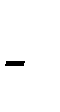 односе који су представљени моделом, сликом, графиком, табелом и схемомГЕ 2.1.4. приказује понуђене географске податке:на немој карти, картографскимизражајним средствима(бојама,линијама,знацима...), графиком, табелом и схемомГЕ 2.2.2. разликује и објашњава географске чињенице-објекте, појаве, процесе и односе у Земљиним сферама (литосфери, атмосфери, хидросфери, биосфери)ГЕ 3.1.1. доноси закључке опросторним (топографским) и каузалним везама географских чињеница - објеката, појава, процеса и односа на основу анализе географске картеГЕ 3.2.2. објашњава физичко- географске законитости у географском омотачу (климатску и биогеографску зоналност) и наводи мере за његову заштиту, обнову и унапређењеСтановништво и насеља3+2ГЕ 1.3.1.  познаје основнепојмове о становништву и насељима и уочава њихов просторни распоредГЕ 2.3.1. разликује и објашњава кретањестановништва (природно и механичко) и структуре становништваГЕ 3.3.1. објашњава утицај природнихи друштвених фактора на развој и размештај становништва и насељаГеографскасредина и људске делатности2+1ГЕ 1.3.2. дефинише појампривреде и препознаје привредне делатности и привредне гранеГЕ 2.3.2. именује међународне организацијеу свету (EU, UNICEF, UN, UNESCO, FAO,Црвени крст)ГЕ 3.3.2. објашњава утицај природнихи друштвених фактора на развој и размештај привреде и привредних делатностиРегионална географија Европе30+22ГЕ 1.1.3. препознаје и читагеографске и допунске елементе картеГЕ 1.3.1. познаје основне појмове о становништву и насељима и уочава њихов просторни распоредГЕ 1.3.2. дефинише појам привреде и препознаје привредне делатности и привредне гранеГЕ 1.4.2. препознаје основне природне и друштвене одлике ЕвропеГЕ 2.1.3. препознаје и објашњавагеографске чињенице објекте, појаве, процесе иодносе који су представљени моделом,сликом, графиком, табелом и схемомГЕ 2.1.4. приказује понуђене географске податке:на немој карти, картографским изражајним средствима (бојама,линијама,знацима...),графиком, табелом и схемомГЕ 2.3.1. разликује и  објашњава кретање становништва (природно и механичко) и структуре станивништваГЕ 2.3.2. именује међународне организацијеу свету (EU, UNICEF, UN, UNESCO, FAO,Црвени крст)ГЕ 2.4.2. описује природне и друштвене одлике континента и наводи његове географске регијеГЕ 3.1.1. доноси закључке опросторним (топографским) и каузалним везама географских чињеница - објеката, појава, процеса и односа на основу анализе географске КартеГЕ 3.3.1. објашњава утицај природних и друштвених фактора на развој и размештај становништва и насељаГЕ 3.3.2. објашњава утицај природних и друштвених фактора на развој и размештај привреде и привредних делатностиГЕ 3.4.2. објашњава географске везе (просторне и каузалне, директне и индиректне) и законитости (опште и посебне) у Европи и уме да издвоји географске регијеНаставна темаОбрадаУтврђивањеЛаб. вежбеУкупноУвод2--2Кретање77-14Сила68-14Мерење44715Маса и густина57315Притисак56112Укупно29321172Р. бр. темеСадржај програмаБр. час.Активностиученика у васпитно- образовном радуАктивности наставника у васпитно- образовном радуНачин и поступакостваривања програмаЦиљеви и задаци садржајапрограма1.Увод2Спонтано прати токпосматране појаве, расуђује,поставља питања и да кроз примере уочава разлику између физичких тела и супстанцијаИзлаже нови садржај.Подстиче и усмерава ученике на размишљање.Поставља питања,сугерише,упућује да повезује са стеченим знањима.-фронтални-рад у паровима-групни-дијалошка метода-текстуална метода-стекне појам о начину како физика истражује природу-зна да разликује појмове физичких тела одсупстанција од којих се састоје тела2.Кретање14Посматрају кретање разних тела,самостално закључују и наводе примере,учествују у анализи рачунских задатака и дискутују решење задатакаНаводи примере.Наводи ученике дасамостално изводе закључке.Поставља питања и подпитања.демонстрира,сугерише, детаљно објашњава,упућује у истраживачки рад,кординира рад у одељењу,развија партнерски однос кроз групни рад.-индивидуални-рад у пару-фронтални-дијалошка метода-илустративно- демонстративна метода-графичка метода-решавање рачунских задатака-усвоји основне представе омеханичком кретању-упозна величине које карактеришу равномерноправолинијско кретање(пут, временски интервал и брзину)-користи јединицу за брзину у SI систему: m/s-уме да измери и израчуна сталнубрзину3.Сила14Пажљиво посматрају различита деловања које наставник показује отворено и радознало постављају питања,схвата повезаностфизичких појава и истражује сам још нека деловања у природиПодстиче ученике у коришћењу додатнелитературе.Изводи идемонстрира огледе.Врши додатна објашњења,сугерише у повезивању теоретских и практичних знања.-фронтални-рад у пару-индивидуални-дијалошка метода-текстуална метода-практични рад-демонстративна метода-на основу појма узајамногделовања тела (одбијања, привлачења, деформација, промене кретања) схвати силу као меру узајамног деловања тела, која се мери динамометром-уме да измери силу динамометром-користи јединицу силе у SI систему :N-знају да је сила векторска величина4.Мерење15Посматра разна мерила и иструменте,уочава разлику при мерењу,развија радозналост замерење неких величина, записује неке мерене величине и закључује значај мерења у физициОбјашњава и практично показује рад мерила и мерних инструмената.Указује на значај физ.величина и јединица.Објашњава апсолутну и релативну грешку мерења,сугерише да стечена знања примене у пракси.-рад у групама-индивидуални-рад у паровима-дијалошка метода-илустративно- демонстративна метода-практични рад-решавање рачунских задатака-овладају мерењем следећихфизичких величина: дужине, времена и запремине-уме да рукује мерилима и инструментима за мерење одговарајућих физичких величина лењиром, мерном траком, нониусом, хронометром, мензуром-користи једиинице SI система набројаних физичких величина (m,s...)-разликује временски тренутак одвременског интерв.5.Маса и густина15Посматра,уочава,врши мерења,записује,закључује врши анализу задатака и математички израчунава непознату величинуИзлаже нов садржај и буди радозналост код ученика.Подстиче ученике наистраживачки рад и самостално закључивање.наводи примену у техници,упућеје ученика да стечена знања из других предмета као и из физике искористи при усвајању нових.-фронтални-рад у пару-рад у групи-дијалошка метода-илустративно- демонстративна метода-практични рад-решавање рачунских задатака-добије представу о маси каокарактеристици физичког тела при узајамном деловању тела, да зна да се маса тела мери вагом и да је адитивна величина-уме помоћу дефиниционих формула да израчуна бројне вредности густине-уме да одреди густину чврстих тела и течности мерењем масе и запремине-зна јединице масе и густине у SI систему:kg, kg/m6.Притисак12Посматра,пита,записује, наводи примере за притисак, решава просте задатке и примењује стечењо знањеза решавање проблемаНаводи примере и демонстрира огледе.Навони примену и значај физике у свакодневном животу и техници,кординира,усмерава,објашњава.-рад у групи-рад у пару-индивидуални-фронтални-дијалошка метода-илустративно- демонстративна метода-решавање рачунскихзадатака-одреди притисак чврстих тела мерењем и израчунав.-користи јединицу притиска у SI систему: Pa-схвати преношење притиска у течностима игасовима-разуме Паскалов закон-разуме атмосверски притисак-уме да користи барометарНазив наставнетемеОсновни нивоСредњи нивоНапредни ниво1. Увод2. КретањеУченик препознаје врсту кретања на основу примера.(праволинијско и криволинијско)Ученик препознаје врсте кретања на основу примера (равномерно и неравномерно, не мора да зна разлику између тренутне и средње брзине,али треба да зна да је брзина стална код рав.кретања).Ученик уме у тексту да препозна величине које описују равномерно кретање, користи образац v=s/t и можеда израчуна једну величину ако су познате друге две. Није обавезно да зна претварање мерних јединица.1.4.4. Ученик препознаје да је оснавна јединица за брзину m/s али да се користи и km/h.2.2.2.     Зна     да     механичко     кретањепредставља промену положаја неког тела у односу на референтно тело. Разликује путању тела од пређеног пута. Зна да је брзина пређени пут у јединици времена.3.4.1.	Ученик	уме	да	претварајединице	изведених	физичких величина у одговарајуће јединице SI- система. Пример: претвара km/h у m/s и обрнуто.3. СилаУченик   уме   да   препозна   гравитациону   силу   уједноставним ситуацијама. Ученик такође зна да је у одсуству подлоге гравитациона сила узрок падања тела. Ученик зна да кад тело клиза по подлози на њега делује сила трења, која се супроставља кретању и да ће га зауставити кад на њега не делују друге силе.Ученик зна да стални магнети имају два пола N и S и да тела могу бити позитивно или негативно наелектрисана.Ученик прeпознаје када је узајамно деловање између два тела привлачно односно одбојно и да је то деловање највеће у случају кад су магнети односно наелектрисана тела најближе.Ученик уме да препознаје еластичнусилу у системима у којима постоји еластична опруга, препознаје правац и смер еластичне силе. Ученик кроз задатке проверава постојање еластичне силе која се уравнотежава са силом дефрмације.Ученик зна да је гравитациона сила увек привлачна и да зависи од масе тела,зна да је сила теже гравитациона сила; зна да одреди правац и смер еластичне силе код истегнуте односно сабијене опруге.4. МерењеУченик  користи  уређај  за  мерење  (метарска  трака,мензура, вага, штоперица, амперметар и волтметар) зна да одреди вредност најмањег подеока на мерној скали и очита вредност измерене физ.величине, и запише измерену бројну вредност са одговарајућом јединицом мере.Ученик препознаје основна и најједноставнија мерила и инструменте за мерење неких основних физичких величина. Пример: Ученик препознаје да је вага уређај за мерење масе, хронометар за мерење времена, термометар за мерење температуре.... Препознавање се састоји у томе да ученик бира одговоре из понуђеног скупа мерила и уређаја.Ученик зна да препозна основне јединице за дужину , масу, запремину, температуру и време као и оне мерне јединице које се најчешће користе.2.4.1  Ученик  уме  да  користе  важннијеизведене јединице Si система и зна њихове ознаке. (за силу, притисак, густину...)2.42. Ученик зна да је литар исто што и дециметар кубни и да су то јединице којима се мери запремина, претвара литре у метре кубне и обрнуто, тоне у килограме.2.4.3. Ученик зна да користи префиксе мили и кило и уме да претвара јединице. Пример: Зна да претвори километре у метре и обрнуто као и милиметре у метре и обрнуто.3.4.1.    Ученик    уме    да    претварајединице изведених физичких величина у одговарајуће јединице Si система.(изведене јединице које садрже величине које нису изражене у декадном бројном систему).3.4.3. Ученик зна шта је грешка мерења, ученик зна да се тачност мерања повећава са смањењем вредности најмањег подеока на инструменту, зна да уколико понављена мерења дају различите резултате средња вредност тих резултата      представља      коначниУченик зна основна правила за исправно мерење: знада вага мора бити у хоризонталном положају кад на њој нема терета и тегова и зна под којим углом треба да гледа скалу.Ученик зна да мери дужину, масу, запремину и време (користи лењир, мерну траку, вагу, мензуру и штоперицу) приликом извођења лабораторијских вежби2.4.4. Ученик зна када мерење понављамовише пута када се у истим условима могу добити различити резултати.резултат мерења.5. Маса и густина1.4.3. Ученик зна да користи основне јединице за масу игустину као и оне које се најчешће користе.Ученик зна основна правила мерења, зна да вага мора бити у равнотежи када на њој нема терета и тегова.Ученик зна да измери масу помоћу дигиталне ваге а не мора да зна да користи теразије.2.1.1. Ученик уме да препозна инерцијукао узрок пјава при промени брзине тела.2.1.5. Ученик разуме и примењује појам густине, зна да је густина воде 1000 kg/m3..6. Притисак1.1.3. Ученик разуме принцип спојених судова (ученик знада се течност пење до истог нивоа без обзира на облик суда,ученик на примерима нивоа воде у реци и речним каналима може да предвиди који ће ниво достићи вода када буде у стању равнотеже.Ученик уме да препозна уређаје за мерење притиска. (барометар, манометар)Ученик уме да користи основне јединице за притисак, препознаје да је оснавна јединица паскал али да се у свакодневном животу користи и милибар.2.1.6.  Ученик  да  зна  да  хидростатичкипритисак зависи од висине  стуба течности, зна да процени у понуђеној ситацији на којој дубини ће бити већи или мањи притисак.2.4.1. Ученик уме да користи важније изведене јединице Si система за притисак.2.4.3. Ученик уме да користи префиксе и претвара бројне вредности физичких величина из једне јединице у другу. (Пример: kPa, MPa у Pa).Ученик  зна  шта  је  притисакчврстих тела и од чега зависи, зна да притисак чврстих тела зависи од нормалне компоненте тежине тела и од додирне површине тела и подлоге, закључује како се мења притисак кад се промени маса и величина додирне површине, на примеру три квадра идентичних маса одреди ко врши већи притисак.Ученик разуме и примењује концепт притиска у течностима, зна да   је   хидростатички   притисак   утечностима сразмеран производу густине и дубине на којој се притисак   тражи,   разуме   како   сепритисак преноси кроз течности.Р/бНаставна темаУкупан број часоваБрој часова обрадеБрој часова вежбе1.ЦЕЛИ БРОЈЕВИ249152.РАЦИОНАЛНИ БРОЈЕВИ4517283.ТРОУГАО3013174.ЧЕТВОРОУГАО208125.ПОВРШИНА ЧЕТВОРОУГЛАИ ТРОУГЛА177106.ПИСМЕНИ ЗАДАЦИ САИСПРАВКАМА844Садржаји програмаБрој часоваАктивности у образовно-васпитном радуАктивности у образовно-васпитном радуНачини и поступци остваривања радаЦиљеви и задаци садржаја програмаСадржаји програмаБрој часоваУЧЕНИKAНАСТАВНИKAНачини и поступци остваривања радаЦиљеви и задаци садржаја програмаЦели бројеви24 (9+15)-пребројава-групише-упоређује-сређује по редоследу-рачуна-примењује-презентује-усмерава ученика-подстиче на размишљање-раѕвија код ученика аналитичко,синтетичко, индуктивно,дедуктивно мишљење-фронтални-индивидуални-групни-рад у пару-појам негативног броја-скуп целих бројева Z-цели бројеви на бројевној правој-супротан број-апсолутна вредност целог броја-упоређивање целих бројева-основне	рачунске	операције	са	целимбројевима и њихова својстваРационални бројеви45(17+28)-разликује-именује-упоређује-пребројава-рачуна-примењује-презентује-утиче на развој тачности,прецизности, одговорности,уредности код ученика-подстиче ученика на увиђање, закључивање, упоређивање-фронтални-индивидуални-групни-рад у пару-скуп рационалних бројева Q-приказивање рационалних бројева на бројевној правој-уређеност скупа Q-рачунске   операције   у   скупу   Q   и   њихова својства-изрази са рационалним бројевима-једначине и неједначине упознатих облика- решавање и примена у конкретним проблемским ситуацијама-проценат и применеТроугао30(13+17)-посматра-уочава-именује-разликује-презентује-усмерава ученика-утиче на развој свести ученика о значају и примени математике при решавању проблема из свакодневног живота-фронтални-индивидуални-групни-рад у пару-троугао; однос страница,врсте троуглова премастраницама.-углови  троугла,збир  углова,врсте  троуглова према угловима-однос између страница и углова троугла-конструкције неких углова (60˚ , 120˚ , 30˚ , 45˚, 75˚ , 135˚ )-подударност троуглова ( интерпретација)-основна правила о подударности троуглова; закључивање о једнакости аналогних елемената-основне конструкције троуглова-описана кружна линија око троугла и уписана у њега, висина и тежишна дуж-четири  значајне  тачке  у  троуглу  и  њихова конструкцијаЧетвороугао20 (8+12)-посматра-уочава-именује-разликује-презентује-усмерава ученика-развија код ученика аналитичко,синтетичко, индуктивно,дедуктивно мишљење-фронтални-индивидуални-групни-рад у пару-четвороугао;	врсте	четвороугла	(квадрат,правоугаоник,   паралелограм,   ромб,   трапез, делтоид);-углови четвороугла-паралелограм,	својства;	појам	централне симетрије-врсте паралелограма; правоугли паралелограми-конструкције паралелограма-трапез, својства, средња линија-врсте трапеза, једнакокраки трапез-основне конструкције трапезаПовршина четвороуглаи троугла17 (7+10)-уочава-рачуна-упоређује-презентује-подстиче ученика на увиђање, закључивање,-фронтални-индивидуални-групни-појам	површине	фигуре-површинаправоугаоника-једнакост површина фигура-проверава-закључује-примењујеупоређивање-утиче на развој тачности,прецизности, одговорности,уредности код ученика-рад у пару-површина паралелограма, троугла, трапеза-површина	четвороугла	с	нормалним дијагоналамаПисменизадаци са исправкама8 (4+4)-индивидуални-сагледати како су ученици савладали пређено градивоОБЛАСТНАСТАВНА ТЕМАОСНОВНИ НИВОСРЕДЊИ НИВОНАПРЕДНИ НИВОБРОЈЕВИ И ОПЕРАЦИЈЕ СА ЊИМА АЛГЕБРА И ФУНКЦИЈЕ ОБРАДА ПОДАТАКА1.ЦЕЛИ БРОЈЕВИ1.1.1. уме да прочита изапише различите врсте бројева (природне, целе, рационалне);пореди по величини бројеве истог записа, помажући се сликом кад је то потребно;изврши једну основну рачунску операцију сабројевима истог записа, помажући се сликом када је то потребно (у случају сабирања и одузимањаразломака само са истимимениоцем);рачуна на пр. 1/5 од n, где је n дати природан број1.1.6. користи целе бројевеи једноставне изразе са њима помажући се визуелним представама;пореди по величинибројеве записане у различитим облицима;одреди супротан број, реципрочну вредност и апсолутну вредност броја; израчуна вредност једноставнијег израза са вишерачунских операцијаразличитог приоритета, укључујући ослобађање од заграда, са бројевима истог записа;2.1.4. користи бројеве и бројевне изразе у једноставним реалним ситуацијама;2.2.5. користи једначине у једноставним текстуалним задацима;3.1.1. уме да одредивредност сложенијег бројевног израза;3.1.1. уме да одреди вредност сложенијег бројевног израза;3.2.5. користи једначине, неједначине и системеједначина решавајући исложеније текстуалне задатке;БРОЈЕВИ И ОПЕРАЦИЈЕ СА ЊИМА АЛГЕБРА И ФУНКЦИЈЕ ОБРАДА ПОДАТАКА2.РАЦИОНАЛНИБРОЈЕВИ(САБИРАЊЕ, ОДУЗИМАЊЕ,МНОЖЕ- ЊЕ,ДЕЉЕЊЕ)уме да прочита изапише различите врсте бројева (природне, целе, рационалне);преведе децимални запис броја у разломак и обратно;пореди по величинибројеве записане у различитим облицима;одреди супротан број, реципрочну вредност и апсолутну вредност броја; израчуна вредност3.1.1. уме да одредивредност сложенијег бројевног израза;3.1.1. уме да одреди вредност сложенијег бројевног израза;3.2.5. користи једначине,ГЕОМЕТРИЈА И МЕРЕЊЕпореди по величинибројеве истог записа,помажући се сликом кад је то потребно;уме да изврши једну основну рачунску операцију са бројевима истог записа, помажући се сликом када је то потребно (у случају сабирања и одузимањаразломака само са истимимениоцем); рачуна на пример 1/5 од n, где је n дати природан број;1.5.4.одреди задати проценат неке величине;једноставнијег израза са вишерачунских операција различитог приоритета, укључујући ослобађање од заграда, са бројевима истог записа;2.1.4. користи бројеве и бројевне изразе у једноставним реалним ситуацијама;2.2.5. користи једначине у једноставним текст. задацима;2.5.4. примени процентнирачун у једноставним реалним ситуацијама (на пример, промена цене неког производа за дати проценат );неједначине и системеједначина решавајући и сложеније текстуалне задатке;3.5.4. примени процентни рачун усложенијим ситуацијама;ГЕОМЕТРИЈА И МЕРЕЊЕ3. ТРОУГАО(ПОДУДАР-НОСТ ТРОУГЛОВА, ЗНАЧАЈНЕ ТАЧКЕ)1.3.2. влада појмовима:троугао, четвороугао, квадрат и правоугаоник (уочава њихове моделе у реалним ситуацијама и уме да их нацрта користећи прибор; разликује основне врсте троуглова, зна основне елементе троугла );1.3.6. интуитивно схвата појам подударних фигура (кретањем до поклапања);2.3.2. уме да одреди односуглова и страница у троуглу и збир углова у троуглу и четвороуглу;2.3.6. користи подударност и везује је са карактеристичнимсвојствима фигура (нпр. паралелност и једнакост страница паралелограма);3.3.2. користи основнасвојства троугла , четвороугла, паралелограма и трапеза, рачуна њихове обиме и површине на основу елемената који нису обавезно непосредно дати у формулацији задатка; умедаих конструише;3.3.6.уме да примени подударност и сличност троуглова, повезујући тако разна својства геометријских објеката;4.ЧЕТВОРОУГАО1.3.2. влада појмовима:троугао, четвороугао, квадрат и правоугаоник (уочава њихове моделе у реалним ситуацијама и уме да их нацрта користећи прибор; разликује основне врсте троуглова, зна основне елементе троугла );2.3.2. уме да одреди односуглова и страница у троуглу и збир углова у троуглу и четвороуглу;2.3.6. користи подударност и везује је са карактеристичним својствима фигура (нпр. паралелност и једнакост страница паралелограма);3.3.2. користи основнасвојства троугла , четвороугла, паралелограма и трапеза, рачуна њихове обиме и површине на основу елемената који нису обавезно непосредно дати у формулацији1.3.6. интуитивно схватапојам подударних фигура (кретањем до поклапања);задатка; умедаихконструише;3.3.6.уме да примени подударност и сличност троуглова, повезујући тако разна својства геометријских објеката;5. ПОВРШИНАТРОУГЛА И ЧЕТВОРОУГЛА1.3.2. влада појмовима:троугао, четвороугао, квадрат и правоугаоник (уочава њихове моделе у реалним ситуацијама и уме да их нацрта користећи прибор; разликује основне врсте троуглова, зна основне елементе троугла и уме да израчуна обим и површину троугла, квадрата и правоугаоника на основу елемената који непосредно фигуришу у датом задатку );користи одговарајуће јединице за мерење дужине, површине, запремине, масе,времена и углова;претвори веће јединице дужине,масе и времена у мање;1.4.4. при мерењу одабере одговарајућу мерну јединицу; заокружује величине исказане датом мером;2.4.1. пореди величине које суизражене различитим мерним јединицама за дужину и масу;2.4.3. дату величину искаже приближном вредношћу;3.3.2. користи основнасвојства троугла , четвороугла, паралелограма и трапеза, рачуна њихове обиме и површине на основу елемената који нису обавезно непосредно дати у формулацији задатка;3.4.1. по потреби претвара јединице мере, рачунајући са њима;Р.Б.Наставна темаОбрадаПонављ.ВежбеПровераУКУПНОIУвод21003IIПраживотиње52209IIIЦарство животиња25203048IVУгроженост и заштита животиња33006VУвод у еволуцију живог света33006Р. бр. темеСадржаји програмаБрој часо ваАктивности ученика уобразовно-васпитном радуАктивности наставника у образовно-васпитном радуНачин и поступак остваривањаЦиљеви и задаци садржаја програма1.Увод3слушаjу,причају-подстиче ученике на размишљање-презентује нови садржај-фронтални-индивидуални- да ученици упознају основне појмове оприродном систему животиња и еволуотивном развоју главних животињских група2.Праживотиње9слушају,причају,упоређују-подстиче ученике наразмишљање-презентује нови садржај-фронтални-индивидуални-рад у пару- упознавање спољашње и основне унутрашњеграђе праживотиња3.Царство животиња48слушају,посматрају,причају,описују,упоређују,истражују-подстиче ученике наразмишљање-презентује нови садржај-подстиче на повезивање претходно ученог са новим садржајима-подстиче радозналост код ученика-фронтални-индивидуални-рад у пару-рад у групида науче основни грађу и начин живота,распрострањеност и значај сунђера, дупљара, пљоснатих црва, ваљкастих црва, чланковитих црва, мекушаца, зглавкара и бодљокожацаупознају обољења која изазивају празитисхвате улогу инсеката у природи-да науче основну грађу, начин живота, распрострањеност и прилагођеност различитимусловима живота: риба, водоземаца, гмизаваца,птица и сисара- схвате значај бриге о потомству сисара и птица4.Угроженост и заштита животиња6-слушају,-причају,-описују,-упоређују,-истражују-подстиче ученике наразмишљање-презентује нови садржај-подстиче развој еколошке свести-фронтални-индивидуални-рад у пару-рад у групи- да схвате значај одговорног односа према животињама5.Увод у еволуцију живог света6- слушају, посматрају, причају, описујју, упоређују, истражују, уочавају-подстиче ученике наразмишљање, и коришћење нових извора знања-презентује нови садржај(научно објашњење света)-фронтални-индивидуални-рад у пару- да ученици схвате елементарне основе теорије органске еволуције и разумеју историјски развитак Земље и живота на њојСадржајиОСНОВНИ НИВОСРЕДЊИ НИВОНАПРЕДНИ НИВОУводпрепознаје основне сличности и разликеу изгледу и понашању биљака и животињауме да наведе називе пет царстава и познаје типичне представнике истихзна да постоје просторне и временске промене код живих бића и познаје основне чињенице о томе1.2.1 зна да су најмањи организми саграђени од једне ћелије у којој се одвијају свипознаје и користи критеријуме заразликовање биљака и животиња и примењује их у типичним случајевимапознаје критеријуме по којима се царства међусобно разликују на основу њихових својстава до нивоа кола/класезна карактеристике и основне функције спољашње грађе биљака, животиња и човекаразуме да је за живот неопходнаразуме критеријуме по којима серазликују биљке и животиње и уме да их примени у атипичним случајевимапознаје критеријуме по којима се царства међусобно разликују на основу њихових својстава до нивоа класе/реда најважнијих група3.2.1. зна карактеристике и основне функције унутрашње грађе биљака, животиња и човекакарактеристични животни процеси и знаосновне карактеристике грађе такве ћелије1.2.3 зна основне карактеристике грађе биљака, животиња и човека и основне функције које се обављају на нивоу организма1.4.3. уме на задатом примеру да одреди материјалне и енергетске токове у екосистему, чланове ланаца исхране и правце кружења најважнијих супстанци (воде, угљеника, азота)енергија која се производи, складишти и одајеу специфичним процесима у ћелији и да се то назива метаболизамразуме да биљне ћелије, захваљујући специфичној грађи, могу да везују енергију и стварају (синтетишу) сложене (хранљиве) материјеразуме да и у биљној и у животињској ћелији сложене материје могу да се разграђују, при чему се ослобађа енергија у процесу који се назива дисањеПраживотиње1.1.4 уме да наведе називе пет царстава ипознаје типичне представнике истих1.2.1 зна да су најмањи организми саграђени од једне ћелије у којој се одвијају сви карактеристични животни процеси и зна основне карактеристике грађе такве ћелије2.1.3. познаје критеријуме по којима сецарства међусобно разликују на основу њихових својстава до нивоа кола/класе2.2.4. разуме да је за живот неопходна енергија која се производи, складишти и одаје у специфичним процесима у ћелији и да се то назива метаболизам3.2.3. разуме узроке развоја и усложњавањаграђе и функције током еволуцијеЦарство животиња1.1.5 зна да постоје просторне и временскепромене код живих бића и познаје основне чињенице о томе1.2.2 зна да је ћелија најмања јединица грађе свих вишећелијских организама у чијим одељцима се одвијају разноврсни процеси, и зна основне карактеристике грађе тих ћелијапознаје основну организацију органа у којима се одвијају различити животни процесиразуме да је за живот неопходна енергија коју организми обезбеђују исхраномразуме да су поједини процеси заједнички за сва жива бића (дисање, надражљивост, покретљивост, растење, развиће, размножавање)зна да организми функционишу каонезависне целине у сталној интеракцији са околиномразуме да јединка једне врсте даје потомке исте врстезна основне појмове о процесима размножавања1.3.7. зна да од зигота настаје организам и да се тај процес назива развиће2.2.6. разуме да и у биљној и у животињскојћелији сложене материје могу да се разграђују, при чему се ослобађа енергија у процесу који се назива дисање2.2.8. зна да је неопходна координација функција у вишећелијским организмима и зна који органски системи омогућују ову интеграцијуразуме основне разлике између полног и бесполног размножавањаразуме механизам настанка зиготауочава да постоје разлике између јединки исте врсте и различитих врста и зна да су оне настале деловањем еволуционих механизамауочава прилагођеност организама и разуме да током еволуције природноодабирање доводи до прилагођавања организама на услове животне срединеразуме морфолошку повезаностпојединих нивоа организације и њихову међусобну функционалну условљеностразуме узроке развоја и усложњавања грађе и функције током еволуције3.2.6. зна и разуме главне морфолошке ифункционалне карактеристике органа који информишу организам о стању у околини и њихову улогу у одржавању унутрашње равнотеже (улога нервног система)разуме значај и уме самостално да реализује систематско и дуготрајно прикупљање податакауме да осмисли једноставан протокол прикупљања података и формулар за упис резултатауме самостално да прави графиконе итабеле према два критеријума уз детаљан извештај3.6.5 зна, уз одговарајуће навођење наставника, самостално да осмисли, реализује и извести о експерименту на примеру којисам одабере1.6.3. зна како да се понаша у лабораторији ина терену и правила о раду и безбедности радаУгроженост и заштита животиња1.4.6. разуме утицај човека на биолошкуразноврсност (нестанак врста, сеча шума, интензивна пољопривреда, отпад)1.4.8. зна шта може лично предузети у заштити свог непосредног животног окружења1.5.1. зна основне мере за одржавање личне хигијене и хигијене околине и разуме зашто јеважно да их се придржава1.5.3. разуме значај одржавања хигијене кућних љубимаца, домаћих и дивљих животиња и правилног опхођења са њима2.4.9. разуме значај природних добара узаштити природе (националних паркова, природних резервата, ботаничких башта, зоо- вртова)Увод у еволуцију живог светазна основне научне чињенице оеволуцији живота на Земљизна да живот на Земљи има заједничко порекло са чијом се историјом можемо упознати на основу фосилних записа1.3.10. зна да је природно одабирање основни механизам прилагођавања организамауочава да постоје разлике измеђујединки исте врсте и различитих врста и зна да су оне настале деловањем еволуционих механизамауочава прилагођеност организама и разуме да током еволуције природно одабирање доводи до прилагођавања организама на услове животне средине3.3.5. разуме како различити еволуционимеханизми, мењајући учесталост особина у популацијама, доводе до еволуцијеСадржаји програмаБрој часоваАктивностиученика у образовно- васпитном радуАктивности наставника у образовно-васпитном радуНачини и облици извођења програмаЦиљеви и задаци садржаја програма1. Увод у архитектуру и грађевинарство4слушаjу,посматрају,цртају-Упознаје ученике са историјским развојем архитектуре и стиловима градње,-Упознаје ученике са појмовима нискограгње, високоградње и хидрограгње,-Упознаје ученике са најзначајнијимархитектонском објектима у свету.ИндивидуалниФронтални-упознаjу врсте грађевинскихобjеката и њихове намене,- упознаjу класичне технике грађења и савремене (монтажне ииндустриjске системе градње).2. Техничко цртање и планови у грађевинарству8слушају,посматрају,причају,описују,упоређују,цртају ,-Прати рад ученика,-Контролише правилну примену прибора,-Даје предлоге ученицима како да правилно ураде пројекат.-Вреднује рад ученикаИндивидуалниФронтални-упознаjу карактеристикеграђевинског техничког цртања и основне грађевинске симболе; читаjу и користе jедноставниjе грађевинске цртеже- документациjу за изградњу, адаптациjу и уређење стана, одговараjуће проспекте.3. Грађевински материјали6слушају,посматрају,причају,описују,упоређују,цртају,Показује ученицима природне и вештачке материјале и упознаје ученике са применом тих материјалаВреднује рад ученикаФронталниИндивидуални- упознаjу основне врете, карактеристике и примену грађевинских материјала.4. Енергетика4слушају,посматрају,причају,описују,цртају,-Показује примену топлотне енергије на кући, представља врсте топлотне изолације и презентује ученицима примену соларне енергије-Вреднује рад ученика- Фронтални-Индивидуални- стичу навике за рационалнокоришћење материјала и енергиjе.5. Култура становања4слушају,посматрају,причају,описују,-цртају- Прати рад ученика приликом израде плана,-подстиче ученике да схвате колики је значај културе становања у свакоденевном животу- Фронтални-Индивидуални- стичу и развијаjу културу становања у савременим условима.6. Саобраћајни системи4слушају,посматрају,причају,- Упознаје ученике са грађевинским објектима и помаже уечницима да постјећа знања повежу са новим- Фронтални-Индивидуални- стекну представу о функционисању и организацији саобраћаја уописују,цртају,праве-Вреднује рад ученикасаобраћаjним обjектима.7. Техничка средства у грађевинарству4слушају,посматрају,причају,описују,цртајуУпознаје ученике са алатима и машинама у грађевимарству и њиховом применом,Презентује ученицима мере заштитеВреднује рад ученика- Фронтални-Индивидуални- стекну знања о намени, примени и битним карактеристикама грађевинских8. Техничка средства у пољопривреди4слушају,посматрају,причају,-цртајуПрезентује врсте пољопривредних машина,Провераа израђени модел.- Фронтални-Индивидуални- упознаjу основне процесеи машине у пољопривредноj производњи.9. Конструкторско моделовање - Модули22слушају,посматрају,причају,цртају,праве-Прати рад ученика,-Даје предлоге и сугестије-Вреднује рад ученика-Индивидуални- Групни- науче да примењуjу једноставне техничке цртеже у проjектовању модела или макета према сопственом избору: грађевинских или саобраћаjних обjеката;10. Информатичка технологија12слушају,посматрају,раде на рачунару-Показује-Објашњава-Надгледа-Коригује-Вреднује рад ученикаФронталниРад у паруда науче да користе готове jедноставне софтверске алате за цртање,да науче како се користи СD-ром и штампач.Недељни фондчасоваГодишњи фондчасова1.ОБАВЕЗНИ НАСТАВНИ ПРЕДМЕТ1.1РЕДОВНА НАСТАВА ФИЗИЧКОГ ВАСПИТАЊА272.ИЗБОРНИ НАСТАВНИ ПРЕДМЕТИЗАБРАНЕ СПОРТСКЕ ГРАНЕСЛОБОДНЕ АКТИВНОСТИ(секције)АКТИВНОСТИ У ПРИРОДИКОРЕКТИВНО-ПЕДАГОШКИ РАДШКОЛСКА И ДРУГА ТАКМИЧЕЊА113636Наставни садражајБрој часоваБрој часоваобрадеБрој часоваувежбавањаБрој часовапровереБрој часовапонављањаАТЛЕТИКА163103/ГИМНАСТИКА195122/ТЕСТИРАЊЕ12//12/СПОРТСКА ИГРА251294/УКУПНО722031210Наставни садржајиБрој часоваАктивности ученика у васпитно-образовном радуАктивности наставникау васпитно-образовном радуНачин и поступак остваривањаЦиљеви и задаци садржаја програмаАТЛЕТИКА16-ходање-трчање-вежбање-анализирање-такмичење-дискусија-анализирање-објашњавање поређење показивање-разговор-демонстрација-физичко вежбање-разликује правилно однеправилног држања тела-развијање и усавршавање моторичких способности-изводи покрете у задатом смеру-вешто изводи једноставне форме природног кретањаВЕЖБЕ НА СПРАВАМА И ТЛУ19-вежбање-анализирање-дискусија-анализирање-објашњавање-показивање-демонстрација-физичко вежбање-вешто изводи задате вежбе сареквизитима-уочава своје моторичке способности и особине,сличности и разлике међу вршњацимаТЕСТИРАЊЕ12-мерење-мерење-анализирање-упоређивање-физичко вежбање-мерење физичких способности ученикаСПОРТСКА ИГРА25-вежбање-анализирање-трчање-скакање-такмичење-анализирање-поређење-објашњавање-показивање-демонстрација-физичко вежбање-разговор-познаје правила спортске игреи придржава их се-стварање услова за социјално прилагођавање ученика за колективни живот и рад-излет у ДивљаниОПЕРАТИВНИ ЗАДАЦИ-развијање основних моторичких активности-примена стечених знања кроз игру-стварање услова за социјално прилагођавањеНазив вежбеОсновни нивоСредњи нивоНапредни нивоВежбе на тлу(„партер“)Колут напред из чучња до чучња*Вежбе на тлу(„партер“)Колут напред преко препреке-одразом, без изразите фазе лета*Вежбе на тлу(„партер“)Колут напред преко препреке са фазом лета (сунђер струњача)*Вежбе на тлу(„партер“)Колут   напред   летећи   са   изразитом   фазом   лета   (сунђерструњача)*Вежбе на тлу(„партер“)Из става раскорачног колут назад до става раскорачног*Вежбе на тлу(„партер“)Из става раскорачног колут напред до става раскорачног*Вежбе на тлу(„партер“)Став на шакама уз помоћ*Вежбе на тлу(„партер“)Став на шакама уз малу помоћ*Вежбе на тлу(„партер“)Став на шакама, издржај, колут напред*Вежбе на тлу(„партер“)Премет странце упором у „бољу“ страну*Вежбе на тлу(„партер“)Премет странце упором улево и удесно*Вежбе на тлу(„партер“)Прекопит („салто згрчено телом“) напред*Вежбе на тлу(„партер“)Мост из лежећег на леђима*Вежбе на тлу(„партер“)Мост заклоном и усклоном уз помоћ*Вежбе на тлу(„партер“)Вага претклоном и заножењем на левој и на десној нози*ПрескокРазношка преко козлића*ПрескокЗгрчка уз помоћ*ПрескокЗгрчка преко козлића или коња*ПрескокРазношка и згрчка са изразитом фазом лета*РазбојУченици и ученице – дочелно вратило или нижа притка разбоја: Узмак одразом једне ноге до упора предњег, премаходножно десном/левом до упора јашућег, потхват десном/левоми спојено премахом одножно левом/десном одношка са окретом за 90º*РазбојУченици и ученице – дохватно вратило или виша притка разбоја: Њих у вису предњем, саскок у зањиху*Ученици – дохватно вратило: Суножним одразом узмак доупора предњег, саскок подметно*Ученице – двовисински разбој: Лицем према нижој притки –залетом и суножним одскоком наскок у упор предњи; премах одножно десном; премах одножно левом; прехват на вишу притку и спојено подметно успоставити предњих и саскок у предњиху*Ученици и ученице – дочелно вратило или нижа притка разбоја: Ковртљај назад у упору предњем*Ученици – паралелни разбој:На  почетку разбоја:  њих  у  упору,  предњихом  упор  до  седаразножно; саседом сножити и зањихом саскок*Из замаха (предњиха) у упору предношка са окретом за 180ºпрема притки до става на тлу*Њих у потпору; предњихом упор до седа разножног: упор зарукама и спојено колут напред до седа разножно*ГредаУченици  и  ученице  –  ниска,  средња  или  висока  греда:Наскочити на произвољан начин; усправ – одручити; корациуспону унапред до средине греде; чучањ и окрет у чучњу за 180º усправ; два корака зибом почучњем уназад; окрет у успону за 180º - узручити, кораци до краја греде; саскок пруженим телом (бочно)*ГредаУченице – висока греда или греда висине од 80cmГредаНаскок у упор предњи, упор одножно десном (левом), окрет за90º улево и прехват бочно (палчеви су окренути један према другом), упор клечећи на десној заножити левом (мала вага); ослонцем заножене ноге испред тела усправ уз помоћ; четри корака у успону – узручити; саскок суножним одскоком, доскочити на исто место – одручити, четри корака са предножењем; окрет за 90º, узручити; саскок пруженим телом,завршити леђима према греди*ГредаЗалетом и суножним одскоком наскок премах одножно десному упорјашући; окрет за 90º у лево; прехватом бочно и ослонцем стопалима иза тела упор чучећи; усправ, одручити; два корака зибом почучњем; скок суножним одскоком и доскок на једну ногу, слободна је у заножењу; вага претклоном и заножењем, усклон, валцер кораци  до краја греде –  таласи у одручењу; окрет у успону за 180º и једна дужина греде произвољна комбинација кретања (кораци, поскоци, окрети...), на крају греде саскок згрчено – бочно у односу  на греду (завршити леђима према крају греде)*КруговиУченициДохватни  кругови:  Суножним  одривом  згибом  вис  узнето,издржај; крос вис предњи саскок (уз помоћ)*Доскочни  кругови:  Из  замаха  предњихом  вис  узнето,  висстрмоглаво, вис узнето, вис стражњи – саскок (уз помоћ)*Доскочни кругови: Из виса предњег вучењем вис узнето, висстрмоглаво  –  издржај, вис  узнето, отварањем  вис  предњи  и спетни саскок*Коњ сахватаљкамаУченициКоњ сахватаљкамаНаскок  у  упор  предњи;  премах  одножно  у  упор  јашући(назначити); њих у упору јашућем; премах заножном у упор стражњи; замахом ногама унапред саскок*Коњ сахватаљкамаНаскок у упор предњи; премах одножно десном напред ван,премах одножно десном назад; премах одножно левом напред ван, премах одножно левом назад до упора предњег; замахом ногама уназад саскок*Коњ сахватаљкамаНаскок у упор предњи; премах одножно десном напред, премаходножно левом напред, премах одножно десном назад до упора јашућег; њих у упору са преношењем тежине са руке на руку и спетно. Премах одножно десне саскок са окретом за 90º улево*ЕлементиОсновни нивоСредњи нивоНапредни нивоВођење лопте „јачом“ руком у месту и праволинијско кретање умермномбрзином*Вођење лопте „јачом“ и „слабијом“ руком у месту*Вођење лопте „јачом“ и „слабијом“ руком у кретању максималном брзином(праволинијски и са променом правца)*Вођење лопте „јачом“ руком у праволинијском трчању максималном брзином*Бацање (додавање) лопте тзв. „кратким замахом“ изнад висине рамена*Бацање (додавање) лопте тзв. „дугим замахом“ на веће растојање*Бацање (додавање) лопте иза леђа*Увртање подлакта „слабијом“ руком*Хватање лопте у висини груди*Хватање непрецизно бачених лопти (високих, ниских)*Бочни („шасе“) шут*Шут из трка („чеони шут“)*Скок шут са позиције бека, крила, пивота*Игра на два гола*Игра на два гола уз примену свих правила*Три корака*Три секунде*Три метра*Искључења*Не прави прекршај ношена лопта*Не прави прекршај преступ*Извођење аута*Индивидуална тактика одбране*Индивидуална тактика напада*Преузимање играча при блокади*Игра на два гола уз суђење самих ученика*Ученик/ученица се такмичи*Ученик/ученица учествује у организацији утакмице или турнира*ЕлементиОсновни нивоСредњи нивоНапредни нивоОсновни став у нападу и одбрани*Пивотирање*Кретање у одбрани*Скок у удбрани и нападу*Хватање и додавање лопте обема рукама*Вођење лопте праволинијски и са предњом променом правца*Шут на кош из продора дриблингом*Шут са дистанце*Додавање лопте једном руком*Шут на кош из продора двокораком након пријема лопте*Вођење лопте са променом кроз ноге*Шут из продора двокораком након пријема лопте*Шутирање полагање одоздо, одозго ибочно*Игра 2 на 2 у нападу и одбрани*Сарадња три играча у контра нападу и позиционом нападу*Одбрана „човек на човека“ и напад на ту одбрану*Вођење лопте са променом иза леђа и „ролингом“*Скок – шут*Игра 3 на 3 у нападу и одбрани*Зонска одбрана и напад на зонску одбрану*Зна шта је лична грешка*Преступ*Не прави грешке у вођењу лоптевођење лопте у „задње“ поље*Не прави грешку у корацима*Не прави грешку 3*Не прави грешку 5*Извођење аута*Ученик/ученица учествује у такмичењу*Ученик/ученица зна да суди*Ученик/ученица учествује у организацији утакмице или турнира*ЕлементиОсновни нивоСредњи нивоНапредни нивоПраволинијско вођење лопте произвољним делом стопала*Вођење лопте променом правца кретања разним деловима стопала уз присуствоиграча који омета*Примање лопте, разним деловима тела у месту и кретању*Одузимање лопте, избијањем, уклизавањем, гурањем раменом*Зазстављање лопте која се креће у ваздуху произвољним делом стопала илибило којим делом тела*Вођење лопте произвољним делом стопала и шутирањ на гол произвољнимделом стопала*Одбијање лопте главом*Техника голмана*Примање лопте, разним деловима тела у месту и кретању*Недозвољени контакт са лоптом*Убацивање лопте у игру пре почетка утакмице, након прекида и када напуститерен*Измена играча*Извођење слободних и казнених удараца*Испуњава тактичке задатке*Временске казне и искључења до краја утакмице*Тактика одбране – индивидуална и колективна; постављање код извођења аута*Тактика напада*Ученик/ученица се такмичи*Ученик/ученица зна да суди*Ученик/ученица учествује у организацији утакмице или турнира*ЕлементиОсновни нивоСредњи нивоНапредни нивоУспешно пљеском (ударањем дланом о длан) прати акценте у темпу музичкепратње*Успешно пљеском или топотом прати задати ритам и темпо музичке пратње*Успешно се креће у задатом простору у свим смеровима комбинујући ходање итрчање*Целокупну своју моторику (кретање и покрете појединих делова и целог тела)изводи у ритму и темпу музичке пратње самостално, у пару, у групи*Повезује ( просторно и временски) плесне елементе (најмање шест основнихелемената технике: галоп, дечији поскок, мењајући корак, кораци са привлачењем са и без преноса тежине тела, кораци са укрштањем напред – назад, укључујући ходање и трчање) у целини*Уз помоћ (наставника) реализује задату комбинацију основних корака уаеробном загревању у трајању од 2 пута 32 4/4 такта*Самостално реализује задату комбинацију основних корака у аеробномзагревању у трајању од 2 пута 32 4/4 такта*Успешно моторички у ритму и темпу реализује одабране народне, друштвене идечије плесове*Саставља и изводи самосталну плесну комбинацију у 2/4 такту од произвољноодабраних и укомпонованих основних елемената технике плесова*Исказује креативност и стваралаштво кроз састављање мањих композицијапокрета и кретања и плесних комбинација*Влада терминологијом плесова*Учествује на такмичењу*ЕлементиОсновни нивоСредњи нивоНапредни нивоМачији поскок, дечији поскок, галоп напред и странце, поскок са заножењем,комбинација галоп – поскок са заножењем*Окрет за 90º, 180º и 360º*Суножно прескакање вијаче са и без међупоскока – обртање вијаче унапред иуназад, прескакање вијаче у трчању*Ритмичко ударање чуњева један о други и о под, мали кругови чуњевима*Галоп + дечији поскоци вијачом*Галоп + поскок заножењем*Галоп + мачији скок са бацањем и хватањем лопте, замаси лоптом ухоризонталној равни спојено са окретом за 180º и 360º*Прескакање вијаче у трчању*Прескакање вијаче галопом и странце*Прескакање вијаче дечијим поскоцима*Кружење вијачом ( бочно и чеоно)*Трчање са обртањем вијаче и прелаз у галоп*Научени поскок или скок повезати са ударањем чуња о чуњ испред и иза тела –изнад главе и испод ногу*Ритмички састав без реквизита*Ритмички састав лоптом*Ритмички састав вијачом*Ритмички састав обручем*Ритмички састав чуњевима*Ученица се такмичи*ЕлементиОсновни нивоСредњи нивоНапредни нивоФорхенд и бекенд техника без ротације*Форхенд и бекенд ударац са ротацијом по дијагонали*Основни став у игри*Примена сложених техника са обе стране рекета*Пимпл игра обема странама*Основна техника кретања*Штоп игра и активна игра спином*Школси сервис обема странама*Разноврсни сервис*Зна када је поен*Промена сервиса*Трајање сета*Активна игра*Испуњава тактичке задатке у зависности од противника*Користи више врста квалитетног ротираног сервиса са увежбаним тактичко –техничким наставком у игри*Такмичи се*Познаје организацију игре*Суди на мечевима*Искатује вољу за напредовањем*ЕлементиОсновни нивоСредњи нивоНапредни нивоПравилно трчи варијантама технике трчања на кратке, средње и дуге стазе имери резултате*Изводи технику штафетног трчања*Правилно скаче у даљ згрчном варијантом технике и мери дужину скока*Правилно скаче у даљ варијантом технике увинуће*Зна атлетска правила за скок у даљ*Правилно скаче у вис варијантом технике маказице*Правилно скаче у вис леђном варијантом технике*Зна атлетска правила за скок у вис*Правилно баца куглу варијантом технике из места и мери дужину хитца*Правилно баца куглу леђном варијантом технике и мери дужину хитца*Зна атлетска правила бацања кугле*Такмичи се у једној од атлецких дисциплина*Такмичи се у атлецком петобоју*Садржај програмаБрој часоваАктивности наставника у образовно васпитном радуАктивности ученика уобразовно васпитном радуОсновни облици извођења програмаЦиљеви и задаци садржаја програмаУвод1упознавање са садржајем и начином радаКритички размишља идоноси закључкеТајна Христова – јединство Бога и човека (Литургија као тајна Христова)6опис Христовог живота забележеног у Јеванђељима из Литургијске перспективе- Отворено и радознало поставља питања.фронтални индивидуални групнида уоче да је слобода кључни елемент у разумевању Тајне ХристовеРожење Христово од Духа Светоги Марије Дјеве (улога слободе Марије Дјеве у рођењу Спаситеља: девичанство Богородице)3читање сведочанстава забележених у Новом Завету и светоотачка тумачењаСхвата повезаност својстава створене природе и Божије благодатифронтални индивидуални групнида уоче да је зачеће Господа Исуса Христа од Духа Светог и Марије Дјеве акт слободе, како Бога, тако и човекаХристос је Син Божији који је постао човек, нови Адама, да би сјединио створену природу с Богом (одлуке 1. и 4. Васељенског сабора; Символ Вере)8опис Христовог живота забележеног у Јеванђељима и одлукама 1. и 4. Васељенског сабора протумаченог кроз Литургијууказивање на сличности и разлике између Христа и Адама кроз Стари Завет и описе стварања и живота првог човекаУченици треба да уоче да у хришћанству нема сукоба и искључивости између једног и многих.фронтални индивидуалнида се изгради свест да је Син Божији постао нови Адам преко кога се остварује јединство створене природе и БогаУлога Бога у спасењу света (свет не може да постоји без заједнице с Богом, али Бог не врши насиље над човеком)4читање сведочанстава из Новог Завета и светоотачких тумачењаКритички размишља и доноси закључкефронтални индивидуални групнида запазе да слобода кључниелемент у остваривању јединстава Бога и тварне природе у коме створена природа превазилази смртУлога човека у спасењу света (слобода човекова је пресудна за спасење света; осврт на првог Адама и његову улогу у спасењу света; однос човека према природи)5читање делова Новог Завета и светоотачких тумачењаКритички размишља и доноси закључкефронтални индивидуални групнида науче да се слобода поистовећује са личносшћу, односно да се личност поистовећује с љубављу према другој личностиХристово страдање и Васкрсење5читање делова Новог Завета и светоотачких тумачењаКритички размишља и доноси закључкефронтални индивидуални групнида уоче да се слобода човека у односу на Бога изражава као вера у Бога Оца и његово обећање, односно као љубав према Богу Оцу која кроз Литургију чини присутним у историји оно што нам је Бог обећао да ће се десити на крају, а то је Царство БожијеХристов живот у Православној иконографији4приказ и објашњење икона Господњих празникаОтворено и радознало поставља питања.фронтални индивидуалнизапазе разлику између приказивања живота Христовог у православној иконографији и западној ренесансној уметностиРедни бројНаставне темеБрој часова1Упознавање основних елемената програма62Први корак –уочавање проблема у заједници43Други корак –избор проблема14Трећи корак –сакупљање података о изабраном проблему85Израда студије126Јавна презентација студије17Осврт на научено4УКУПНО36Садржаји програмаБрој часоваАктивности ученика у образовно-васпитном радуАктивности наставника у образовно-васпитном радуНачин ипоступак остваривања програмаЦиљеви и задаци садржаја програма1. Упознавање основних6-разговарају,Презентује програм,-радионичарска,-упознати ученика салемената програма-илуструју,-дискутују,-изводе закључкествара тимове, мотивише за рад,-интерактивна,-симулацијсканајзначајнијим појмовима везаним за пројекат грађанин,-обучавање ученика за тимски рад ,-оспособљавање за активно учешће у животу и раду локалне заједнице2. Први корак –Уочавање проблема у заједници4-дискутују,-разговор са родитерљима и осталим представницима локалне заједнице-попуњавају упитник,-читају штампане изворе локалне заједноце,-доносе закључкеУпознаје ученике са основним појмовима локалне средине,ствара ситуације, даје упутства, упућује на изворе сазнања- радионичарска,-групни рад,-тимски рад,-интерактивна-слободно размишљање и изношењеразмишљања о отвореним питањима и проблемима које су сами идентификовали у локалној средини као значајне,-упознавање права и одговорности грађана на нивоу локалне заједнице,-разумевање функционисања нивоа и органа власти,-упознавање мера власти3. Други корак –избор проблема1-процењују прикупљенеподатке,-дискутују,-бирају заједнички проблемМотивишеих за слободно комуницирање,-радионичарска,-групни-Слободно, демократско изражавање сопствених идеја,-учење преузимања одговорности за сопствене одлуке4. Трећи корак – Сакупљање података о изабраном проблему8-сакупљају информације,-праве упитнике,-одлазе на терен- библиотеку,локалну управу...,-истражују,-разговарајуРазговара, одговара на питања и објашњава непознате појмове, упућује на начине прављења упитника..-истраживачки рад,-тимски рад,-посете,-инерактивна-унапређење комуникацијскихвештина у различитим социјалним ситуацијама- са представницима јавних институција, организација и другим учесницима у животу локане заједнице,-развијање способности критичког мишљења, аргументовања и залагања за сопствене ставове5. Четврти корак –Израда студије12-разврставају и класификују прикупљени материјал,-дискутују,- израђују паноУчествује као активан члан неке групе, координира рад-радионичарска,-групни,-интерактивна,-симулативна-обучавање за рад у групи и тиму,- да науче не шта да мисле-раде, него како мисле-раде,-да самостално и активно учествују у свим активностима и преузетим одговорностима6. Пети корак –Јавна презентација студије1-презентују,-одговарају на питања,-бране своје ставове,-изводе закључкеСлуша, поставља питања,подржава, мотивише ослобађа треме, страха-интерактивна,-симулативна ,-јавни наступ-боље разумевање нових инепознатих ситуација и ублажавање страха од непознатог као ометајућег фактора у различитим приликама јаног наступа,-упознавање свих структура: школе,родитеља, представника локалне заједнице, са остваренимрезултатима програма7. Шести корак –Осврт на научено4-разговарају,-процењују,-закључујуСлуша, износи на крају своје мишљење-интерактивна,-демонстративна,-игровнаОспособљавање да самосталнопроцене, искуства и вештине које су стекли током програмаС П О Р ТУводни часобрадаувежбавањетеоријапровераукупноОДБОЈКА26221536Наставни садржајиБрој часоваАктивности ученика уваспитно-образовном радуАктивности наставника у васпитно-образовном радуНачин и поступак остваривањаЦиљеви и задаци садржаја програмаЕЛЕМЕНТИ СПОРТСКЕ ИГРЕ36-вежбање-анализирање-трчање-скакање-пешачење-анализирање-поређење-објашњавање-показивање-демонстрација-дијалог-физичко вежбање-турнири-излет-познаје правила спортске игре ипридржава их се-стварање услова за социјално прилагођавање ученика за колективни живот и рад-развијање основних моторичких активности-развијање такмичарског духаР.Б.Наставна темаобрадапонављањевежбеукупно1.Одрживост, животна срединаи утицај човека21142.Одговоран однос премаодрживости животне средине634133.Одговоран однос премаздрављу22264.Одговоран однос премаживотињама32165.Одговоран однос премаразноврсности живог света2237Р.бр темеСадржај програмаБрој часо ваАктивности ученика уобразовно-васпитном радуАктивности наставника у образовно- васпитномрадуНачин и поступак остваривањаЦиљеви и задаци садржаја програма1.Одрживост, животна средина и  утицај човека4слушају, причају, посматрају, закључују-подстиче на размишљање оодрживости и животној средини-развија радозналост-фронтални-индивидуални-групни-да ученици примењују образовање за зштиту и одрживост животне средине2.Одговоран однос према одрживости животне средине13слушају, причају, закључују, демонстрирају-подстиче на размишљање оприродним богатствима и одговорности-развија радозналост и одговорност-фронтални-индивидуални-групни-да развијају вредности, ставове, вештине и понашање у складу са одрживим развојем3.Одговоран однос према здрављу6слушају, причају, посматрају, заључују, демонстрирају-подстиче на размишљање оизворима и последицама загађења животне средине-развија радозналост и одговорност и свест о очувању здравља-фронтални-индивидуални-групни-да знају да на основу стечених знања препознају и изаберу квалитетан и здрав стил живота4.Одговоран однос према животињама6слушају, причају, посматрају, заључују, демонстрирају-подстиче на размишљање оодносу према животињама-развија радозналост и здрав однос према животињама-фронтални-индивидуални-групни-да поседују развијену свест о личном ангажовању у заштити животиња5.Одговоран однос према разноврсности живог света7слушају,причају, посматрају,заључују, демонстрирају-подстиче на размишљање оразноврсности живог света-развија одговорност и свест о очувању биодиверзитета-фронтални-индивидуални-групни-да поседују потребу за личним ангажовањему заштити и одрживости животне средине, природе и биодиверзитета-да поседују инцијативу за активно учествовањеРед.бр.Наставна темаУкупно1.РАД СА ТЕКСТОМ102.ИНТЕРНЕТ43.ГРАФИКА104.АНИМАЦИЈА35.ИЗБОРНИ МОДУЛИ - ПРОГРАМИРАЊЕ9У К У П Н О36Садржај програмаБрој часоваАктивности ученика у образовно-васпитном радуАктивности наставника у образовно-васпитном радуНачин и облици остваривањапрограмаЦиљеви и задаци садржаја програма1. Рад са текстом10Уче да раде са табелама,Уче да уметну Footnote, број са стране и да одштампају текст.-Показују рад сатабелама(уметање нових колона и врста, мењање оквира у табели и сенчење појединих делова табеле; спајање и дељење целија- показују уметање FootnoteФронтални,Групни,Рад у пару,Индивидуални.-да науче рад са табелама (уметањенових колона и врста, мењање оквира у табели и сенчење појединих делова табеле; спајање и дељење целијада науче уметање Footnoteда науче уметање броја странеПоказују уметање броја странеПоказују штампање текста- да науче штампање текста2. Интернет4- Уче да раде и користеИнтернет као глобалну рачунарску мрежу и начин функционисања-Уче како да траже податке на Интернету-користе претраживач: Google,Yahoo-Уче како да се заштите на Интернету-Врше креирање и пријем електронске поште-упознаје ученике саИнтернетом као глобалном рачунарском мрежом и начином функционисања-Показује како се врши тражење података на Интернету-Показује како се користипретраживач: Google,Yahoo-заштита на Интернету-Показује како се креира и прима електронска поштаФронтални,Групни,Рад у пару,Индивидуални.-упознају се са Интернетом каоглобалном рачунарском мрежом и начином функционисања-науче тражење података на Интернету-науче како се користи претражибач: Google,Yahoo-заштита на Интернету-науче како се врши креирање и пријем електронске поште3. Графика10-Уче како се врши изрададигиталних фотографија-Користе скенер за скенирање фотографија-Уче како се врши промена формата, резолуције, и димензије фотографије/слике-Уче да изврше обраду фотографија-Показују како се врши изрададигиталних фотографија-Практично покажу скенирање фотографија-Покажу начин промена формата, резолуције, и димензије фотографије/слике-Примером демонстрирају како се врши обрада фотографијаФронтални,Групни,Рад у пару,Индивидуални.-Науче да вршеизрада дигиталних фотографија-Науче како се врши скенирање фотографија-Знају да изврше промену формата, резолуције, и димензије фотографије/слике-Умеју да обраде фотографију4. Анимација3-Уче да направе једноставне анимације на задату тему уз употребу одговарајућих програма за анимацију-Практично показују како сеизрађује једноставна анимација на задату тему уз употребу одговарајућих програма за анимацијуФронтални,Групни,Рад у пару,Индивидуални.-Знају како да израдае једноставне анимације уз употребу одговарајућих програма за анимацију5. Изборни модули9-Раде у програмима из области Интерактивне графике-Google Sketch Up Geo Gebra(Техничко образовање и Математика)-Показују и усмеравају ученикепри раду у програма из области Интерактивне графике-Google Sketch UpGeo Gebra(Техничко образовање и Математика)Фронтални,Групни,Рад у пару,Индивидуални-Знају да користе програм из области Интерактивне графике-Google Sketch UpGeo Gebra (Техничко и информатичко образовање и Математика)Наставна јединицаЦиљеви, задаци,исходиАктивности,методеСредстваЕвалуација,самоевалуац.1.Изражајно читање гекстова-Упознаваље сагласовима игласовнималтернацијама утрађењу ипромениречи.-Значење ифункцијапридевскихзаменица иглаголскихоблика.-Проширивањезнања о реченици.-Исказивањевластитих судоваприликом анализетекста.-Уочавање итумачење емоција,мотива ипесничких слика улирском тексту.СтваралачкаРазговорна'ГекстуалнаАктивна наставаПроблемска наставаРазмена мишљењаИнтерактивна методаСитуационаРадионичарскаСарадшаУџбешосЛектираСвескаТекстовиФломастериПаноиПостерипосматрањеразговорибелевжепродуктиактивностиучениказадовољствоученика на часу2.Препознавање падежнихоблика-Упознаваље сагласовима игласовнималтернацијама утрађењу ипромениречи.-Значење ифункцијапридевскихзаменица иглаголскихоблика.-Проширивањезнања о реченици.-Исказивањевластитих судоваприликом анализетекста.-Уочавање итумачење емоција,мотива ипесничких слика улирском тексту.СтваралачкаРазговорна'ГекстуалнаАктивна наставаПроблемска наставаРазмена мишљењаИнтерактивна методаСитуационаРадионичарскаСарадшаУџбешосЛектираСвескаТекстовиФломастериПаноиПостерипосматрањеразговорибелевжепродуктиактивностиучениказадовољствоученика на часу3.Служба и значење падежа уреченици-Упознаваље сагласовима игласовнималтернацијама утрађењу ипромениречи.-Значење ифункцијапридевскихзаменица иглаголскихоблика.-Проширивањезнања о реченици.-Исказивањевластитих судоваприликом анализетекста.-Уочавање итумачење емоција,мотива ипесничких слика улирском тексту.СтваралачкаРазговорна'ГекстуалнаАктивна наставаПроблемска наставаРазмена мишљењаИнтерактивна методаСитуационаРадионичарскаСарадшаУџбешосЛектираСвескаТекстовиФломастериПаноиПостерипосматрањеразговорибелевжепродуктиактивностиучениказадовољствоученика на часу4.Песме о косовском боју иМарку Краљевићу-Упознаваље сагласовима игласовнималтернацијама утрађењу ипромениречи.-Значење ифункцијапридевскихзаменица иглаголскихоблика.-Проширивањезнања о реченици.-Исказивањевластитих судоваприликом анализетекста.-Уочавање итумачење емоција,мотива ипесничких слика улирском тексту.СтваралачкаРазговорна'ГекстуалнаАктивна наставаПроблемска наставаРазмена мишљењаИнтерактивна методаСитуационаРадионичарскаСарадшаУџбешосЛектираСвескаТекстовиФломастериПаноиПостерипосматрањеразговорибелевжепродуктиактивностиучениказадовољствоученика на часу5.Песме о косовском боју иМарку Краљевићу-Упознаваље сагласовима игласовнималтернацијама утрађењу ипромениречи.-Значење ифункцијапридевскихзаменица иглаголскихоблика.-Проширивањезнања о реченици.-Исказивањевластитих судоваприликом анализетекста.-Уочавање итумачење емоција,мотива ипесничких слика улирском тексту.СтваралачкаРазговорна'ГекстуалнаАктивна наставаПроблемска наставаРазмена мишљењаИнтерактивна методаСитуационаРадионичарскаСарадшаУџбешосЛектираСвескаТекстовиФломастериПаноиПостерипосматрањеразговорибелевжепродуктиактивностиучениказадовољствоученика на часу6.Атрибутска и предикатскафункција именица и придева-Упознаваље сагласовима игласовнималтернацијама утрађењу ипромениречи.-Значење ифункцијапридевскихзаменица иглаголскихоблика.-Проширивањезнања о реченици.-Исказивањевластитих судоваприликом анализетекста.-Уочавање итумачење емоција,мотива ипесничких слика улирском тексту.СтваралачкаРазговорна'ГекстуалнаАктивна наставаПроблемска наставаРазмена мишљењаИнтерактивна методаСитуационаРадионичарскаСарадшаУџбешосЛектираСвескаТекстовиФломастериПаноиПостерипосматрањеразговорибелевжепродуктиактивностиучениказадовољствоученика на часу7.Проста и сложена реченица-Упознаваље сагласовима игласовнималтернацијама утрађењу ипромениречи.-Значење ифункцијапридевскихзаменица иглаголскихоблика.-Проширивањезнања о реченици.-Исказивањевластитих судоваприликом анализетекста.-Уочавање итумачење емоција,мотива ипесничких слика улирском тексту.СтваралачкаРазговорна'ГекстуалнаАктивна наставаПроблемска наставаРазмена мишљењаИнтерактивна методаСитуационаРадионичарскаСарадшаУџбешосЛектираСвескаТекстовиФломастериПаноиПостерипосматрањеразговорибелевжепродуктиактивностиучениказадовољствоученика на часу8.Вокали, консонати,слоготворно р-Упознаваље сагласовима игласовнималтернацијама утрађењу ипромениречи.-Значење ифункцијапридевскихзаменица иглаголскихоблика.-Проширивањезнања о реченици.-Исказивањевластитих судоваприликом анализетекста.-Уочавање итумачење емоција,мотива ипесничких слика улирском тексту.СтваралачкаРазговорна'ГекстуалнаАктивна наставаПроблемска наставаРазмена мишљењаИнтерактивна методаСитуационаРадионичарскаСарадшаУџбешосЛектираСвескаТекстовиФломастериПаноиПостерипосматрањеразговорибелевжепродуктиактивностиучениказадовољствоученика на часу9.Гласовне промене-Упознаваље сагласовима игласовнималтернацијама утрађењу ипромениречи.-Значење ифункцијапридевскихзаменица иглаголскихоблика.-Проширивањезнања о реченици.-Исказивањевластитих судоваприликом анализетекста.-Уочавање итумачење емоција,мотива ипесничких слика улирском тексту.СтваралачкаРазговорна'ГекстуалнаАктивна наставаПроблемска наставаРазмена мишљењаИнтерактивна методаСитуационаРадионичарскаСарадшаУџбешосЛектираСвескаТекстовиФломастериПаноиПостерипосматрањеразговорибелевжепродуктиактивностиучениказадовољствоученика на часу10.Гласовне промене-Упознаваље сагласовима игласовнималтернацијама утрађењу ипромениречи.-Значење ифункцијапридевскихзаменица иглаголскихоблика.-Проширивањезнања о реченици.-Исказивањевластитих судоваприликом анализетекста.-Уочавање итумачење емоција,мотива ипесничких слика улирском тексту.СтваралачкаРазговорна'ГекстуалнаАктивна наставаПроблемска наставаРазмена мишљењаИнтерактивна методаСитуационаРадионичарскаСарадшаУџбешосЛектираСвескаТекстовиФломастериПаноиПостерипосматрањеразговорибелевжепродуктиактивностиучениказадовољствоученика на часу11.Придевске заменице-Упознаваље сагласовима игласовнималтернацијама утрађењу ипромениречи.-Значење ифункцијапридевскихзаменица иглаголскихоблика.-Проширивањезнања о реченици.-Исказивањевластитих судоваприликом анализетекста.-Уочавање итумачење емоција,мотива ипесничких слика улирском тексту.СтваралачкаРазговорна'ГекстуалнаАктивна наставаПроблемска наставаРазмена мишљењаИнтерактивна методаСитуационаРадионичарскаСарадшаУџбешосЛектираСвескаТекстовиФломастериПаноиПостерипосматрањеразговорибелевжепродуктиактивностиучениказадовољствоученика на часу12.Придевске заменице-Упознаваље сагласовима игласовнималтернацијама утрађењу ипромениречи.-Значење ифункцијапридевскихзаменица иглаголскихоблика.-Проширивањезнања о реченици.-Исказивањевластитих судоваприликом анализетекста.-Уочавање итумачење емоција,мотива ипесничких слика улирском тексту.СтваралачкаРазговорна'ГекстуалнаАктивна наставаПроблемска наставаРазмена мишљењаИнтерактивна методаСитуационаРадионичарскаСарадшаУџбешосЛектираСвескаТекстовиФломастериПаноиПостерипосматрањеразговорибелевжепродуктиактивностиучениказадовољствоученика на часу13.Лирски, епски и драмскикњижевни род-Упознаваље сагласовима игласовнималтернацијама утрађењу ипромениречи.-Значење ифункцијапридевскихзаменица иглаголскихоблика.-Проширивањезнања о реченици.-Исказивањевластитих судоваприликом анализетекста.-Уочавање итумачење емоција,мотива ипесничких слика улирском тексту.СтваралачкаРазговорна'ГекстуалнаАктивна наставаПроблемска наставаРазмена мишљењаИнтерактивна методаСитуационаРадионичарскаСарадшаУџбешосЛектираСвескаТекстовиФломастериПаноиПостерипосматрањеразговорибелевжепродуктиактивностиучениказадовољствоученика на часу14.Лирски, епски и драмскикњижевни род-Упознаваље сагласовима игласовнималтернацијама утрађењу ипромениречи.-Значење ифункцијапридевскихзаменица иглаголскихоблика.-Проширивањезнања о реченици.-Исказивањевластитих судоваприликом анализетекста.-Уочавање итумачење емоција,мотива ипесничких слика улирском тексту.СтваралачкаРазговорна'ГекстуалнаАктивна наставаПроблемска наставаРазмена мишљењаИнтерактивна методаСитуационаРадионичарскаСарадшаУџбешосЛектираСвескаТекстовиФломастериПаноиПостерипосматрањеразговорибелевжепродуктиактивностиучениказадовољствоученика на часу15.Домаћа лектира -препричавање садржаја-Упознаваље сагласовима игласовнималтернацијама утрађењу ипромениречи.-Значење ифункцијапридевскихзаменица иглаголскихоблика.-Проширивањезнања о реченици.-Исказивањевластитих судоваприликом анализетекста.-Уочавање итумачење емоција,мотива ипесничких слика улирском тексту.СтваралачкаРазговорна'ГекстуалнаАктивна наставаПроблемска наставаРазмена мишљењаИнтерактивна методаСитуационаРадионичарскаСарадшаУџбешосЛектираСвескаТекстовиФломастериПаноиПостерипосматрањеразговорибелевжепродуктиактивностиучениказадовољствоученика на часу16.Г лаголски облици-Упознаваље сагласовима игласовнималтернацијама утрађењу ипромениречи.-Значење ифункцијапридевскихзаменица иглаголскихоблика.-Проширивањезнања о реченици.-Исказивањевластитих судоваприликом анализетекста.-Уочавање итумачење емоција,мотива ипесничких слика улирском тексту.СтваралачкаРазговорна'ГекстуалнаАктивна наставаПроблемска наставаРазмена мишљењаИнтерактивна методаСитуационаРадионичарскаСарадшаУџбешосЛектираСвескаТекстовиФломастериПаноиПостерипосматрањеразговорибелевжепродуктиактивностиучениказадовољствоученика на часу17.Г лаголски облици-Упознаваље сагласовима игласовнималтернацијама утрађењу ипромениречи.-Значење ифункцијапридевскихзаменица иглаголскихоблика.-Проширивањезнања о реченици.-Исказивањевластитих судоваприликом анализетекста.-Уочавање итумачење емоција,мотива ипесничких слика улирском тексту.СтваралачкаРазговорна'ГекстуалнаАктивна наставаПроблемска наставаРазмена мишљењаИнтерактивна методаСитуационаРадионичарскаСарадшаУџбешосЛектираСвескаТекстовиФломастериПаноиПостерипосматрањеразговорибелевжепродуктиактивностиучениказадовољствоученика на часу18.Сложене реченице-Упознаваље сагласовима игласовнималтернацијама утрађењу ипромениречи.-Значење ифункцијапридевскихзаменица иглаголскихоблика.-Проширивањезнања о реченици.-Исказивањевластитих судоваприликом анализетекста.-Уочавање итумачење емоција,мотива ипесничких слика улирском тексту.СтваралачкаРазговорна'ГекстуалнаАктивна наставаПроблемска наставаРазмена мишљењаИнтерактивна методаСитуационаРадионичарскаСарадшаУџбешосЛектираСвескаТекстовиФломастериПаноиПостерипосматрањеразговорибелевжепродуктиактивностиучениказадовољствоученика на часуГОДИШЊИ ПЛАН РАДА ДОДАТНЕ НАСТАВЕГОДИШЊИ ПЛАН РАДА ДОДАТНЕ НАСТАВЕРедни бројСадржај рада1.Граматика:              Обнављање, проверавање и систематизовање стечених знања2.                  Граматика:               Самогласници и сугласници; слоготворно р. Подела речи на слогове. Подела сугласника по месту изговора и по звучности. 3.Граматика:Подела речи по настанку: просте, изведене и сложене. Суфикси - разликовање суфикса од граматичких наставака; творбена основа; корен речи. Примери изведених именица, придева и глагола (певач, школски, школовати се).    4.Граматика:Гласовне промене и алтернације - уочавање у граёењу и промени речи: палатализација и сибиларизација; непостојано а; промена л у о; једначење сугласника по звучности (одступања у писаном језику); једначење сугласника по месту изговора; јотовање; асимилација и сажимање самогласника; губљење сугласника (на одступања указати у примерима). 5.Граматика:Придевске заменице: разликовање по значењу и функцији - присвојне, показне, односно-упитне, неодреёене, опште, одричне; употреба повратне заменице свој.  6.Граматика:Грађење и значења глаголских облика: аорист (стилска обележеност), футур II; имперфекат; плусквамперфекат; императив; потенцијал; трпни глаголски придев; глаголски прилози. Прости и сложени глаголски облици. Лични и нелични глаголски облици. 7.Граматика:Реченица (основни појмови): комуникативна реченица (синтаксичко-комуникативна јединица која представља целовиту поруку) и предикатска реченица (синтаксичка јединица која садржи глагол у личном облику). Независне и зависне предикатске реченице. Вежбе у исказивању реченичних чланова речју, синтагмом и зависном реченицом. Комуникативне реченице које се састоје од једне независне предикатске реченице и од више њих. 8.Правопис:Проверавање, понављање и увежбавање правописних правила обраёених у претходним разредима (писање речце ли уз глаголе, не уз глаголе, именице и придеве; нај уз придеве; употреба великог слова и др.). Садржаји програмаБрој часоваАктивности у образовно-васпитном радуАктивности у образовно-васпитном радуНачини и поступци остваривања рада Циљеви и задаци садржаја програмаСадржаји програмаБрој часоваУченикaНаставникaНачини и поступци остваривања рада Циљеви и задаци садржаја програмаЦели бројеви1пребројавагрупишеупоређујепрезентујеусмерава ученикаподстиче на размишљањепомаже ученицима у савладавању градива фронталнииндивидуалниосновне рачунске операције са целим бројевима и њихова својствасабирање и одузимање, једначине и неједначинеТроугао 1посматрауочаваименујеразликујепрезентујеподстиче ученика на увиђање, закључивање, упоређивањефронталнииндивидуалниелементи, врсте троуглова, конструкцијаЦели бројеви1пребројавагрупишеупоређујепрезентујеусмерава ученикаутиче на развој свести ученика о значају математике фронталнииндивидуалнимножење, дељење, једначине и неједначине Троугао1посматрауочаваименујеразликујепрезентујеподстиче ученика на увиђање, закључивање, упоређивањеутиче на развој тачности,прецизности,одговорности,уредности фронталнииндивидуалниподударност и значајне тачкеРационални бројеви1разликујеименујеупоређујепребројаварачунапрезентујеподстиче ученика на увиђање, закључивање, упоређивањефронталнииндивидуалнисабирање,одузимање, једначине и неједначинеЧетвороугао2посматрауочаваименујеразликујепрезентујеусмерава ученикапомаже ученицима у савладавању градива фронталнииндивидуалниврсте и конструкцијеРационални бројеви1разликујеименујеупоређујепребројаварачунапрезентујеподстиче ученика на увиђање, закључивање, упоређивањефронталнииндивидуалнимножење,дељење, једначине и неједначинеПовршина троуглова и четвороуглова2уочаварачунаупоређујепрезентујеусмерава ученикаутиче на развој свести ученика о значају математике фронталнииндивидуалнипојам јединичне површиуочавање да подударне фигуре имају једнаке површинеуочавање зависности површине од одређених елеменатаправилно тумачење формуле израчунавање површинеСадржаји програмаБрој часоваАктивности у образовно-васпитном радуАктивности у образовно-васпитном радуНачини и поступци остваривања радаЦиљеви и задаци садржаја програмаСадржаји програмаБрој часоваУченикaНаставникaНачини и поступци остваривања радаЦиљеви и задаци садржаја програмаРед вршења рачунских операција са рационалним бројевима2рачунапримењујепрезентујеусмерава ученикаподстиче на размишљањеразвија код ученика аналитичко, синтетичко, индуктивно, дедуктивно мишљењефронталнииндивидуалнисастављање и решавање сложених бројевних израза у скупу рационалних бројеваБројевни изрази у скупу Z са и без заграде4сређује по редоследурачунапримењујепрезентујеутиче на развој тачности, прецизности, одговорности,  уредности код ученикафронталнииндивидуалнисастављање и решавање сложених бројевних израза у скупу целих бројеваКонструкција троугла-сложени задаци4закључујепримењујепрезентујеусмерава ученикаутиче на развој свести ученика о значају и примени математике при  решавању проблема из свакодневног животафронталнииндивидуалниконструкција троугла помоћу збира и разлике страница,тежишне дужи, висине Конструкција четвороугла3закључујепримењујепрезентујеподстиче ученика на увиђање, закључивање, упоређивањеутиче на развој тачности, прецизности, одговорности, уредности код ученикафронталнииндивидуалниконструкција помоћу дијагонала и висинеКонструкција само са шестаром1закључујепримењујепрезентујеусмерава ученикаподстиче на размишљањеразвија код ученика аналитичко, синтетичко, индуктивно, дедуктивно мишљењефронталнииндивидуалникоришћење шестара као радног прибора у конструкцијиКонструкција само са лењиром1закључујепримењујепрезентујеутиче на развој тачности, прецизности, одговорности, уредности код ученикаподстиче ученика на увиђање, закључивање, упоређивањефронталнииндивидуалнипомоћу два лењира вршити конструкцију задате фигуреКонструкција недостижне тачке1закључујепримењујепрезентујеусмерава ученикаутиче на развој свести ученика о значају и примени математике при  решавању проблема из свакодневног животафронталнииндивидуалнипомоћу нормалности и паралелности доћи до недостижне тачкеРазлагање и састављање фигура2закључујепримењујепрезентујеусмерава ученикаразвија код ученика аналитичко, синтетичко, индуктивно мишљењефронталнииндивидуалниод истих елемената допуном или разлагањем склопити различите фигуреЗадаци логичко-комбинаторне природе2рачуназакључујепримењујепрезентујеподстиче ученика на увиђање, закључивање, упоређивањеутиче на развој тачности, прецизности, одговорности, уредности код ученикафронталнииндивидуалнирешавање тежих мисаоних задатака помоћу логичког закључивањаНестандардни задаци2рачуназакључујепримењујепрезентујеусмерава ученикаподстиче на размишљањеразвија код ученика аналитичко, синтетичко, индуктивно, дедуктивно мишљењефронталнииндивидуалнирешавање нестандардних задатака помоћу дрваца,пресипања и сл. методаЗадаци који се своде на Дирихлеов принцип2рачуназакључујепримењујепрезентујеутиче на развој тачности, прецизности, одговорности, уредности код ученикаподстиче ученика на увиђање, закључивање, упоређивањефронталнииндивидуалниДирлихеовом методом најбрже доћи до решењаПовршина равних фигура 2рачуна закључујепримењујепрезентујеусмерава ученикаутиче на развој свести ученика о значају и примени математике при  решавању проблема из свакодневног животафронталнииндивидуалнирешавање практичних задатакаТакмичарски задаци4рачуна закључујепримењујепрезентујеусмерава ученикамотивише ученика фронталнииндивидуалниодабрани задаци са разних такмичењаРед.бр.часаНАСТАВНА ЈЕДИНИЦАНаставнеметодеНаставнасредстваОблицирада1.Les parcoursвербално-текстуална, комуникативни приступ, дијалошкаУџбеник, радна свеска, свескаФронтални, индивидуални2.Conjugaison: aller, venirвербално-текстуална, комуникативни приступ, дијалошкаУџбеник, радна свеска, свескаФронтални, индивидуални3.Les articles contractés (singulier)вербално-текстуална, комуникативни приступ, дијалошкаУџбеник, радна свеска, свескаФронтални, индивидуални4.Le futur procheвербално-текстуална, комуникативни приступ, дијалошкаУџбеник, радна свеска, свескаФронтални, индивидуални5.Les démonstratifsвербално-текстуална, комуникативни приступ, дијалошкаУџбеник, радна свеска, свескаФронтални, индивидуални6.Faites du sport!вербално-текстуална, комуникативни приступ, дијалошкаУџбеник, радна свеска, свескаФронтални, индивидуални7.Les articles contractés (pluriel)вербално-текстуална, комуникативни приступ, дијалошкаУџбеник, радна свеска, свескаФронтални, индивидуални8.Les nombresвербално-текстуална, комуникативни приступ, дијалошкаУџбеник, радна свеска, свескаФронтални, индивидуалниРед.бр.часаНАСТАВНА ЈЕДИНИЦАНаставнеметодеНаставнасредстваОблицирада9.Les verbes proniminauxвербално-текстуална, комуникативни приступ, дијалошкаУџбеник, радна свеска, свескаФронтални, индивидуални10.Expression écriteвербално-текстуална, комуникативни приступ, дијалошкаУџбеник, радна свеска, свескаФронтални, индивидуални11.Futur proche ou passé récentвербално-текстуална, комуникативни приступ, дијалошкаУџбеник, радна свеска, свескаФронтални, индивидуални12.Les pronoms personnels compléments (COD)вербално-текстуална, комуникативни приступ, дијалошкаУџбеник, радна свеска, свескаФронтални, индивидуални13.Expression oraleвербално-текстуална, комуникативни приступ, дијалошкаУџбеник, радна свеска, свескаФронтални, индивидуални14.Les transportsвербално-текстуална, комуникативни приступ, дијалошкаУџбеник, радна свеска, свескаФронтални, индивидуални15.Villes, pays et régionsвербално-текстуална, комуникативни приступ, дијалошкаУџбеник, радна свеска, свескаФронтални, индивидуални16.Expression écriteвербално-текстуална, комуникативни приступ, дијалошкаУџбеник, радна свеска, свескаФронтални, индивидуалниРед.бр.часаНАСТАВНА ЈЕДИНИЦАНаставнеметодеНаставнасредстваОблицирада17.Conjugaison: manger, boireвербално-текстуална, комуникативни приступ, дијалошкаУџбеник, радна свеска, свескаФронтални, индивидуални18.Les articles partitifsвербално-текстуална, комуникативни приступ, дијалошкаУџбеник, радна свеска, свескаФронтални, индивидуални19.Projet: la fête de la classeвербално-текстуална, комуникативни приступ, дијалошкаУџбеник, радна свеска, свескаФронтални, индивидуални20.Bilan: Tu sais...вербално-текстуална, комуникативни приступ, дијалошкаУџбеник, радна свеска, свескаФронтални, индивидуални21.L’épicerie en désordreвербално-текстуална, комуникативни приступ, дијалошкаУџбеник, радна свеска, свескаФронтални, индивидуални22.Quantités imprécisesвербално-текстуална, комуникативни приступ, дијалошкаУџбеник, радна свеска, свескаФронтални, индивидуалниРед.бр.часаНАСТАВНА ЈЕДИНИЦАНаставнеметодеНаставнасредстваОблицирада23.Exprimer l’obligation; le verbe devoirвербално-текстуална, комуникативни приступ, дијалошкаУџбеник, радна свеска, свескаФронтални, индивидуални24.Expression oraleвербално-текстуална, комуникативни приступ, дијалошкаУџбеник, радна свеска, свескаФронтални, индивидуални25.Expression oraleвербално-текстуална, комуникативни приступ, дијалошкаУџбеник, радна свеска, свескаФронтални, индивидуални26.De l’argent pour le clown!вербално-текстуална, комуникативни приступ, дијалошкаУџбеник, радна свеска, свескаФронтални, индивидуални27."Si", "Oui" ou "Non"вербално-текстуална, комуникативни приступ, дијалошкаУџбеник, радна свеска, свескаФронтални, индивидуални28.Expression écriteвербално-текстуална, комуникативни приступ, дијалошкаУџбеник, радна свеска, свескаФронтални, индивидуални29.La comparaisonвербално-текстуална, комуникативни приступ, дијалошкаУџбеник, радна свеска, свескаФронтални, индивидуални30.La comparaisonвербално-текстуална, комуникативни приступ, дијалошкаУџбеник, радна свеска, свескаФронтални, индивидуалниРед.бр.часаНАСТАВНА ЈЕДИНИЦАНаставнеметодеНаставнасредстваОблицирада31.La conditionвербално-текстуална, комуникативни приступ, дијалошкаУџбеник, радна свеска, свескаФронтални, индивидуални32.La conditionвербално-текстуална, комуникативни приступ, дијалошкаУџбеник, радна свеска, свескаФронтални, индивидуални33.Expression: jeu de rôlesвербално-текстуална, комуникативни приступ, дијалошкаУџбеник, радна свеска, свескаФронтални, индивидуални34.Mettre, remettre, permettreвербално-текстуална, комуникативни приступ, дијалошкаУџбеник, радна свеска, свескаФронтални, индивидуални35.Expression oraleвербално-текстуална, комуникативни приступ, дијалошкаУџбеник, радна свеска, свескаФронтални, индивидуални36.Expression écriteвербално-текстуална, комуникативни приступ, дијалошкаУџбеник, радна свеска, свескаФронтални, индивидуалниРед.бр.часаНАСТАВНА ЈЕДИНИЦАНаставнеметодеНаставнасредстваОблицирада1.Аller, venir au présentвербално-текстуална, комуникативни приступ, дијалошкаУџбеник, радна свеска, свескаФронтални, индивидуални2.Les articles contractésвербално-текстуална, комуникативни приступ, дијалошкаУџбеник, радна свеска, свескаФронтални, индивидуални3.Le futur procheвербално-текстуална, комуникативни приступ, дијалошкаУџбеник, радна свеска, свескаФронтални, индивидуални4.Les démonstratifsвербално-текстуална, комуникативни приступ, дијалошкаУџбеник, радна свеска, свескаФронтални, индивидуални5.Un corps extraterrestreвербално-текстуална, комуникативни приступ, дијалошкаУџбеник, радна свеска, свескаФронтални, индивидуални6.Les parties du corpsвербално-текстуална, комуникативни приступ, дијалошкаУџбеник, радна свеска, свескаФронтални, индивидуални7.Les nombresвербално-текстуална, комуникативни приступ, дијалошкаУџбеник, радна свеска, свескаФронтални, индивидуални8.Les verbes pronominauxвербално-текстуална, комуникативни приступ, дијалошкаУџбеник, радна свеска, свескаФронтални, индивидуалниРед.бр.часаНАСТАВНА ЈЕДИНИЦАНаставнеметодеНаставнасредстваОблицирада9.Les verbes proniminauxвербално-текстуална, комуникативни приступ, дијалошкаУџбеник, радна свеска, свескаФронтални, индивидуални10.Les loisirsвербално-текстуална, комуникативни приступ, дијалошкаУџбеник, радна свеска, свескаФронтални, индивидуални11.BD: le marathonвербално-текстуална, комуникативни приступ, дијалошкаУџбеник, радна свеска, свескаФронтални, индивидуални12.La cousine de Genèveвербално-текстуална, комуникативни приступ, дијалошкаУџбеник, радна свеска, свескаФронтални, индивидуални13.Connaître; reconnaîtreвербално-текстуална, комуникативни приступ, дијалошкаУџбеник, радна свеска, свескаФронтални, индивидуални14.Les CODвербално-текстуална, комуникативни приступ, дијалошкаУџбеник, радна свеска, свескаФронтални, индивидуални15.Les CODвербално-текстуална, комуникативни приступ, дијалошкаУџбеник, радна свеска, свескаФронтални, индивидуални16.Les nombres et les distancesвербално-текстуална, комуникативни приступ, дијалошкаУџбеник, радна свеска, свескаФронтални, индивидуалниРед.бр.часаНАСТАВНА ЈЕДИНИЦАНаставнеметодеНаставнасредстваОблицирада17.La familleвербално-текстуална, комуникативни приступ, дијалошкаУџбеник, радна свеска, свескаФронтални, индивидуални18.Les transportsвербално-текстуална, комуникативни приступ, дијалошкаУџбеник, радна свеска, свескаФронтални, индивидуални19.Prendre, reprendre, apprendre, comprendreвербално-текстуална, комуникативни приступ, дијалошкаУџбеник, радна свеска, свескаФронтални, индивидуални20.Villes, pays, régionsвербално-текстуална, комуникативни приступ, дијалошкаУџбеник, радна свеска, свескаФронтални, индивидуални21.Villes, pays, régionsвербално-текстуална, комуникативни приступ, дијалошкаУџбеник, радна свеска, свескаФронтални, индивидуални22.Les articles partitifsвербално-текстуална, комуникативни приступ, дијалошкаУџбеник, радна свеска, свескаФронтални, индивидуалниРед.бр.часаНАСТАВНА ЈЕДИНИЦАНаставнеметодеНаставнасредстваОблицирада23.Les articles partitifsвербално-текстуална, комуникативни приступ, дијалошкаУџбеник, радна свеска, свескаФронтални, индивидуални24.Les fêtes de la fin de l'annéeвербално-текстуална, комуникативни приступ, дијалошкаУџбеник, радна свеска, свескаФронтални, индивидуални25.Marco fait les coursesвербално-текстуална, комуникативни приступ, дијалошкаУџбеник, радна свеска, свескаФронтални, индивидуални26.L’interrogationвербално-текстуална, комуникативни приступ, дијалошкаУџбеник, радна свеска, свескаФронтални, индивидуални27.La quantitéвербално-текстуална, комуникативни приступ, дијалошкаУџбеник, радна свеска, свескаФронтални, индивидуални28.Exprimer l’obligationвербално-текстуална, комуникативни приступ, дијалошкаУџбеник, радна свеска, свескаФронтални, индивидуални29.De l’argent pour le clown!вербално-текстуална, комуникативни приступ, дијалошкаУџбеник, радна свеска, свескаФронтални, индивидуални30.La comparaisonвербално-текстуална, комуникативни приступ, дијалошкаУџбеник, радна свеска, свескаФронтални, индивидуалниРед.бр.часаНАСТАВНА ЈЕДИНИЦАНаставнеметодеНаставнасредстваОблицирада31.La conditionвербално-текстуална, комуникативни приступ, дијалошкаУџбеник, радна свеска, свескаФронтални, индивидуални32.Mots et expressionsвербално-текстуална, комуникативни приступ, дијалошкаУџбеник, радна свеска, свескаФронтални, индивидуални33.Recettes d’artistesвербално-текстуална, комуникативни приступ, дијалошкаУџбеник, радна свеска, свескаФронтални, индивидуални34.Place des CODвербално-текстуална, комуникативни приступ, дијалошкаУџбеник, радна свеска, свескаФронтални, индивидуални35.Expression oraleвербално-текстуална, комуникативни приступ, дијалошкаУџбеник, радна свеска, свескаФронтални, индивидуални36.Expression écriteвербално-текстуална, комуникативни приступ, дијалошкаУџбеник, радна свеска, свескаФронтални, индивидуалниРед. бр.темеНазив наставне темеБрој планираних часова по теми1.         УВОД22.       ЕВРОПА И СРЕДОЗЕМЉЕ У РАНОМ            СРЕДЊЕМ ВЕКУ53.       СРБИ И ЊИХОВО ОКРУЖЕЊЕ У РАНОМ            СРЕДЊЕМ ВЕКУ54.        ЕВРОПА У ПОЗНОМ                 СРЕДЊЕМ ВЕКУ35.        СРПСКИ НАРОД И ЊЕГОВИ СУСЕДИ        У ПОЗНОМ СРЕДЊЕМ ВЕКУ96.        СРПСКЕ ЗЕМЉЕ И ЊИХОВО ОКРУЖЕЊЕ       У ДОБА ОСМАНЛИЈСКИХ ОСВАЈАЊА7Ред. бр.часаНазив наставне јединицеРед. бр.часаНазивнаставнејединице1.Историјски извори о историји средњег века17.Утврђивање градива као припрема за такмичење2.Византија-прва хришћанска држава18.Утврђивање градива као припрема за такмичење3.Велика сеоба народа и стварање германских држава19.Стефан Душан-први српски цар4.Хришћанска црква у раном средњем веку20.Крај српског царства5.Исламски свет у средњем веку21.Уређење и друштво у држави Немањића6.Словени у прапостојбини и коначно расељавање22.Средњовековна култура Срба7.Јужни Словени у раном средњем веку23.Школско такмичење8.Српске земље у раном средњем веку24.Моравска Србија9.Рана култура Јужних Словена25.Косовска битка у историји и традицији10.Успон средњовековних монархија26.Анализа теста са општинског такмичења11.Крсташки ратови27.Српска деспотовина12.Средњовековни градови-настанак,изглед,култура28.Губитак независности српске државе13.Немањићка Србија-Стефан Немања и Стефан Првовенчани29.Србија после 1371.године14.Свети Сава-први српски архиепископ30.Сеобе Срба крајем средњег века15.Успон српске државе 31.Знамените жене средњовековне Србије16.Утврђивање градива као припрема за такмичење32.Анализа теста са окружног такмичењар.бр.ТемеБрој часова за темуВоде на Земљи2Биљни и Животињски свет1Становништво и насеља на Земљи4Географска средина и људске делатности2Регионална географија Европе27                                                                                 Укупан број часова36Наставна темаРедни број часаНаставна јединицаВоде на Земљи1.Светско море2.Воде на копнуБиљни и животињски свет3.Биљни и животињски свет на Земљи4.Основне одлике становништваСтановништво и насеља на Земљи5.Миграције становништва6.Структуре становништва7.НасељаГеографска средина и људске делатности8.Појам географске регије9.Привреда10.Разуђеност обала Европе11.Хидрографија Европе12.Клима Европе13.Становништво Европе14.Природна богатства и привредаРегионална географија Европе15.Регионална и политичка подела и интеграцијски процеси у Европи и свету16.Природногеографске одлике Јужне Европе17.Друштвеногеографске одлике Јужне Европе18.Државе настале распадом СФРЈ19.Бугарска и Грчка20.Апенинско полуострво - Италија21.Пиринејско полуостро – Шпанија и Португалија22.Природногеографске одлике Средње Европе23.Друштвеногеографске одлике Средње Европе24.Република Немачка, Пољска, Чешка и Словачка25.Швајцарска конфедерација, Аустрија, Мађарска и Румунија26.Природногеографске одлике Западне Европе27.Друштвеногеографске одлике Западне Европе28.Земље Западне Европе29.Природногеографске одлике Северне Европе30.Друштвеногеографске одлике Северне Европе31.Земље Западне Европе32.Природногеографске одлике Источне Европе33.Друштвеногеографске одлике Источне Европе34.Руска Федерација35.Украјина36.Европа  као целинар.бр.ТемеБрој часова за тему1.Воде на Земљи32.Биљни и Животињски свет13.Становништво и насеља на Земљи44.Географска средина и људске делатности15.Регионална географија Европе27                                                                                 Укупан број часова36Наставна темаРедни број часаНаставна јединица`Воде на Земљи 1.Северни ледени океан2.Заштитимо наше реке – израда паноа3.Језера – Мртво море и ТузБиљни и животињски свет4.Тропске шумеСтановништво и насеља на Земљи5.Подручја са највећом густином насељености6.депопулација7.Индијанци8.Верска структура становништваГеографска средина и људске делатности9.Загађивање атмосфере10.Месопотамија Регионална географија Европе11.Исланд – острво „леда и ватре“12.Полуострво Пелопонез, Коринтски канал13. Вулкани Европе – израда паноа14.Алпи15.Црно море16.Охридско језеро17.Бококоторски залив18.Скадарско језеро19.Сарајево20.Плитвичка језера21.Венеција – град на води22.Грчка – земља острва и богова23.Маурицијус24.Шпанија – домовина кориде и фламенка25.Азурна обала26.Тоскана – врт Италије27.Париз – престоница срећног живота28.Праг – град са стотину кула29.Европска унија 30.Ламанш 31.Туристички потенцијал Уједињеног Краљевства32.Лапонија 33.Скандинавија 34.Викинзи 35.Планина Урал 36.Сибир Редни бр. часаНазив наставне јединицеТип часаОблик радаМетода радаНаставна средства и литератураКорела-цијаНапомена1.Упознавање ученика с радом секцијеОбрадаФронта-лниДијало-шкаТабла, прибор за цртањеТИО2.Увод у архитектуру, основни појмовиОбрадаФронта-лниДијало-шкаТабла, прибор за цртањеТИО3.Основи архитектуреОбрада, вежбаФронта-лни, индиви-дуалниПокази-вачка, практи-чни рад на рачуна-руТабла, прибор за цртањеТИО4.Предлог идејеОбрада, вежбаФронта-лни, индиви-дуалниПокази-вачка, практи-чни рад на рачуна-руТабла, прибор за цртањеТИО5. и 6.Израда скице архитектонског објектаОбрада, вежбаФронта-лни, индиви-дуалниПокази-вачка, практи-чни рад на рачуна-руТабла, прибор за цртањеТИО7.-10.Израда техничке документацијеОбрада, вежбаФронта-лни, индиви-дуалниПокази-вачка, практи-чни рад на рачуна-руТабла, прибор за цртањеТИО11. и 12.Обележавање на материјалуОбрада, вежбаФронта-лни, индиви-дуалниПокази-вачка, практи-чни рад на рачуна-руТабла, прибор за цртањеТИО13. и 14.Обрада материјалаОбрада, вежбаФронта-лни, индиви-дуалниПокази-вачка, практи-чни рад на рачуна-руТабла, прибор за цртањеТИО15.-18.Састављање делова и склапање објектаОбрада, вежбаФронта-лни, индиви-дуалниДијало-шка,пока-зивачка, практи-чни рад на рачунаруТабла, материјал за израду модела и алатТИО19.-22.Уређење ентеријераОбрада, вежбаФронта-лни, индиви-дуалниДијало-шка,пока-зивачка, практи-чни рад на рачунаруТабла, материјал за израду модела и алатТИО23.-30.Уређење екстеријераОбрада, вежбаФронта-лни, индиви-дуалниДијало-шка,пока-зивачка, практи-чни рад на рачунаруТабла, материјал за израду модела и алатТИО31.-36.Припрема за општинско, окружно и републичко такмичењеВежбаИндиви-дуалниДијало-шка,пока-зивачка, практи-чни рад на рачунаруТабла, материјал за израду модела и алатТИО   Време реализацијеАктивности/темеНачин реализације:Носиоци реализације-септембарУпознавање ученика са правилима понашања у школи-разговор-одељењски старешинаУсклађивање ставова породице и школе везаних заваспитање ученикаОрганизовање индивидуалних разговора Сређивање педагошке документације-дискусија-ученици-октобарУпознавање својих и потреба другихИзражавање сопствених и разумевање туђих осећања Организовање индивидуалних разговораСређивање педагошке документације-разговор-дискусија-одељењски старешина-ученици-стручни сарадник-новембарРазвијање толеранције на различите ставове, особине ипотребеГрађење сарадничког односа у групи (разреду) Анализа успеха на крају I класификационог периода Сређивање педагошке документације-разговор-евиденција у Дневику рада-одељењски старешина-ученици-децембарРешавање проблемаПодршка и значај социјалне групе у превазилажењу личних проблемаПодршка и значај социјалне групе у превазилажењу личних проблемаСређивање педагошке документације-разговор-дискусија-евиденција у Дневику рада-одељењски старешина-ученици-стручни сарадник-јануарОбележавање Дана Светог Саве-разговор-одељењски старешина-ученици-фебруарСуочавање са неуспехом и грађење модела за његово превазилажењеПомоћ ученицима при укључивању у такмичења Разрешавање сукоба- едукативне радионице-разговор-изабрани ученици-чланови ученичкогпарламента-стручни сарадник- сарадници Завода за јавно здравље-одељенски старшина-мартГрађење и јачање личних вредности и ставоваПраћење ученика на такмичењима Сређивање педагошке документацијеРазвој сарадничке комуникације у разреду (активно слушање других )-едукативнарадионица-разговор-евиденција у Дневику рада-одељењски старешина-стручни сарадник-априлАнализа успеха на крају III класификационог периодаСтресогене животне ситуацијеУчење и изградња одбрамбених механизама за превазилажење стресаОрганизовање родитељског састанка-разговор-дискусија--презентација-ученици-одељенски старешина-стручни сарадник-сарадници Вишег суда-Ужице-мајОрганизовање и извођење екскурзијеРизична понашања (пушење, алкохолизам, наркоманија) Учење вредносних судова.Сређивање педагошке документације-чишћење учиноице-разговор- ученици-одељенски старешина-јунАнализа успеха на крају школске годинеАнализа рада одељенског старешине Сређивање педагошке документације-разговор-ученици-одељенски старешинаСадржаји, места и објекти које требапосетитиБрој данаАктивности у образовно-васпитном радуОбразовно- васпитнаобластОбразовно-васпитни циљеви и задаци екскурзијеПирот-Крушевац-манастир Љубостиња-В. Бања-Краљево-манастир Жича-Студеница-Јошаничка Бања-Брзеће-Копаоник-Брзеће (ноћење);   2. Блаце-Прокупље-Пирот2посматрањеупоређивањеупознавање нових предела, културноисторијских споменикаупознавање природно - географских Феноменаупознавање са основним одликама византијске културе Срба ( фреске, слике) имодерним правцима сликарствакорелација међу наставним предметимапроширивање знања- историја- географијаликовна културабиологија- српски језикпроширивање и усвајање дела наставног. програма,непосредним упознавањем садржаја наставних предмета, појава и процеса и природно-географских феномена, као и односа у природној и друштвеној срединиупознавање културног наслеђа и прив. достигнућа у вези са делатношћу школеуочавање узр.последничних односа у конкретним природним и друштвеним условимаразвијање интересовања за природу и изграђивањееколошких навикаразвијање позитивних односа према националним, културним и естетским вредностимаразвијање позитивних социјалних односаподстицање испољавања позитивних емоционалних доживљаја